浙江省第四监狱指挥中心迁建项目公开招标采购文件项目编号：S4J-B202105005确认书号：临【2020】76787项目名称：指挥中心迁建项目 采购单位：浙江省第四监狱代理机构：浙江中际工程项目管理有限公司2021年3月目 录电子交易须知	3第一章  投标邀请	4第二章  投标人须知	7第三章  评标办法	20第四章  招标内容及需求	25第五章  合同主要条款	54第六章　投标文件格式	93电子交易须知1、本次采购采用电子交易方式，电子交易平台为“政府采购云平台（www.zcygov.cn）”。供应商参与本项目电子交易活动前，应注册成为政府采购云平台正式供应商。编制电子投标文件前还需申领CA证书并绑定帐号。供应商应充分考虑完成平台注册、申领CA证书等所需的时间。2、供应商编制电子投标文件应安装“电子交易客户端”软件，并按照本采购文件和电子交易平台的要求编制并加密投标文件。未按规定加密的投标文件，将被电子交易平台拒收。“电子交易客户端”请供应商自行前往“浙江政府采购网（zfcg.czt.zj.gov.cn）— 下载专区 — 电子交易客户端”版块获取。3、供应商应当在投标截止时间前，将“电子交易客户端”生成的“电子加密投标文件”上传电子交易平台。4、“电子备份投标文件”是指与“电子加密投标文件”同时生成的数据电文形式的投标文件。供应商在电子交易平台上传“电子加密投标文件”后，还可以邮寄或送达的方式在投标截止时间前提交以介质（U盘）存储的“电子备份投标文件”。“电子备份投标文件”应当密封包装并在包装上标注采购项目编号、项目名称、投标单位名称等并加盖公章。5、开标时，通过“政府采购云平台”递交的“电子加密投标文件”如无法按时解密的，如供应商提交了“电子备份投标文件”的，则由采购组织机构按“政府采购云平台”操作规范将“电子备份投标文件”上传至“政府采购云平台”。上传成功后，以“电子备份投标文件”参与评标，“电子加密投标文件”自动失效; 在“政府采购云平台”正常运行情况下，“电子备份投标文件”无法上传至“政府采购云平台”的，视为投标文件撤回。供应商未按规定递交“电子备份投标文件”的，视为投标文件撤回。未上传“电子加密投标文件”，仅提交“电子备份投标文件”的，投标无效。    6、供应商在参加电子交易过程中,可登录电子交易平台“帮助文档”版面获取《电子交易管理操作指南》，或致电平台400-881-7190获取相关服务支持。第一章  投标邀请项目概况浙江省第四监狱指挥中心迁建项目 招标项目的潜在投标人应在https://www.zcygov.cn获取（下载）招标文件，并于2021年3月24日09:30（北京时间）前递交（上传）投标文件。一、项目基本情况项目编号：S4J-B202105005项目名称：指挥中心迁建项目采购方式：公开招标预算金额（元）：6500000.00最高限价（元）：4050000.00标项一：标项名称：指挥中心迁建项目数量：1 单位：套 预算金额（元）：6500000.00简要规格描述或项目基本概况介绍、用途：拟建设的内容包括但不限于指挥中心大屏显示系统，音控系统，会商决策去信息系统、视频会议系统、无纸化信息发布系统、环境监测系统、配套机房、综合布线系统、原指挥中心机房设备搬迁调试等。备注：（不允许进口）合同履行期限：2021年6月25日前完成建设并通过项目初验。本项目（否）接受联合体投标。二、申请人的资格要求：1.满足《中华人民共和国政府采购法》第二十二条规定；未被“信用中国”（www.creditchina.gov.cn)、中国政府采购网（www.ccgp.gov.cn）列入失信被执行人、重大税收违法案件当事人名单、政府采购严重违法失信行为记录名单；2.落实政府采购政策需满足的资格要求：无；3.本项目的特定资格要求：无。三、获取招标文件1.时间：自本公告发布之日起至投标文件递交截止时间止（以供应商完成获取招标文件申请后下载招标文件的时间为准）。2.地点（网址）：https://www.zcygov.cn3.方式：（1）线上获取（登录政府采购云平台 → 项目采购 → 获取采购文件 → 申请，审核通过后可下载招标文件）。本次招标不提供纸质版招标文件。（2）供应商获取招标文件前应注册成为政府采购云平台正式供应商。（3）招标公告所附招标文件仅供阅览使用，供应商只有在“政府采购云平台”完成获取招标文件申请并下载了招标文件后才被视为合法获取了招标文件，否则其投标将被拒绝。4.售价（元）：0四、提交投标文件截止时间、开标时间和地点1.提交投标文件截止时间：2021年3月24日09:30（北京时间）2.投标地点（网址）：（1）“电子加密投标文件”：https://www.zcygov.cn在线投标（2）“电子备份投标文件”：杭州市江干区富春路308号华成国际发展大厦8楼。3.开标时间：2021年3月24日09:30（北京时间）4.开标地点（网址）：https://www.zcygov.cn五、公告期限自本公告发布之日起5个工作日。六、其他补充事宜1. 供应商认为采购文件使自己的权益受到损害的，可以自获取采购文件之日或者采购文件公告期限届满之日（公告期限届满后获取采购文件的，以公告期限届满之日为准）起7个工作日内，以书面形式向采购人和采购代理机构提出质疑。质疑供应商对采购人、采购代理机构的答复不满意或者采购人、采购代理机构未在规定的时间内作出答复的，可以在答复期满后十五个工作日内向同级政府采购监督管理部门投诉。质疑函范本、投诉书范本请到浙江政府采购网下载专区下载。2.其他事项：（1）供应商对采购文件的质疑应以书面形式一次性提出。（2）单位负责人为同一人或者存在直接控股、管理关系的不同供应商，不得同时参加同一合同项下的投标。（3）为项目提供整体设计、规范编制或者项目管理、监理、检测等服务的供应商，不得再参加该采购项目的其他采购活动。（4）本项目不收取投标保证金。（5）本项目执行促进中小企业发展（监狱企业、残疾人福利性单位视同小型、微型企业）、优先采购节能产品、优先采购环境标志产品政策。七、对本次招标提出询问、质疑、投诉，请按以下方式联系。1.采购人信息名  称：浙江省第四监狱地  址：浙江省杭州市余杭区临平技术咨询联系人：董先生 技术咨询联系电话：0571-86235241质疑联系人：林先生质疑联系方式：0571-862498012.采购代理机构信息名  称： 浙江中际工程项目管理有限公司地  址：杭州市江干区富春路308号华成国际发展大厦8楼项目联系人（询问）：张冬项目联系方式（询问）：0571-86587316，18605883905质疑联系人：兰丽霞质疑联系方式：0571-865873113.同级政府采购监督管理部门名  称：浙江省财政厅政府采购监管处地  址：杭州市西湖区环城西路37号联系人：倪文良监督投诉电话：0571-87057615第二章  投标人须知前附表一、总  则（一） 适用范围本招标文件适用于本次采购项目的招标、投标、评标、定标、验收、合同履约、付款等行为（法律、法规另有规定的，从其规定）。（二）定义1.招标采购单位：系指组织本次招标的代理机构和采购人。2.投标人：系指按招标文件规定合法获取了招标文件并向招标采购单位提交投标文件的单位或个人，也称作供应商。3.投标人代表：是指参加本项目投标活动的供应商法定代表人或法定代表人授权代表。4.联合体：是指两个以上供应商组成联合体，以一个供应商的身份参加投标。5.甲方：是指合同签订的一方，一般与采购人、招标人、用户相同。6.乙方：是指合同签订的另一方，与中标人相同。7.“产品”系指供方按招标文件规定，须向采购人提供的一切设备、保险、税金、备品备件、工具、手册及其它有关技术资料和材料。8.“服务”系指招标文件规定投标人须承担的安装、调试、技术协助、校准、培训、技术指导以及其他类似的义务。9.“项目”系指投标人按招标文件规定向采购人提供的产品和服务。10.“书面形式”包括信函、传真、电报等。11.“▲”系指实质性要求条款。（三）招标方式本次招标采用公开招标方式进行。（四）投标费用不论投标结果如何，投标人均应自行承担所有与投标有关的全部费用。（五）联合体投标以联合体形式进行投标的，参加联合体的供应商均应当具备政府采购法第二十二条规定的条件，并应当在投标文件中提交联合协议，载明联合体各方承担的工作和义务。联合体各方应当共同与采购人签订采购合同，就采购合同约定的事项对采购人承担连带责任。联合体中有同类资质的供应商按照联合体分工承担相同工作的，应当按照资质等级较低的供应商确定资质等级。以联合体形式参加投标的，联合体各方不得再单独参加或者与其他供应商另外组成联合体参加本项目的投标。（六）转包与分包1.本项目不允许转包。2.本项目不允许分包。（七）特别说明：1.本次招标采用电子交易方式。2.招标文件中指出的工艺、材料、设备、服务等标准以及推荐、参照的品牌或型号仅起说明作用，并没有任何限制性。投标人在投标中可以选用替代标准、品牌或型号，但这些替代要实质上满足或超过招标文件的要求。3.投标人应仔细阅读招标文件的所有内容，按照招标文件的要求提交投标文件，并对所提供的全部资料的真实性承担法律责任。4.采购过程中出现以下情形，导致电子交易平台无法正常运行，或者无法保证电子交易的公平、公正和安全时，采购人（或代理机构）可中止电子交易活动：（1）电子交易平台发生故障而无法登录访问的； （2）电子交易平台应用或数据库出现错误，不能进行正常操作的；（3）电子交易平台发现严重安全漏洞，有潜在泄密危险的；（4）病毒发作导致不能进行正常操作的；（5）其他无法保证电子交易的公平、公正和安全的情况。出现上述规定情形，不影响采购公平、公正性的，采购人（或代理机构）可以待上述情形消除后继续组织电子交易活动，也可以决定某些环节以纸质形式进行。（八）质疑和投诉1.投标人认为招标文件、招标过程或中标结果使自己的合法权益受到损害的，应当在知道或者应知其权益受到损害之日起七个工作日内，以书面形式向采购人、采购代理机构提出质疑。投标人对采购人、采购代理机构的质疑答复不满意或者采购人、采购代理机构未在规定时间内作出答复的，可以在答复期满后十五个工作日内向同级采购监管部门投诉。供应商应知其权益受到损害之日，是指：（1）对可以质疑的招标文件提出质疑的，为获取招标文件之日（公告期限届满之日后获取招标文件的为招标公告期限届满之日）。（2）对采购过程提出质疑的，为各采购程序环节结束之日。（3）对中标结果提出质疑的，为成交结果公告期限届满之日。2.质疑、投诉应当采用书面形式，质疑书、投诉书均应明确阐述招标文件、招标过程或中标结果中使自己合法权益受到损害的实质性内容，提供相关事实、依据和证据及其来源或线索，便于有关单位调查、答复和处理。二、招标文件（一）招标文件的构成。本招标文件由以下部份组成：1.投标邀请2.投标人须知3.评标办法4.采购内容及需求5.合同主要条款6.投标文件格式7.本项目招标文件的澄清、修改内容（如有）（二）投标人的风险1. 投标截止时间前，投标供应商仅递交了“ 电子备份投标文件”而未将“电子加密投标文件” 成功上传至“政府采购云平台”的，投标无效；通过“政府采购云平台”上传递交的“电子加密投标文件”无法按时解密的，如投标供应商未按规定递交“ 电子备份投标文件”的，视为投标文件撤回；在“政府采购云平台”正常运行情况下，“电子备份投标文件”无法上传至“政府采购云平台”的，视为投标文件撤回。2.投标人没有按照招标文件要求提供全部资料，或者投标人没有对招标文件在各方面作出实质性响应是投标人的风险，并可能导致其投标无效。（三）招标文件的澄清与修改 1.投标人应认真阅读本招标文件，发现其中有表述不清晰、前后矛盾等内容的，投标人可以在投标截止日 10 天前以书面形式要求招标采购单位澄清。招标采购单位对已发出的招标文件进行必要澄清、修改的内容可能影响投标文件编制的，应当在招标文件要求提交投标文件截止时间十五日前，在财政部门指定的政府采购信息发布媒体上发布更正公告，并以书面形式通知所有招标文件收受人。2.招标采购单位必须以书面形式答复投标人要求澄清的问题，并将不包含问题来源的答复书面通知所有合法获取了招标文件的投标人；除书面答复以外的其他澄清方式及澄清内容均无效。3.招标文件澄清、修改的内容为招标文件的组成部分。当招标文件与招标文件的澄清、修改通知就同一内容的表述不一致时，以最后发出的书面文件为准。4.招标文件的澄清、修改都应该通过本代理机构发布。三、投标文件（一）投标文件的组成投标文件由资格证明文件、商务技术文件、报价文件三部份组成。1.资格证明文件：（1）法人或者其他组织的营业执照等证明文件，自然人的身份证明；（2）具有良好的商业信誉和健全的财务会计制度（提供近三年的第三方提供的财务审计报告，或其基本开户银行出具的资信证明，或财政部门认可的采购专业担保机构出具的投标担保函；）；（3）具有履行合同所必需的场地、设备和专业技术能力的承诺函或相关证明资料；（须提供相关证明（说明）材料，内容格式自拟，证明材料可以是：投标人专业设备发票或代理证明或以往同类项目实施案例、专业技术人员等。）（4）依法缴纳税收和社会保障资金的证明资料；（1、须提供税务登记证（多证合一提供营业执照复印件即可）及近期的依法缴纳税收的记录； 2、须提供社保登记证（多证合一提供营业执照复印件即可）及近期的社会保险缴纳凭据（专用收据或社会保险缴纳清单））2.商务技术文件（1）投标声明书；（2）法定代表人授权委托书(格式见第六章)；（3）中小企业的相关证明材料（如投标人和投标产品生产企业为小型或微型企业）：① 中小企业声明函(格式见第六章)；（4）残疾人福利性单位声明函（如投标人为残疾人福利性单位，格式见第六章）；（5）监狱企业的相关证明材料（如投标人为监狱企业）：① 由省级以上监狱管理局、戒毒管理局（含新疆生产建设兵团）出具的属于监狱企业的证明文件。（6）节能产品的相关证明材料：投标产品列入财政部、发展改革委发布的节能产品品目清单的，提供国家市场监督管理总局公布的《参与实施政府采购节能产品认证机构名录》内的认证机构出具的、处于有效期之内的节能标志产品认证证书； （7）环境标志产品的相关证明材料：投标产品列入财政部、生态环境部发布的环境标志产品品目清单的，提供国家市场监督管理总局公布的《参与实施政府采购环境标志产品认证机构名录》内的认证机构出具的、处于有效期之内的环境标志产品认证证书；（8）投标人情况介绍；（9）商务响应表（格式见第六章）；（10）投标人认为可以证明其能力或业绩的其他材料；（11）技术响应表（格式见第六章）；（12）投标人针对本项目需求的设计方案内容以及对设计方案的相关阐述；（13）设备的详细配置及零部件清单；其中：零部件需说明制造商和国别（不含报价,格式见第六章），技术规格书、所投设备的品牌、型号规格、主要技术性能、特点、操作说明和质量水平的详细描述（不含报价）；产品样本说明书；（样本为英文版的，须同时提供中文版。如英文版与 中文版不一致的，以中文版为准）；（14）投标人建议的安装、调试、验收方法或方案；（15）技术服务、技术培训、售后服务的内容和措施；（16）项目实施人员一览表（格式见第六章）；（17）选配件、专用耗材、售后服务优惠表（格式见第六章）； （18）投标人对本项目的合理化建议和改进措施；（19）现场踏勘确认函（格式见第六章）（20）投标人需要说明的其他文件和说明；（21）与评审、评分有关的其他技术资料；3.报价文件：（1）投标函（格式见第六章）； （2）开标一览表（格式见第六章）；（3）投标报价明细表（格式见第六章）；（4）政府采购政策情况表(格式见第六章)；（5）投标人针对报价需要说明的其他文件和说明；（二）投标文件的语言及计量1、投标文件以及投标方与招标方就有关投标事宜的所有来往函电，均应以中文汉语书写。除签名、盖章、专用名称等特殊情形外，以中文汉语以外的文字表述的投标文件视同未提供。 2、投标计量单位，招标文件已有明确规定的，使用招标文件规定的计量单位；招标文件没有规定的，应采用中华人民共和国法定计量单位（货币单位：人民币元），否则视同未响应。（三）投标报价1.投标报价应当包括履行合同的全部价格，包括但不限于货款、标准附件、备品备件、专用工具、包装、运输、装卸、保险、税金、货到就位以及安装、调试、验收、培训、质保期内的服务费、税金等一切费用，以及中标后向采购代理机构支付的代理服务费。2.投标文件只允许有一个报价，有选择或有条件的报价将不予接受，其投标无效。（四）投标文件的有效期1.自投标截止日起90天投标文件应保持有效。有效期不足的投标文件将被视为无效。2.在特殊情况下，招标人可与投标人协商延长投标书的有效期，这种要求和答复均以书面形式进行。3.投标人可拒绝接受延期要求。同意延长有效期的，投标人不能修改其投标文件。 4.中标人的投标文件自开标之日起至合同履行完毕止均应保持有效。（五）投标文件的编制1、“电子加密投标文件”：（1）“电子加密投标文件”是指通过“政采云电子交易客户端”完成投标文件编制后生成并加密的数据电文形式的投标文件。（2）供应商应先安装“政采云电子交易客户端”，并按照本招标文件和“政府采购云平台”的要求，通过“政采云电子交易客户端”编制并加密投标文件。2、“电子备份投标文件”：（1）“电子备份投标文件”是指与“电子加密投标文件”同时生成的数据电文形式的电子文件。（2）供应商可自主选择是否编制“电子备份投标文件”。（3）其他方式编制的备份投标文件视为无效备份投标文件。（六）投标文件的签章采用电子签章。（七）投标文件的包装、密封和递交1、“电子加密投标文件”的递交：在线上传递交。（1）供应商应在投标截止时间前将“电子加密投标文件”成功上传递交至“政府采购云平台”，否则投标无效。（2）“电子加密投标文件”成功上传递交后，供应商可自行打印投标文件接收回执。2、“电子备份投标文件”的密封、包装和递交：（1）供应商可自主选择是否递交“电子备份投标文件”。（2）“电子备份投标文件”存入U盘（一份）。（3）“电子备份投标文件” 应当在投标截止时间前以邮寄或送达方式递交。（4）“电子备投标应文件”应当密封包装，并在包装上标注项目编号、采购项目名称、投标单位名称并加盖公章（详见第六章响投标件格式）。没有密封包装或者逾期送达至 浙江中际工程项目管理有限公司的“电子备份投标文件”将不予接收。（八）投标文件的修改和撤回1、供应商在投标截止时间前可以补充、修改或者撤回投标文件。2、补充或者修改投标文件的，应当先行撤回原投标文件，补充、修改后重新上传递交。3、投标截止时间前未完成上传的，视为撤回投标文件。四、开标（一）开标形式采购组织机构将按照招标文件规定的时间通过“政府采购云平台”组织在线开标，所有供应商均应当准时在线参加。（二） 开标准备1、开标的准备工作由采购组织机构负责落实。2、采购组织机构将按照招标文件规定的时间通过“政府采购云平台”组织开标，所有供应商均应当准时在线参加。供应商自行承担因不参加在线开标而产生的不利后果。（三）开标流程1、开标第一阶段（1）向各投标供应商发出电子加密投标文件【开始解密】通知，各投标供应商代表应当在接到解密通知后 30 分钟内自行完成“电子加密投标文件”的在线解密。投标供应商在规定的时间内无法完成“电子加密投标文件”解密的，如投标供应商按规定递交 “电子备份投标文件”的，则由采购组织机构按“政府采购云平台”操作规范将“电子备份投标文件”上传至“政府采购云平台”。上传成功后，以“电子备份投标文件”参与评标，“电子加密投标文件”自动失效; 在“政府采购云平台”正常运行情况下，“电子备份投标文件”无法上传至“政府采购云平台”的，视为投标文件撤回。如投标供应商未按规定递交“电子备份投标文件”的，视为投标文件撤回。（2）开启资格证明文件、商务技术文件。（3）进行资格审查。对通过资格审查的投标供应商进行符合性审查、商务技术评审；2、开标第二阶段（1）资格审查、符合性审查、商务技术评审结束后，进入开标第二阶段。（2）通过电子交易平台公布无效供应商名单及导致无效的原因；公布有效供应商的名单及其资信商务得分、技术得分。（3）开启有效供应商的《报价文件》，系统形成开标记录。（4）价格评审。价格评审结束后，通过电子交易平台公布中标候选供应商名单。五、评标（一）组建评标委员会评标委员会由采购人代表和有关技术、经济等方面的专家组成,成员人数应当为五人以上单数。其中,技术、经济等方面的专家不得少于成员总数的三分之二。（二）评标程序1.在评审专家中推选评审小组组长。2.评审小组组长召集成员认真阅读招标文件以及相关补充、质疑、答复文件、项目书面说明等材料，熟悉采购项目的基本概况，采购项目的质量要求、数量、主要技术标准或服务需求，采购合同主要条款，投标无效情形，评审方法、评审依据、评审标准等。3.招标人或者招标代理机构对各投标人的资格进行审查，投标人资格条件不符合招标文件要求的投标无效，不再进入符合性审查。4.评审小组对各投标文件的符合性进行审查，确定是否对招标文件作出了实质性响应。实质上没有响应招标文件要求的投标将被视为无效投标，不再进入下一阶段的评审。5.评审人员按招标文件规定的评审方法和评审标准，依法独立对供应商投标文件进行评估、比较，并给予评价或打分，不受任何单位和个人的干预。6.各投标人的得分为所有评委的有效评分的算术平均数，由指定专人进行计算复核。7.评标委员会完成评标后,评委对各部分得分汇总,计算出本项目最终得分。评标委员会按评标原则推荐中标候选人，同时起草评标报告。8.实质上响应招标文件要求的投标人不足三家的，除财政部门另有规定外，应当作废标处理。（三）澄清问题的形式对投标文件中含义不明确、同类问题表述不一致或者有明显文字和计算错误的内容，评标委员会可要求投标人作出必要的澄清、说明或者补正。评标委员会的澄清内容及投标人的澄清、说明或者补正均通过电子交易平台交换数据电文。  评标委员会发出澄清内容后，供应商应当在规定的时间内钟内提交澄清说明或补正，否则视为供应商放弃答复，并自行承担因此而产生的不利后果。澄清、说明或者补正不得超出投标文件的范围或者改变投标文件的实质性内容。（四）错误修正投标文件如果出现计算或表达上的错误，修正错误的原则如下：1.电子交易平台生成的开标记录表内容与投标文件中相应内容不一致的，以电子交易平台生成的开标记录表为准；2.大写金额和小写金额不一致的，以大写金额为准；3.单价金额小数点或者百分比有明显错位的，以开标一览表的总价为准，并修改单价；4.总价金额与按单价汇总金额不一致的，以单价金额计算结果为准。同时出现两种以上不一致的，按照前款规定的顺序修正。评标委员会应当通过电子交易平台要求投标人对修正后的报价予以确认并对投标人产生约束力。投标人不接受修正或在 30分钟内 不予确认的，其投标无效。（五）评标原则和评标办法1.评标委员会必须公平、公正、客观，不带任何倾向性和启发性；不得向外界透露任何与评标有关的内容；任何单位和个人不得干扰、影响评标的正常进行；评标委员会及有关工作人员不得私下与投标人接触。2.采用最低评标价法的采购项目，提供相同品牌产品的不同投标人参加同一合同项下投标的，以其中通过资格审查、符合性审查且报价最低的参加评标；报价相同的，采取随机抽取方式确定，其他投标无效。使用综合评分法的采购项目，提供相同品牌产品且通过资格审查、符合性审查的不同投标人参加同一合同项下投标的，按一家投标人计算，评审后得分最高的同品牌投标人获得中标人推荐资格；评审得分相同的，采取随机抽取方式确定一个投标人获得中标人推荐资格，其他同品牌投标人不作为中标候选人。3.本项目评标办法是 综合评分法 ，具体评标内容及评分标准等详见第三章《评标办法》。六、定标（一）确定中标人采购人依法确定中标人后2个工作日内，采购代理机构以书面形式发出《中标通知书》和《招标结果通知书》,并同时在相关网站上发布中标公告。七、合同授予（一）签订合同1.采购人与中标人应当在《中标通知书》发出之日起30日内签订政府采购合同。2.中标人拖延、拒签合同的,将被取消中标资格。（二）履约保证金1.中标人应按招标文件确定的履约保证金金额，向采购人交纳履约保证金。2.签订合同后，如中标人不按双方合同约定履约，则没收其全部履约保证金。第三章  评标办法为公正、公平、科学地选择中标人，根据《中华人民共和国政府采购法》等有关法律法规的规定，并结合本项目的实际，制定本办法。本办法适用于 指挥中心迁建项目 的评标。一、总则本次评标采用综合评分法，总分为100分，其中价格分 30 分、资信及商务分 12 分、技术分 58 分三部分。合格投标人的评标得分为各项目汇总得分，中标候选资格按评标得分由高到低顺序排列，得分相同的，按投标报价由低到高顺序排列；得分且投标报价相同的，按技术得分由高到低顺序排列。评分过程中采用四舍五入法，并保留小数2位。除财政部门另有规定外，评标委员会推荐得分排列前 2 名的投标人为中标候选人。技术、资信及商务分=评标委员会所有成员评分合计数/评标委员会组成人员数投标人评标综合得分=价格分+技术分+资信及商务分二、资格审查招标人或者招标代理机构对各投标人的资格进行审查，投标人资格条件不符合招标文件要求的投标无效，不再进入符合性审查。三、符合性审查评标委员会对资格审查合格的投标文件进行符合性审查，确定是否对招标文件作出了实质性响应。符合性审查不合格的投标无效，不再进行商务和技术评估、综合比较与评价。投标人不得通过修正或撤消不合要求的偏离或保留从而使其投标成为有效投标，但经评标委员会认定属于投标人疏忽、笔误所造成的差错，应当允许其在评标结束之前进行修改或者补正（可以是复印件、传真件等）。修改或者补正投标文件必须通过电子交易平台进行，并应在中标结果公告之前查核原件。限期内不补正或经补正后仍不符合招标文件要求的，应认定其投标无效。1.在商务、技术评审时，如发现下列情形之一的，投标文件将被视为无效：（1）单位负责人为同一人或者存在直接控股、管理关系的不同供应商，同时参加同一合同项下投标的。（2）为项目提供整体设计、规范编制或者项目管理、监理、检测等服务的供应商，再参加本采购项目的其他采购活动的。（3）截至投标文件递交截止前1日历天17:00（北京时间），投标人被列入“信用中国”网(www.creditchina.gov.cn)和“中国政府采购网”（www.ccgp.gov.cn）失信被执行人、重大税收违法案件当事人名单、政府采购严重违法失信行为记录名单且尚处于禁止参加政府采购活动期内的。联合体成员存在上述不良信用记录的，视同联合体存在不良信用记录。（4）投标文件未按招标文件要求盖章的；（5）未提供投标声明书或填写项目不齐全的；（6）投标有效期不满足招标文件要求的；（7）招标文件不接受联合体投标而采用联合体投标的；以联合体形式进行投标的，在投标文件中未提交联合体协议的；（8）未提供或未如实提供投标货物的技术参数，或者投标文件标明的商务、技术响应与事实不符或虚假投标的；（9）未响应招标文件标注“▲”的实质性要求的；（10）允许偏离的技术、性能指标或者功能发生负偏离达10项（含）以上的；（11）投标技术方案不明确，存在一个或一个以上备选（替代）投标方案的；（12）投标文件含有采购人不能接受的附加条件的；（13）不同投标人的投标文件由同一单位或者个人编制的；（14）不同投标人委托同一单位或者个人办理投标事宜的；（15） 不同投标人的投标文件载明的项目管理成员或者联系人员为同一人的；（16）不同投标人的投标文件异常一致或者投标报价呈规律性差异的；（17）不同投标人的投标文件相互混装的；（18）法律、法规和招标文件规定的其他无效情形。2.在报价评审时，如发现下列情形之一的，投标将被视为无效：（1）报价超过招标文件中规定的预算金额/最高限价的；（2）投标报价具有选择性的；（3）不接受按招标文件规定的修正错误原则修正后的报价的；（4）报价明显低于其他通过符合性审查投标人的报价，且投标人不能证明其报价合理性，有可能影响产品质量或者不能诚信履约的；（5）法律、法规和招标文件规定的其他无效情形。四、评审内容及标准 （一）商务部分（12分）（二）技术部分（58分）（二）价格部分（30分）价格分采用低价优先法计算，即满足招标文件要求且投标价格最低的投标报价为评标基准价，其价格分为满分。其他投标人的价格分按照下列公式计算：价格分=（评标基准价/投标报价）×30%×100注：“促进中小企业发展”可按以下内容编写：根据《政府采购促进中小企业发展暂行办法》（财库[2011]181号），对 小型或微型企业参加投标且投标货物为小型或微型企业生产/提供的，价格给予（6）%的扣除，用扣除后的价格参与价格评分。小型、微型企业以联合体参加投标的，联合体协议中约定， 小型、微型企业 产品的协议合同金额占到联合体协议合同总金额30%以上的，投标报价给予（2）%的扣除，并用扣除后的价格计算价格评分。组成联合体的大中型企业和其他自然人、法人或者其他组织，与小型、微型企业之间不得存在投资关系，否则不予价格扣除。投标文件中提供的《中小企业声明函》是评标委员会的评标依据。残疾人福利性单位视同小微企业，其产品参加本项目投标的，享受小微企业同等的价格扣除。残疾人福利性单位应当同时满足以下条件：① 安置的残疾人占本单位在职职工人数的比例不低于25%（含25%），并且安置的残疾人人数不少于10人（含10人）；② 依法与安置的每位残疾人签订了一年以上（含一年）的劳动合同或服务协议；③ 为安置的每位残疾人按月足额缴纳了基本养老保险、基本医疗保险、失业保险、工伤保险和生育保险等社会保险费；④ 通过银行等金融机构向安置的每位残疾人，按月支付了不低于单位所在区县适用的经省级人民政府批准的月最低工资标准的工资；⑤ 提供本单位制造的货物、承担的工程或者服务（以下简称产品），或者提供其他残疾人福利性单位制造的货物（不包括使用非残疾人福利性单位注册商标的货物）。提供《残疾人福利性单位声明函》的投标人被认定为残疾人福利性单位。监狱企业视同小微企业，其产品参加本项目投标的，享受小微企业同等的价格扣除。提供以下证明材料的投标人被认定为监狱企业：省级以上监狱管理局、戒毒管理局（含新疆生产建设兵团）出具的属于监狱企业的证明文件。第四章  招标内容及需求一、项目说明1、本项目所采购货物的生产、安装、维修、检验、验收等按照以下原则执行：有国家标准的执行国家标准；无国家标准的执行行业标准；无行业标准的执行地方标准；无地方标准的执行企业标准，且按最新的标准及规范执行。生产制造所需要的所有主材和辅助材料的质量、安全均应符合国家规定。2、本项目所采购的产品本体、零部件、配件产品质量应符合中华人民共和国及产品品牌所在国的有关质量标准，上述标准如有不一致，执行两者中更严格的标准。3、本项目所采购的货物及安装、维修、检验、验收应当符合本采购文件规定的规格、要求和数量（包括附件、图纸等）等要求。二、基本要求1、投标人应保证提供的产品为合法企业生产的合法产品，投标人须提供符合中华人民共和国有关法律、法规、规章、文件、标准、规范规定并经规范生产的产品，并保证其使用的安全性与可靠性以及保证货物是全新、未使用过的合格产品，且完全符合采购文件规定的质量、规格和性能要求。投标人提供的产品如按国家规定应通过有关部门鉴定（批准）的产品，应保证已按国家规定通过了鉴定（批准）。实行产品许可证制度的产品须获得国家许可。实行强制性认证的产品须通过国家认可认证。货物制造完毕经出厂检验合格后方能发货，并提供货物合格证书。投标人应在响应文件中对产品的技术指标进行明确说明。否则，评审小组可以对其做出不利的评判。如本采购文件有要求的，投标人应当按照采购文件的要求在响应文件中明确产品具体配置说明、技术指标，并提供技术支持资料。技术支持资料包括权威机构出具的认证证书或国家认定的第三方检测机构出具的检测报告或响应产品制造商公开发布的印刷资料，若权威机构出具的认证证书或第三方检测机构出具的检测报告与响应产品制造商公开发布的印刷资料不一致，以权威机构出具的认证证书或第三方检测机构出具的检测报告为准，对于非标准和非通用设备，投标人也可提供此前完成的类似项目的合同技术规格及最终的性能检验报告（应有用户单位盖章）作为技术支持资料。投标人须对所投产品、方案、技术、服务等拥有合法的占有、使用、收益、处分的权利，并对涉及项目的所有内容可能侵权行为的指控负全责，保证不伤害采购人的利益。在法律范围内，如果出现文字、图片、商标和技术等侵权行为而造成的纠纷和产生的一切费用，采购人概不负责，由此给采购人造成损失的，投标人应承担相应后果，并负责赔偿。中标人为执行本项目合同而提供的技术资料等归采购人所有。中标人应确保采购人在使用产品时免受第三方提出的侵犯其专利权、商标权或工业设计权等起诉2、如响应文件未按照本采购文件要求提供技术支持资料或响应文件中明确的技术指标与技术支持资料不一致，评审小组可对其做出不利的评判。3、中标人须对成交产品使用的安全性、有效性及可靠性承担全部责任，须保证合同验收阶段的性能检验报告与响应文件明确的技术指标一致。采购人对中标人所供货物有权在合同验收阶段指定国家认定的第三方检测机构进行检测，相关货物运输、检测等全部费用应包含在投标人报价中，由中标人支付。4、投标人的响应产品技术指标应具备相当于或高于采购文件中规定的要求，并能提供更好的性能，具有更高的可靠性、安全性、耐用性。投标人提供的产品应在采购人所处的条件下能正常工作，采购人所处的条件投标人可以通过现场踏勘进行了解，如响应产品对环境有特别要求，投标人须在响应文件中进行明确，为适应产品安装运行所要具备的环境条件营造费用由投标人承担。中标人应保证所提供的货物经正确安装、正常运转和保养后，在其使用寿命期内应具有满意的性能。在货物质量保证期内成交方应对由于设计、工艺或者材料的缺陷而发生的任何不足或者故障负责，并承担赔偿责任。5、产品本体产品本体是指产品在工作条件和环境条件具备的前提下正常运行就能达到响应文件承诺的技术指标及性能，不需要另外配置其他物品。6、随产品本体配送的备品备件、易损件、零配件、专用工具随产品本体配送的备品备件、易损件、零配件、专用工具是指与产品本体相关的辅助性物品，是为方便采购人使用而提供的、不会影响产品本身正常运行。包括采购人要求随产品本体配送或产品自身随产品本体配送的物品，投标人应在响应文件中列出各种随产品本体配送的备品备件、易损件、零配件、专用工具的规格、用途、数量、单价和总价，所需费用应包括在响应报价之内。三、采购产品技术规格、要求和数量（包括附件、图纸等）1、采购文件中所涉及的产品品牌或型号均为建议性要求或为档次选择要求或为代替部分技术指标描述，投标人可以选择其他品牌型号的产品参加响应但响应产品须具有相当于或优于采购文件要求的指标、性能、档次。因此除采购文件明确的参考品牌外，欢迎其他能满足本项目技术需求且性能与所明确品牌相当的产品参加，但应充分说明原因及提供技术指标，并提供相应有效的证明材料以及与推荐品牌同档次的有效证明材料，否则采购人或评审小组将不予认可。
    2、当采购需求描述与采购清单不一致时，以采购清单为准。
    3、投标人需要深刻了解项目，充分考虑。如果采购文件中遗漏了必须具备的材料、设备、配件或服务，请投标人在响应前指出，并提出解决方案供采购人参考。中标人有义务保证系统的完整性，如项目实施过程中因缺少材料、设备、配件或服务导致系统无法正常运行的，中标人须确保所有材料、设备、配件和服务一律免费提供。4、响应报价：本项目采用全包方式。本项目报价必须包括货物及与之配套的设计、制造、采购、正版软件、检验、包装、运输、安装、调试、保险、组织验收费（含第三方检测费用和送检运输费用）、维护保修费、采购代理费、利润、税金、技术服务、质保期服务等提供所有规定产品及完成服务工作所产生的全部费用以及政策性文件规定、采购文件规定和合同包含的全部风险、责任以及质保期内的各项应有费用的全部价款，除此之外，采购人不再向中标人支付其他任何费用。采购人有权以实际采购数量按照该货物的成交单价进行结算。5、若出现采购文件功能描述与采购清单特征描述不符，以清单的项目特征描述为准，确定响应报价的综合单价。四、采购范围中标人须按国家有关标准及规范完成采购文件规定的以下所有工作内容：(1)完成所有产品供货、安装、调试、验收。(2)履行所有规定服务。(3)产品及服务须达到采购文件规定的质量标准及使用要求。(4)质保期内的所有服务。五、货物的包装、发运及运输1、中标人应在发运前对货物进行满足运输距离、运输路径限高、防潮、防震、防锈和防破损装卸等要求的包装，以保证货物安全运达采购人指定地点。货物包装按照国标、部标以及有关标准执行。2、用户手册、随配附件以及清单应按采购人要求提供，可附于货物内一并提供。3、中标人在货物发运手续办理完毕后24小时内或货到采购人48小时前通知采购人，以准备接货。货物送达采购人指定地点时，中标人应立即通知采购人货物已到达指定地点。4、货物在交付采购人前发生的风险均由中标人负责。5、货物在规定的交付期限内由中标人送达采购人指定的地点并通过验收后视为交付。六、售后服务要求（包括服务标准、期限、效率等）1、中标人应按采购文件规定的货物性能、技术要求、质量标准向采购人提供未经使用的全新产品。中标人应提供及时周到的售后服务，保证按采购人要求及时上门回访、检修。2、中标人提供的货物在质保期内因货物本身的质量问题发生故障，中标人应负责免费更换。对达不到技术要求者，根据实际情况，经双方协商，可按以下办法处理：⑴更换：由中标人承担所发生的全部费用。⑵贬值处理：由采购人和中标人双方合议定价。⑶退货处理：中标人应退还采购人支付的合同款，同时应承担该货物的直接费用（运输、保险、检验、货款利息及银行手续费等）。3、如在使用过程中发生质量问题，中标人在接采购人通知后 2 小时内到达现场， 4 小时内维修完毕，不能在规定时间内修好的要免费提供与原货物相同或不低于原货物档次的备品（机）备件。出现故障后，中标人如未按上述要求进行响应，采购人可以采取必要的补救措施，由此产生的风险和费用将由中标人承担。七、交付时间、地点中标人须在2021年6月25日之前完成供货、安装、调试并完成初步验收。供货地点由采购人在合同中指定。八、付款方式1、付款方式：项目初验合格后支付200万元；终验合格后，结合财政资金下达情况，根据项目审计结算金额，支付剩余项目款项。2、当采购数量与实际使用数量不一致时，成交方应根据实际使用量供货，最终结算金额按实际使用量乘以成交单价进行计算。九、验收1、货物运抵现场后，采购人将对货物数量、质量、规格等进行检验，采购人认为必要时有权指定国家认定的第三方检测机构进行检测，相关运输、检测等所有费用应包含在投标人报价中，由中标人支付。如发现货物与采购文件、响应文件、合同不符，采购人有权根据检验结果要求中标人立即更换或者提出索赔要求。2、货物在采购人交付前发生任何毁损、灭失及其他风险的，责任均由中标人自行负责。十、质量保证期▲1、质保期（即免费保修期）：自验收合格之日起不少于 3年 ，国家主管部门或者行业标准对货物本身有更高要求的，从其规定并在合同中约定，投标人响应时亦可提出更长的质保期。2、质量保证期内，如果证实货物是有缺陷的，包括潜在的缺陷或者使用不符合要求的材料等，中标人应立即免费维修或者更换有缺陷的货物或者部件，保证达到合同规定的技术以及性能要求，质保服务所需费用应包含在产品报价中，采购人不需另行支付费用。如果中标人在收到通知后 15 日内没有弥补缺陷，采购人可自行采取必要的补救措施，但风险和费用由中标人承担，采购人同时保留通过法律途径进行索赔的权利。3、在质保期内，中标人应对货物出现的质量及安全问题负责处理解决并承担一切费用。因人为因素出现的故障不在免费保修范围内。超过保修期的机器设备，终生维修，维修时只收部件成本费。十一、项目主要建设内容本项目将原有监狱指挥中心迁建至浙江省第四监狱行政附属楼。建设一个以指挥作战为核心的融合指挥信息系统和技术保障系统的新指挥中心，以适应当下的监狱指挥中心日益突出的指挥调度和应急处突的协调和指挥功能。建设内容包括大屏显示系统、音控多媒体系统、无纸化办公系统、视频会议系统、配套机房以及动环辅助系统、配套工程几大子项。十二、项目建设目标建成后的新指挥中心将有效整合浙江省第四监狱信息化建设成果，构建以应急指挥调度、安防联动信息集成、综合监管数据汇聚、应急响应迅速、为领导提供应急指挥决策的一个软硬件平台。并科学构建一个能统一管理所有分监区并与司法部、省司法厅、省监狱管理局指挥中心实现上行下达功能的综合系统。同时，能保证监狱基础网络设施满足网络安全、主机安全、应用安全、数据安全四个方面的基本技术要求。使得监狱政务子网、安防子网系统的等级保护建设方案最终既可以满足等级保护的要求，又能全方面为监狱提供立体、纵深的安全保障防御体系，保证监狱信息系统整体的安全保护能力。十三、建设内容和目标1、详细建设内容和建设范围浙江省第四监狱指挥中心迁建工程的主要是为了满足监狱信息化日益发展的需要。根据《监狱安全防范信息系统建设规范》(DB33T 2115-2018)中关于指挥中心建设的相关规定，建设内容如下。指挥中心大屏系统设计指挥中心音控系统会商决策区信息系统会商区无纸化办公系统配套机房工程综合布线工程视频会议系统2、项目建设目标2.1 业务目标通过建设指挥中心大屏显示系统，音控系统，会商决策去信息系统、视频会议系统、无纸化信息发布系统、环境监测系统、配套机房、综合布线系统、原指挥中心机房设备搬迁调试等子项，打造符合智慧监狱，指挥作战实战体系的功能要求。2.2 技术目标浙江省第四监狱指挥中心迁建建设以信息化系统为基础、以计算机网络系统为载体、多媒体会商系统为媒介，数据机房工程为保障，并通过对区域的整体布局设计，结合区域功能特点，采用集成化的思想，从统筹、指挥、管理的角度出发，根据指挥决策者的实际需要，整合行业的重点数据信息，快速、精准地在指挥中心大屏幕等位置上调用、显示，真正实现辅助决策、业务智能。通过应用最新的数字显示技术、数字会议技术、中央控制技术、计算机通信技术、存储和网络技术、电源保障技术等新型技术设备和系统理念，有效提升浙江省第四监狱指挥中心的整体作战能力和服务水平，同时能改善**管理人员的工作环境和提升狱务管理人员的业务技能，为创建示范监狱提供可靠技术保障。十四、系统框架1、总体思路本项目设计的原则是：选用成熟、可靠、实用、先进的系统产品和应用技术，力求保证系统先进、实用、开放、安全、可靠、易维护，满足长期投资保护，实现系统的各项功能，为监狱指挥作战提供现代化的通信、服务手段。2、依据规范《安全防范工程技术规范》 （GB 50348-2004）《安全防范工程程序与要求》 （GA/T75-94）《音频、视频及类似电子设备安全要求》 （GB8898-2001）《信息技术设备的安全》 （GB4943-2001）《全国司法行政系统网络平台技术规范》SF01001-2016《监狱网络信息系统建设规范》DB33/T 2116-2018《监狱安全防范信息系统建设规范》DB33/T 2115-2018《监狱网络信息系统建设规范》(DB33/T 2016—2018 )3、设计架构浙江省第四监指挥中心迁建项目方案严格依照《监狱网络信息系统建设规范》(DB33/T 2016—2018 )规范制定而成，从区域划分、功能模块设置，都安照符合监狱实际指挥作战的需求而打造的指挥实战体系而建设。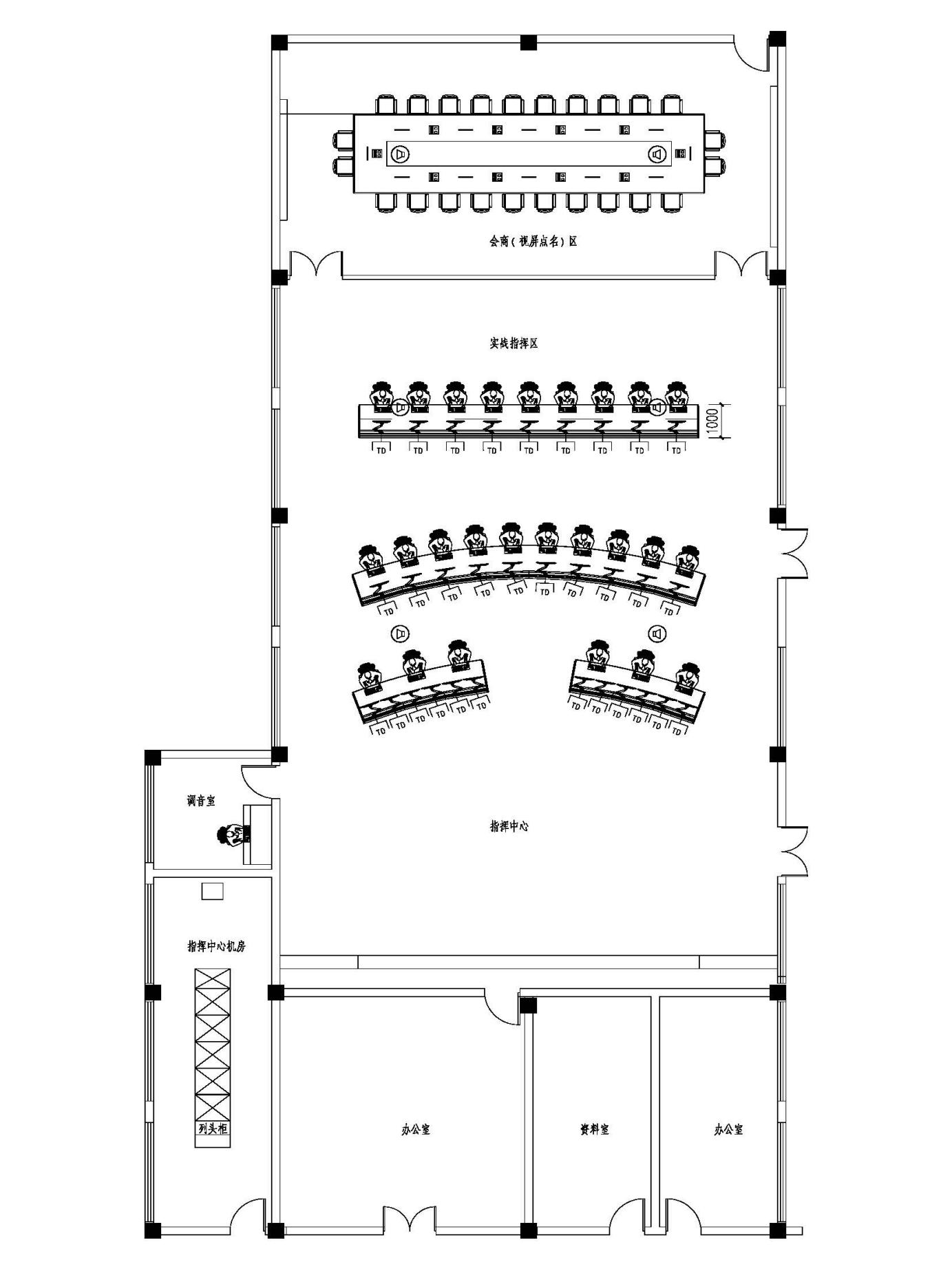 3.1指挥中心显示系统3.1.1系统架构简介根据项目的具体需求，以丰富的大屏项目实施经验和先进的技术理念为基础，为客户量身打造整套LCD屏系统解决方案。如图所示，本项目整套系统主要由三部分组成，分为LCD显示系统、图像处理系统及管理控制系统。除了这些主要部分，根据项目具体实施情况，系统还应包括前端系统、音响系统等。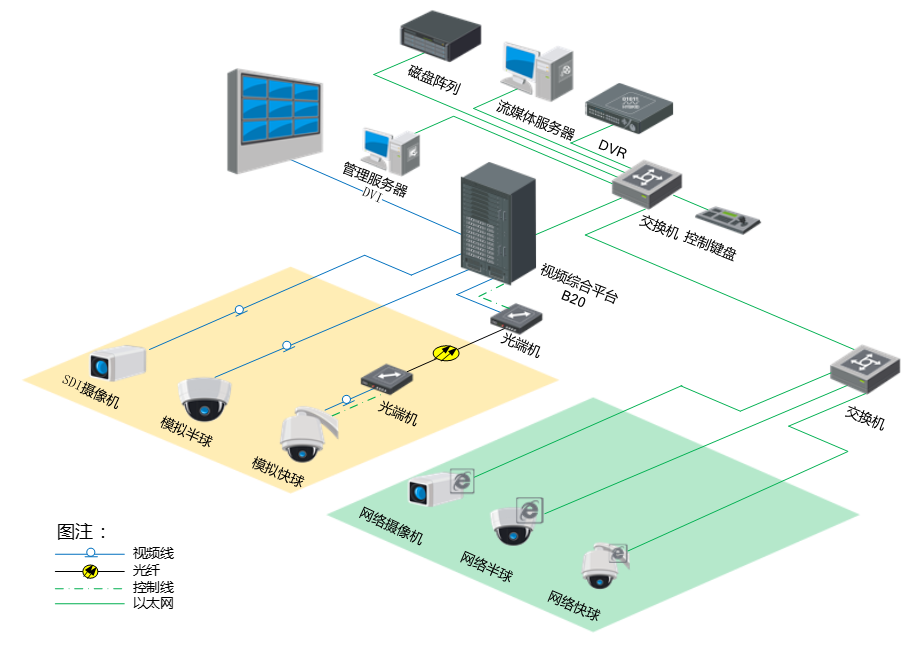 LCD显示系统：大屏显示系统支持CVBS信号，VGA信号，DVI信号，HDMI信号等多种信号的接入显示，通过控制软件对已选择需要上墙显示的信号进行显示。图像处理系统：视频综合平台可实现信号的全屏显示，任意分割，开窗漫游，图像叠加，任意组合显示，图像拉伸缩放等一系列功能。管理控制系统：前端摄像机信号接入之后通过光纤，网络等手段实现远距离传输。通过在控制主机上安装拼接控制软件，可实现对整个大屏显示系统的控制与操作，可实现上墙显示信号的选择与控制。3.1.2 LCD大屏拼接系统设计现代化的指挥中心应以指挥技术和信息技术为主导，充分利用电子监控、网络、通讯等先进技术，构建以传输网络为纽带，音视频等多媒体数据信息为主体，实现资料信息集散共享、人机交互辅助决策、信息数据实时监控、视讯会议会商等功能。指挥中心大屏显示海量数据、视频监控、视频会商、决策平台等信息，帮助决策者对信息的有效筛选洞察，辅助决策者执行决策。协同调用现场重点监控对象的信息、数据、图像等资料，显示设定范围内的位置和联系信息，连接各业务部门，实现指挥中心、指挥室、决策室等科室协同显示，帮助决策者召集各部门，科学调配资源，对突发事件做出快速的反应。LCD大屏拼接系统拼缝小，分辨率高，7*24小时工作，适合指挥中心日常办公、应急决策、业务展示等工作，显著提升指挥中心工作质量与效率。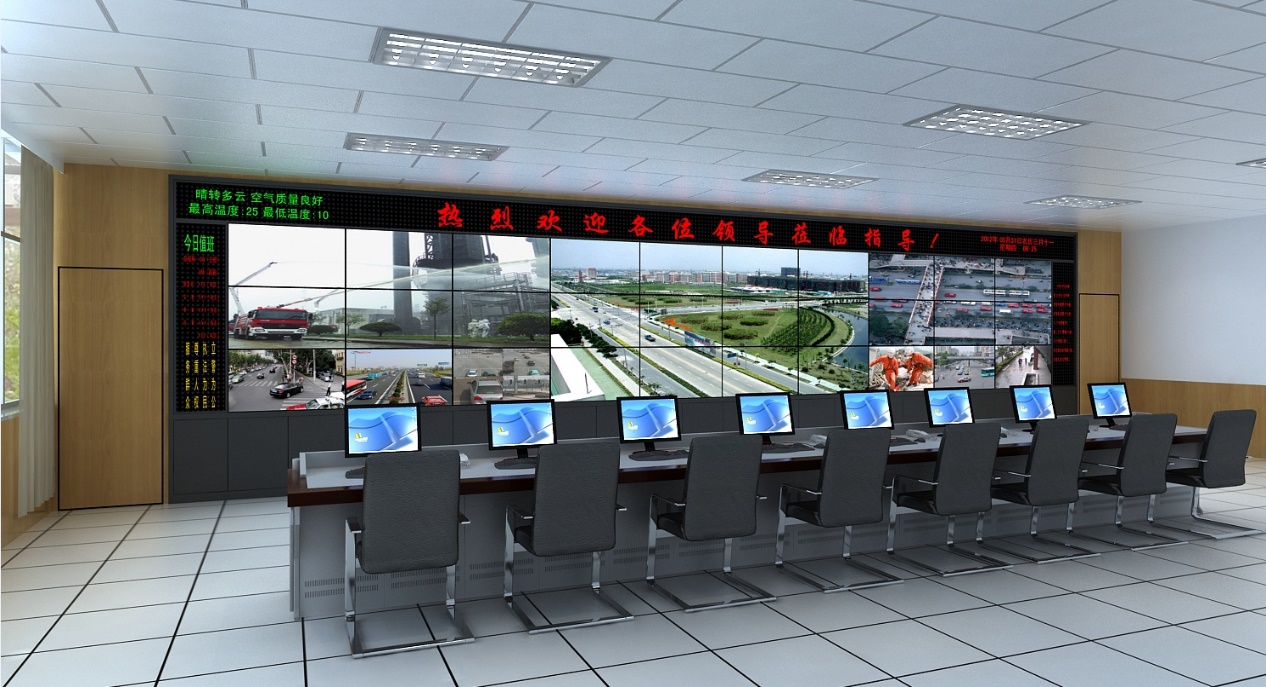 建设内容：指挥中心大厅液晶大屏幕拼接显示墙由一套4（行)×9(列）55″超窄边液晶显示屏加两侧室内双色LED组成。会商决策区液晶大屏幕拼接显示墙由一套3（行)×3(列）55″超窄边液晶显示屏组成。视频综合平台视频综合平台支持多屏幕信号拼接，漫游，叠加控制设备。本次设计指挥中心大厅1台，8路HDMI高清输出解码板5块满足36块大屏的输出；8路HDMI输入编码板3块，用于前端操作区电脑、视频会议、摄像机等信号源的编码输入。会商决策区采用视频综合平台一体机，配置4路HDMI输入+4路DVI输入（支持转VGA或HDMI）+12路HDMI输出+单主控板+单电源。传输线缆将信号源传输到LCD电视墙上面显示。超高分显示系统应用超高分显示系统可以有效解决显示与实战应用方面的问题，系统通过多种类型的数据接口，从海量数据中抽取出各种各样的资源数据，依据指挥中心的应用逻辑，梳理出与各种警用资源数据相对应的使用逻辑关系，利用地理运算、数据分析、数据抽取等数据加工技术和数据渲染技术进行大数据可视化处理，依托超高分可视化服务器，实现数据与大屏幕融合，呈现出智能指挥调度的过程，结合了PGIS系统、业务应用、视频监控的超高分辨率大屏系统，可以实现按需设置、一键调用、快速辅助决策、视频指挥调度等可视化指挥调度功能。扩展性应用指挥中心与会商区视频综合平台可通过功能模块进行扩展，支持多台视频综合平台进行级联扩展，扩展模式可采用IP网络扩展方式。将两台视频综合平台进行连接，分布式拼控功能，方便的实现大规模电视墙拼接显示，传输非压缩视频数据，保证了视频低延时和高质量。3.1.3 模块化支架设计1)	模块化支架介绍模块化支架由框架和底座（包含斜撑板）构成，在确定好屏幕数量后搭配相应数量的框架，每列搭配一个底座。支架到现场后由专业安装团队组合成型，安装快速、方便，适合大部分屏幕建设场景。模块化支架框架部分厚度330mm，底座（包含斜撑板）厚度500mm，支架离墙面预留400mm以上的人员维护通道。模块化支架底座配备地脚螺钉，对屏幕整体支架高度进行微调，补偿环境地面局部不平整，以保证屏幕水平度。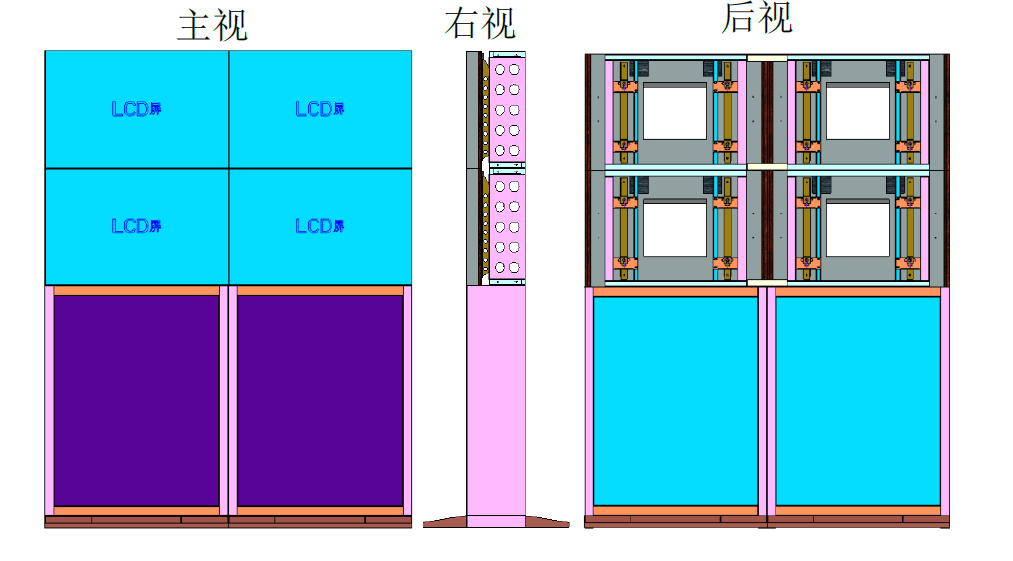 2)	支架优势支架由模块搭配拼接而成，安装简易以及后期扩容方便底座有斜撑板，增加了承重面积，稳定性强3.1.4 系统功能整个大屏显示系统以频综合平台作为拼接控制单元，视频综合平台支持多种视频输入、输出业务板，同时提供高速网络接口，接入本地局域网，可以接入前端网络摄像机的网络视频数据、模拟视频信号、其他业务系统计算机显示信号或网络远程桌面，通过视频综合平台内部拼接控制功能，利用视频综合平台强大的数据处理能力，实现图像的拼接和漫游操作。视频综合平台提供DVI、HDMI等多种高清数字输出接口，连接LCD大屏幕显示系统，实现多种视频信号的高清输出显示。视频综合平台参考ATCA(AdvancedTelecommunicationsComputingArchitecture高级电信计算架构)标准设计，支持模拟及数字视频输入、模拟及数字矩阵切换、视频图像拼控管理、高清数字视频输出等功能，是一款集图像处理、网络功能、日志管理、用户和权限管理、设备维护于一体的电信级视频综合处理交换平台。视频综合平台拼控可实现如下功能：1)	单屏显示：组合大屏的每个单元单独显示一路视频画面，每个单元的视频信号可以任意切换 整屏显示：整个大屏显示一路完整的视频图像，显示的图像可以是复合视频（PAL或NTSC）、VGA、S-Video、Ypbpr/YCbCr、DVI。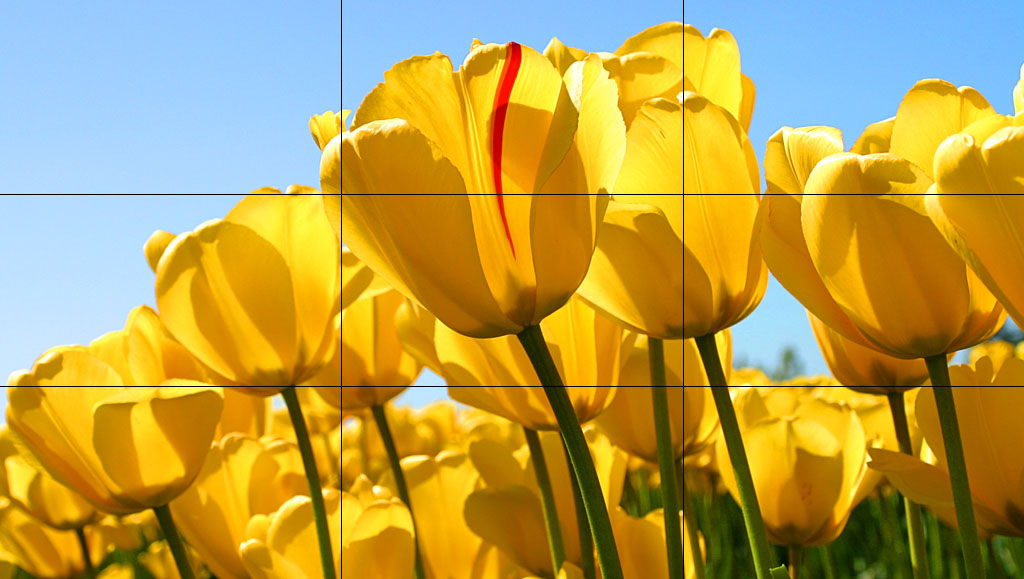 单屏任意分割显示：以一个屏为单元可任意1、4、9、16路画面分割显示。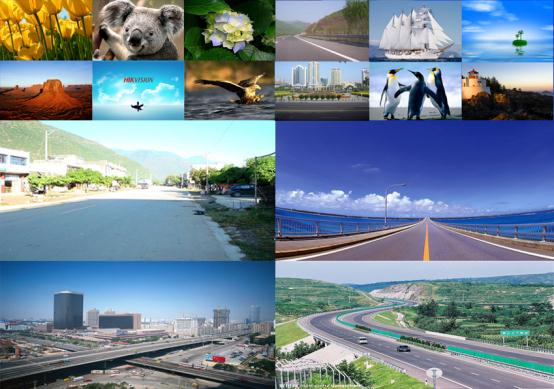  图像叠加：可以将任意一个或者多个信号叠加到其他信号之上显示。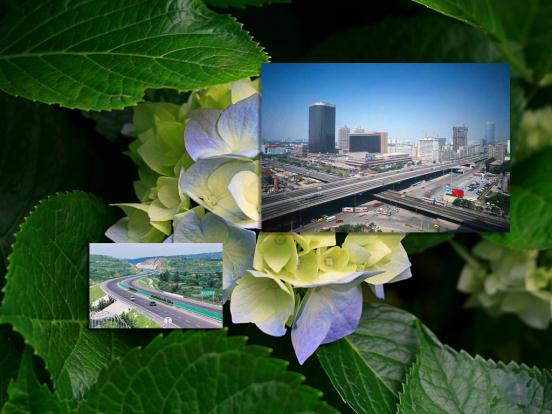  全屏任意分割显示：可以对任意重要目标细节画面进行切割放大显示。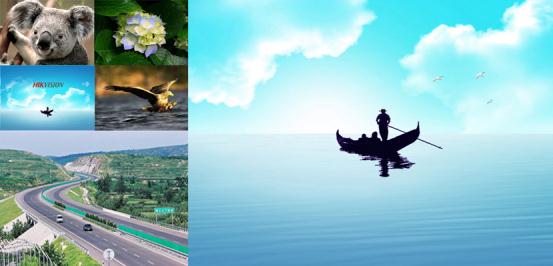 图像半透明混合处理:可将任意一个信号叠加到其他信号（地图）之上，图像透明度可调，即可以看到实图像又不覆盖其他信号。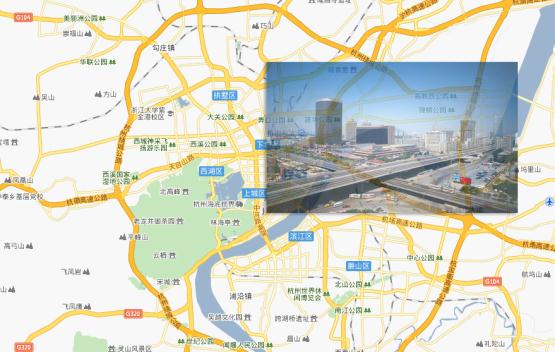  图像漫游：将任意一个信号在整个大屏上进行随意移动。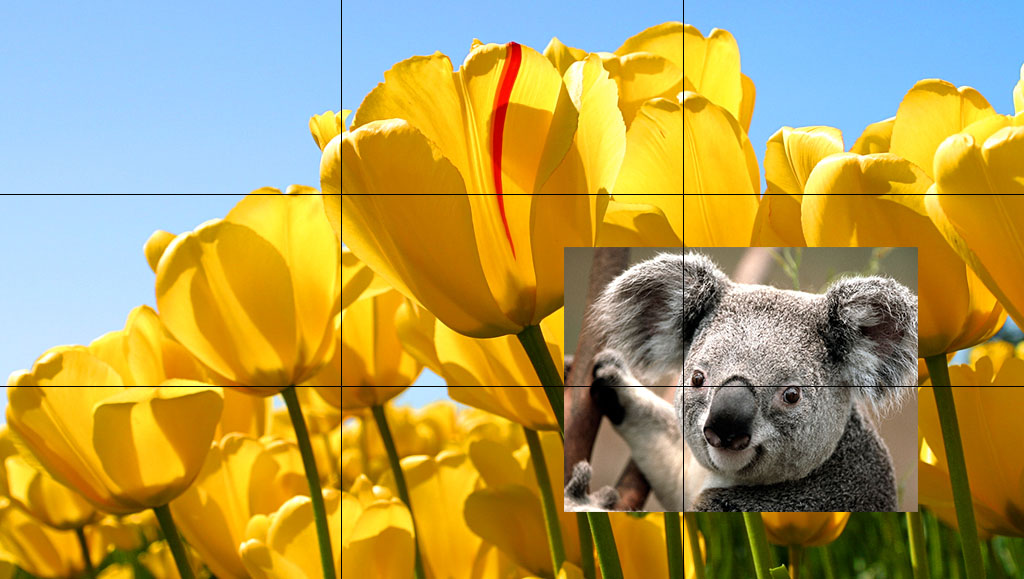  图像拉伸：可将一个信号在整个屏幕墙上随意缩放。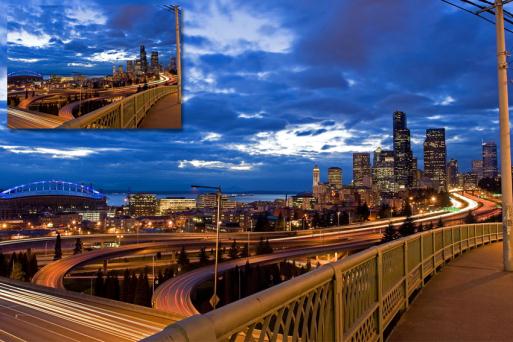 3.1.5 集中控制管理系统设计视频综合平台客户端软件，客户可在控制住机上安装客户端软件，对接入视频综合平台的外部视频信号（包括VGA、BNC、DVI、HDMI、IP、HD-SDI、3G-SDI、光纤、YpbPr等）进行管理及显示处理，支持对视频综合平台的配置与管理。客户通过客户端可以实现在LCD屏幕的单屏显示、整屏显示、画面任意拼接、漫游缩放及分割、跨屏显示、信号切换、场景设置、信号预览、虚拟LED等一系列功能。此外，客户端还支持权限管理，客户可以同时进行多人操作，根据平台的权限管理可设置不同的操作权限。3.1.6 超高分显示系统设计在项目建设中，超高分显示系统必须包含以下三个部分：高清多屏电视墙拼接系统、超高分显示控制系统、超高分软件及承载服务器。其中超高分软件可使用第三方高分辨率软件。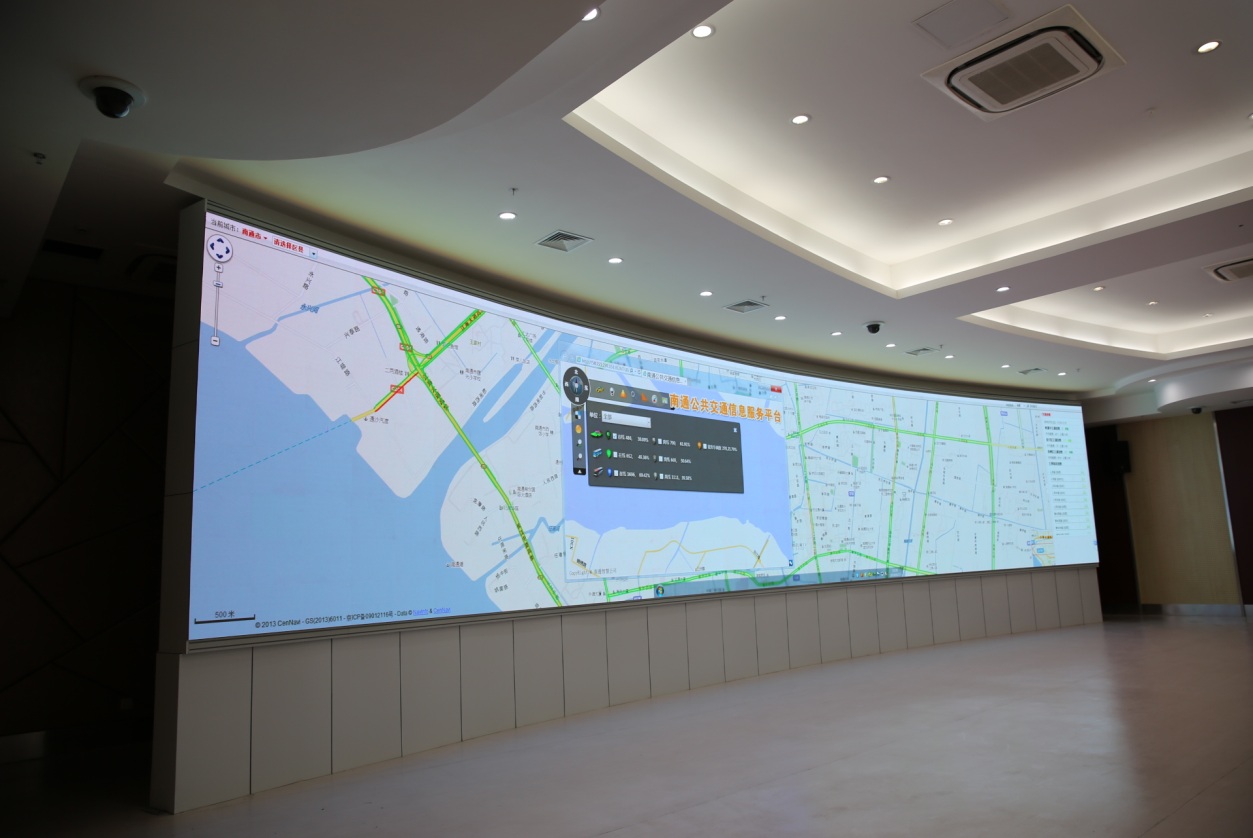 超高分可视化系统由拼接大屏、视频综合平台、超高分数据软件和承载服务器一体机组成。其中拼接大屏展现最终的系统界面；视频综合平台负责视频的分割、拼接上墙等综合处理；超高分拼接服务器负责将数据可视化系统进行超高分拼接并将超高分视频信号输出给视频综合平台拼接上墙。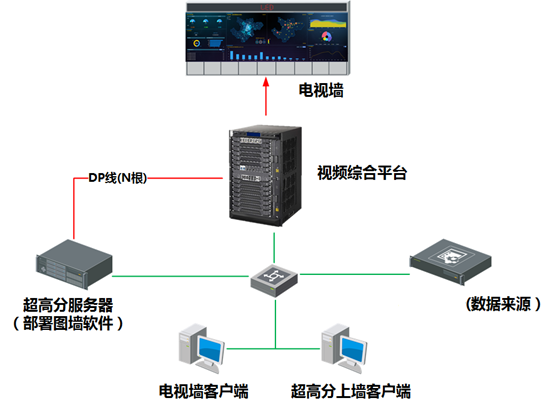 系统由如下几部分组件构成：1)	客户端：用于配置电视墙大屏布局，远程控制数据图墙界面打开以及对图墙进行配置和操作；2)	超高分服务器：用于数据图墙展示界面以超高分辨率桌面输出，可视化软件可部署在其中；3)	视频综合平台：通过N根DP视频线，接收超高分服务器桌面视频源切换拼接上墙4)	LED大屏：用于内容最终展示；5）超高分显示控制系统：作为“图像源——大屏显示”中间的图像控制系统，需要完成超高分图像接入、超高分辨率图像绑定并无缩放点对点处理、超高分辨率拼接输出功能。6）超高分软件及承载服务器：软件支持4K~千万像素级超高分图像生成，便于拼接电视墙整体点对点显示。超高分承载服务器，需要将软件生成的图像源通过1个4K或多个4K接口将整体图像分割成多个进行输出，多图像之间需要服务器具备显卡同步功能。输出后接入到拼接控制器当中。3.2 音频系统指挥中心大厅的主扩声音箱采用6只150W模块化线性列阵扬声器，会商决策区采用4只150W模块化线性列阵扬声器，使用会议室时，整个扩声系统以高质量的语言清晰度为目标，同时在会议前后播放音乐时也具有较宽的频响和音乐的柔谐度。为了保证多功能厅的抗啸叫能力，我们采取了下列三个措施：通过数字音频处理器以调节主扩声音箱的在厅内的频率响应；选用单方向性好的心型话筒，以其自身优越的轴向声接受达到良好的抗啸叫效果。系统中不配置声反馈抑制器而以合理布置扬声器的方式控制啸叫的产生，是为了保证扩声音质的高保真度。在会商区内，我们考虑的发言系统主要用于主席台席的人员发言，在这里我们配置根据会场的需要配置20套可升降鹅颈话筒、10个电子身份显示无线会议讨论单元，设置一台无线接入点，可制定发言模式、输出音量和耳机监听音量。在指挥中心大厅的观摩席位，考虑安装10套可升降鹅颈话筒，同时考虑到讲解的人员的发言提问，还增加了2套领夹式话筒2套手持无线话筒。 3.3 视频会议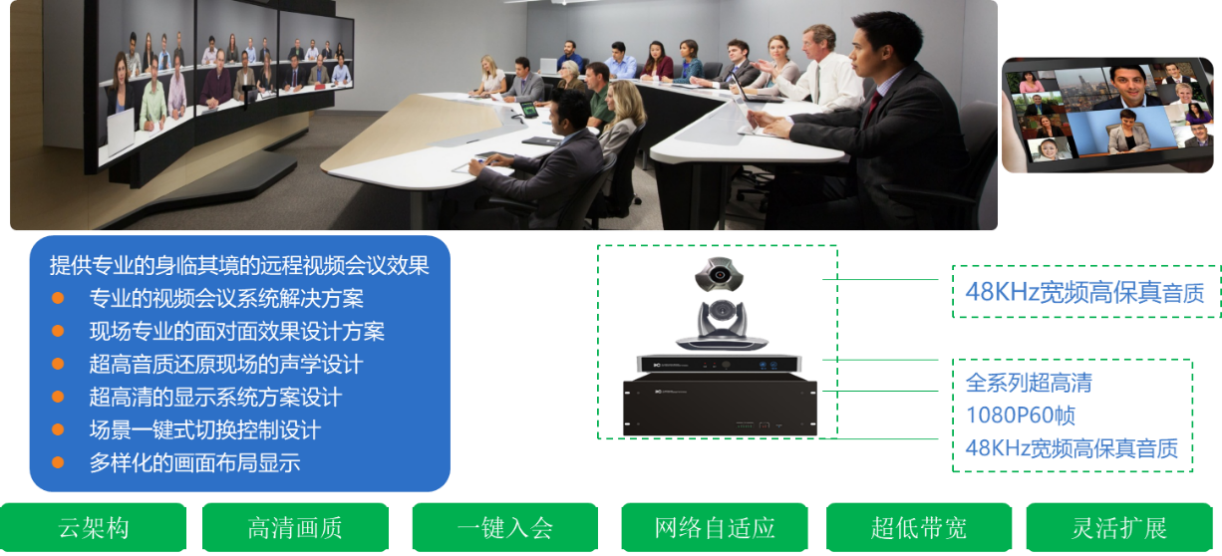 本次项目指挥中心大厅设计一套司法部点名会议系统及分体式视频会议主机，另外在会商区设计一套一体式视频会议主机。会商区一体式视频会议主机要求配置组会功能，能够支持6个会场组会。3.4 无纸化办公系统3.4.1 桌面终端功能要求3.4.1.1支持排位显示；能将几个小时的手工操作缩短为几秒钟，具备模拟排位、支持页面布局，包括缺席机制、新增机制、换位机制，能瞬间更新，名字自动移动并显示；3.4.1.2支持会议触控签到功能，能够实现参会人员电子签到、统计会议出席情况，签到同时自动下载会议文件（根据人员权限），并且签到数据可实时投影到大屏幕显示并支持后台统一控制；3.4.1.3支持会议文件查阅；对于各项议题文件实行严格权限管理，与会人员如果不涉及某个议题文件，会议终端自动屏蔽该议题文件在本终端上显示，会议结束后，所有资料自动删除；3.4.1.4支持批注功能；对可操作文件进行批注，修改，保存；3.4.1.5支持交互式电子白板功能，可多人同时电子白板上进行圈划、书写、交流、保存；3.4.1.6支持表决功能；对议题表决支持赞成、反对、弃权。表决结果实时投影到大屏幕，显示当前投票情况，并投票结果支持保存；3.4.1.7支持终端一键同屏；任何一台终端可以在会议过程中一键同屏画面到其他会议终端，进行讨论；3.4.1.8支持会议终端一键进入同屏状态；当与会者终端，就各自关心的命题、内容提前进行思考，阅览或是回溯阅览后可以一键进入同屏模式下接收同屏信息；3.4.1.9支持会议主席机功能，会议主持人具备控制会议现场的一切管理权限。如强制同步某个信号、停止信息交流、统一进行签到、统一表决开始与结束等；3.4.1.10支持会议交流功能；支持短信交流，可以一对一进行会议交流；3.4.1.11支持会议中服务功能；预设茶水、笔、服务员等，也可以自定义呼叫。3.4.2 服务器软件与主席机功能3.4.2.1支持常用操作系统安装，一键完成各个功能模块安装；3.4.2.2支持多会议预置功能；一次可以设置多场会议，包括参会人员、会议信息、会议文件等。一键切换下场会议，瞬间更新；3.4.2.3支持图像界面修正参会人员与参会单位，支持批量导入与会议人员，支持界面操作，支持智能排位功能，包括：人们、背景、LOGO、字体、颜色等；3.4.2.4支持远程访问控制会议流程（提供用户名与密码），可以实现无人值守；3.4.2.5支持会中集控功能；随意切换音视频源与终端信号并实时显示到会议终端或到大屏幕，可以统一控制信号的交互，如1号终端画面到其他显示终端，或到大屏幕、支持外部信号如笔记本电脑，台式电脑信号到全部会议终端或到大屏幕；3.4.2.6支持集中签到，并且画面到大屏幕显示签到实时情况与数据，支持集中表决，表决结果画面实时投影到大屏幕；3.4.2.7支持对终端的集中开关机控制，并检查连接状态等检测.；3.4.2.8支持会议交流功能；支持系统通知群发，支持对单个或多个终端进行单独通知；3.4.3 基本功能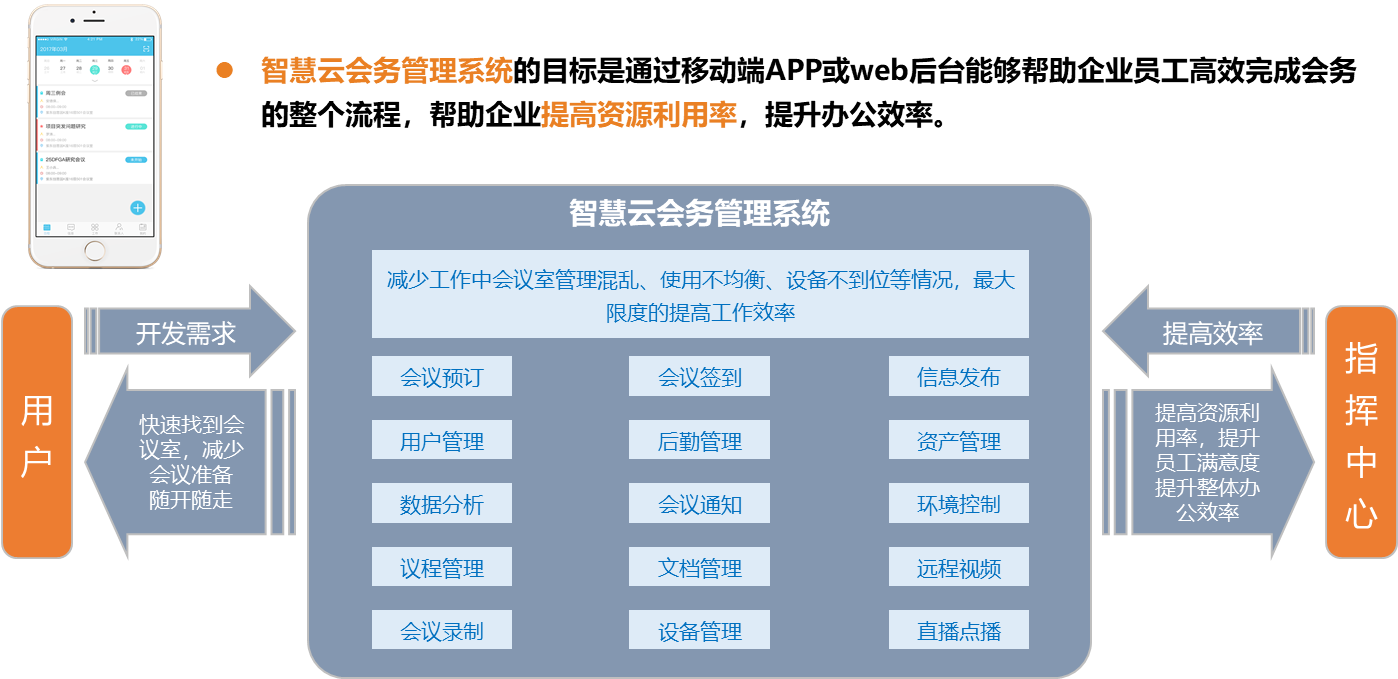 1）会议信息该功能为参会人员提供了查看会议基本信息和会议日程简略信息以及当前会议人员的签到情况，具体可看到人员的座位号、姓名、工作单位、职位和签到时间。2）议程文稿参会人员可通过会议日程查看议程安排，以便做好计划。会议文稿界面左侧展示本次会议议程，右侧显示对应议程的议程信息、汇报人、议程状态以及与此议程相关的文档。3）人员签到该功能为参会人员提供了查看全体参会人员基本信息的功能，具体展现参会人员的座位号、姓名、公司名称、职位和签到时间。4）批注查看该功能显示当前会议人员对会议文档己所做批注。点击“阅读”按钮可再次编辑。5）会议记录参会人员可通过会议记录功能编写自己所需要记录的文字内容，并可编辑、修改、删除、保存和导出。6）投票表决投票功能为会议进行过程中相应的表决和选举进行投票的功能,首先需要会议主持人进行发起投票，然后参会人员可以选择投票选项。7）电子白板“电子白板”可提供多人白板互动功能，参会人员可以发起白板同步邀请，可将画板动作同步到其他参与画板同步的客户端，支持多人同步以及控制个人和他人画板笔迹显示隐藏。8）视频直播注：该功能需要流媒体服务器支持和客户端功能支持。通过视频炬阵切换可以直播高清摄像头，视频会议等直播画面，可全屏播放，也可投放到大屏。9）监控平台该功能需要对接监控设备和客户端功能支持，并且提供SDK开发包进行二次开发。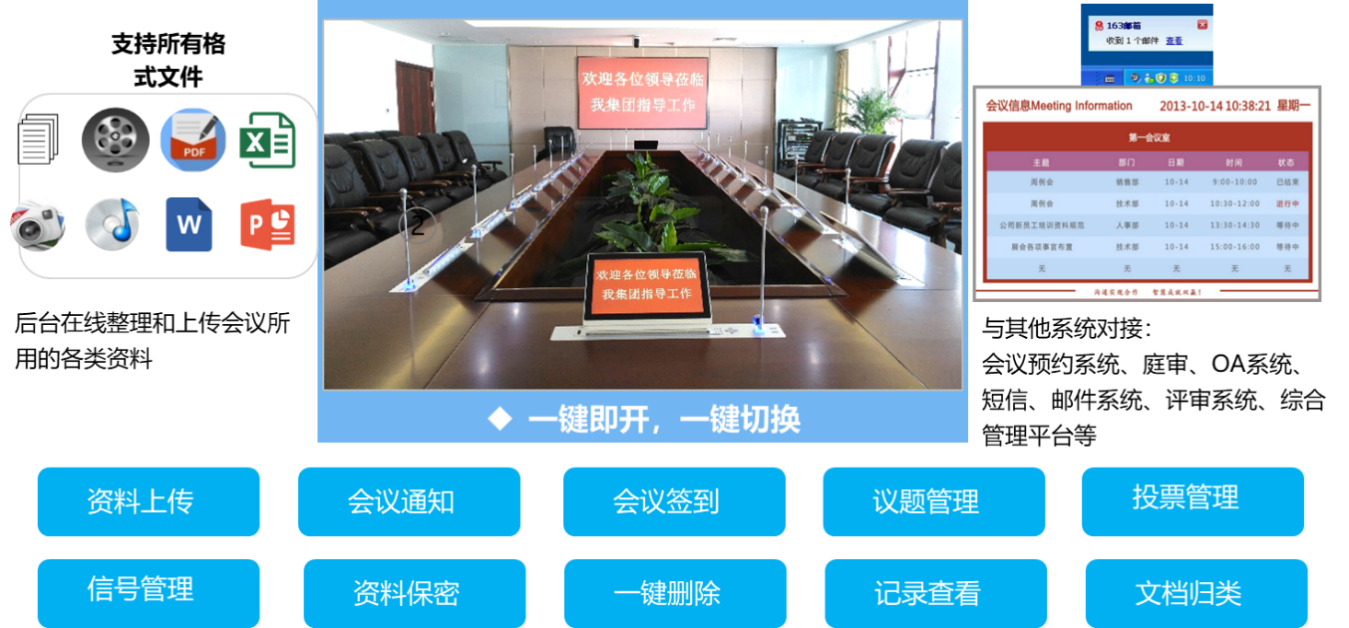 1）一键同屏一键同屏功能主要用于领导、主持人、主讲人、参会人员的本地屏幕同步给所有人员，在别人的屏幕上同步显示分享人的桌面显示内容.2）交流提示参会人员通过文字进行交流的即时通讯工具,支持1对1,1对多模式。可创建聊天组。3）呼叫服务后台提供了必备的茶、水、笔、纸等常用服务等呼叫，支持自定义呼叫内容和呼叫服务人员。4）信息发布信息发布属于高级功能，包含所有需要发布到大屏幕的信息，包括：签到统计、投票统计、视频直播等功能。5）视频点播用户可本地播放会议视频资料，并可通过“同屏播放”按钮，通知其用户共同播放该视频，会议主席（主持人）可发起同屏播放，强制其他客户端播放此视频。6）资料管理“资料管理”功能主要提供管理和浏览Ftp服务器以及本地资源管理器的文件，参会人员可将资料管理里的文件快速上传到本次会议议程文档或上传到个人Ftp目录。7）资料导出该功能提供参会人员可以选择导出本次会议过程中个人所做会议批注和会议记录。8）基于WIN10系统嵌入式开发、系统安全稳定，支持用户安装其他办公软件。9）采用多点电容触控，查看及操作简单、便捷，类似与平板的触控体验，系统可支持无线键盘鼠标或手写板。10）液晶屏终端为高分辨率（1920*1080dpi），屏幕视角为IPS全视角液晶屏，显示效果清晰亮丽。11）升降器与触控屏无缝连接，无外露连接线，无连接背板。12）系统采用纯网线组网，大大减轻了施工难度，提高了系统稳定性和可维护性。13）该系统覆盖会前、会中、会后全部流程，提供高品质会议服务，系统支持会议签到、表决投票、网上浏览、短消息通知、电子白板、手写批注、主持功能、中控功能等多项常用会议功能集成助力实现会议无纸化。14）支持原文件智能支持原文件智能分发功能，不需要文件进行二次转化；智能分发件具备权限功能，与会人员如果不涉及这个文件，会议终端自动屏蔽该文件显示。15）支持自由交互功能，任何会议终端在会议过程中按照会议安排支持一键广播本地画面到其他会议终端与大屏幕同步显示。16）服务器支持视频上传，支持本地视频点播和视频直播功能，直播视频流支持RTSP/RTMP；17）各终端可以一键退出同步画面进行自由异步查看会议文稿。18）会议终端支持一键跟踪功能，会议终端在异步浏览文件的同时支持一键切换并跟踪主讲，显示主讲同步画面。19）支持与传统信号互联互通，直接将会场的公共投影的PPT、远程视频等各种高清图像、视频，广播到各个会议终端，进行同步显示。20）PC模式：把无纸化终端作为普通PC电脑使用，并可以不借助其他第三方软件完成计算机桌面画面共享到其他会议终端与大屏幕同步显示。21）支持主席控制功能，具备签到管理、议题管理、投票管理、信号管理、结束会议等控制权限。3.5 集中控制系统3.5.1 总体设计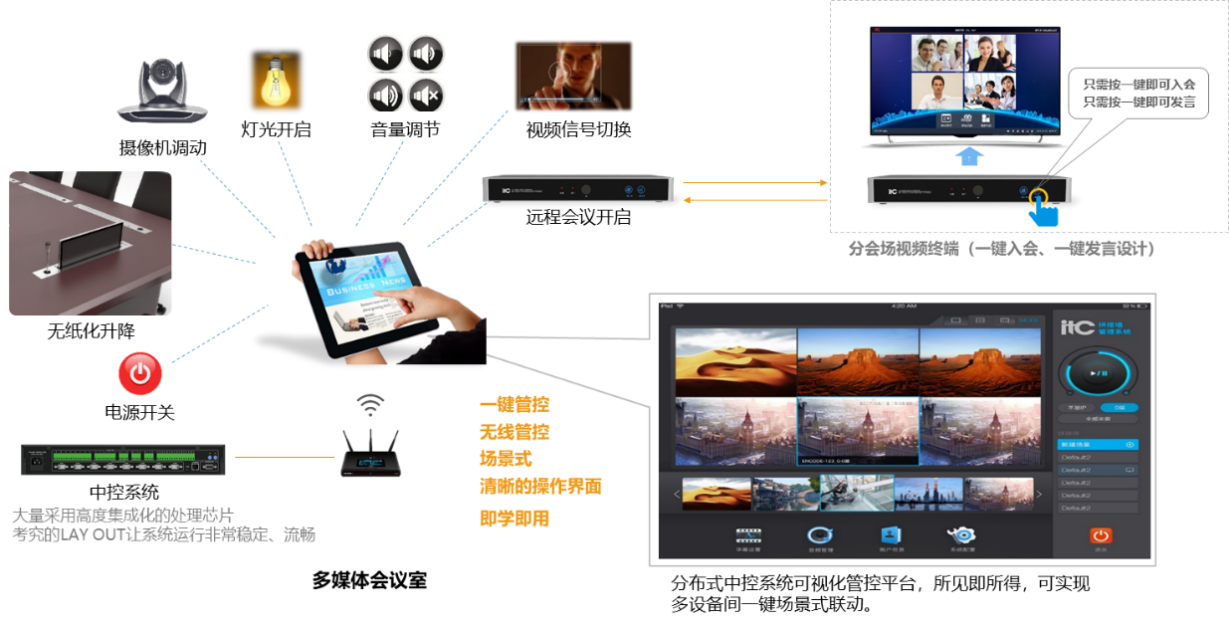 采用平板电脑控制厅内的所有电气设备，包括控制窗帘升降、摄像机设备、信号切换，以及会场内的灯光照明、系统调光、音量调节等。简单明确的中文界面，只需用手轻触触摸屏上相应的界面，系统就会自动帮你实现你所想做的功能。采用中央集成控制系统大大简化了操作过程。所有音、视频信号通过质量可靠、技术先进的矩阵切换器进行选择。现代化多功能会议室，智能化程度在不断的提高，虽然会议室因功能不同而产生了配套设备的差异，但总的来说，现在的智能会议室配套设备一般都包括中央控制系统，来实现对会议室周边设备的集中控制。在会议室工程中，中央控制系统的身份就相当于会议室配套设备的“总管”、“沟通桥梁”，现代化的会议系统产品，在功能设计上，一直以围绕着中控系统来展开，除了满足一般会议系统的功能，保证会议系统的高性能、高品质外，特别强调“摄像跟踪功能”和“会议系统+中控系统完美搭配”，也就是说在功能上与中控系统进行完美的整合。本方案在会议系统的摄像跟踪功能的设计，取消了一般会议系统在完成摄像跟踪功能时所配套的繁杂而功能单一的配置，不需要传统的控制键盘，不需要多摄像头跟踪时所必需的摄像跟踪切换台。取而代之的是通过一般会议室都会用到的中控系统来实现这一功能。在会议室里，一套完整的中控系统里包括控制主机、触摸屏操作界面、矩阵切换器，充分利用了现有的资源来实现摄像跟踪功能，无需增加其它任何设备。实现会议系统摄像跟踪功能的方式，采用了中控主机作为“会议系统主机”与“摄像头”之间的沟通桥梁即信息处理中心，触摸屏作为用户的操作界面。中控主机可以处理各种控制信号并实现对相关设备的控制，触摸屏则提供给用户一个相当友好的操作界面，可以实现摄像头的云台和镜头控制，并根据会场环境存储预置位。这样设计极大程度的提高了会议室配套设备的集成度，充分体现了现代会议室的智能化。传统的会议系统管理都是依赖主机直接操作，再进一步就是通过后台管理软件由专业的机务员来操作，这样的操作方式在一定程度上有违会议室智能化的发展方向。现在使用的会议系统将提供专门的接口，与中央控制系统相搭配后，可以替代管理软件，直接通过触摸屏操作界面来实现对整个会议系统的全面管理。触摸屏界面可以根据具体的用户需求进行设计，包括功能需求、可视化效果要求、模拟会场环境等方面。摒弃了操作繁琐的软件管理界面，最大程度的实现更友好、更人性化的人机界面。通过中央控制系统可实现的会议系统管理功能可以全面替代软件功能，包括：1.	会议模式选择：正常模式/先入先出模式/申请发言等；2.	最多发言人数选择：1/2/4/6；3.	会场编排功能：直接把会场环境在触摸屏上表现出来，操作员一目了然；4.	指定发言：管理人员拥有最高权力，可以直接控制代表发言单元的麦克风开/关，并可以查看当前会场各发言单元的麦克风开/关状态（需要双向触摸屏支持）；5.	表决的进程管理：可以发起/停止表决议程，并可显示当前表决方案的结果（需要双向触摸屏支持）；通过中央控制系统来实现对会议系统全面管理的方式，会议系统与中央控制系统之间实现无缝连接，传统会议系统的管理也从来没有达到过如此高程度的智能化，开创了会议室的新的智能模式。3.5.2 控制系统的功能实现本系统为一全自动控制系统,通过彩色触摸屏，对会议室的视音频播放设备、信号切换、设备电源、投影、摄像机、门禁及对讲系统等作统一集中控制。使用户透过单一接口,便能对整个空间的视音频设备、投影、音量等达到完全控制。主机可实现密码设置，权限设置，双向操作系统和系统备份的强大功能；用ITIRP控制DVD、VCR、功放，实现A/V系统的自动化控制；通过主机上的RS232口控制摄像机、矩阵，实现大屏的功能控制及所有音视频信号的自由切换；通过ITLT8控制窗帘升降和设备电源，实现所有电源的自动控制；3.6 综合布线及网络系统3.6.1 工作区子系统工作区是放置应用系统设备的地方。它由终端设备连接到信息插座的连线（或接插软线）组成。计算机终端通过RJ45跳线与数据信息插座连接，而电话机终端则通过RJ11跳线与语音信息插座连接，其中数据和语音信息插座均采用相同标准的模块，插座底盒距离装修地面30cm。信息插座也可以接入无线网桥，提供无线接入。在各工作区内的信息插座主要安装于墙面上，指挥中心操作台则另外专门配置桌面插座。信息插座底座的固定方法因施工现场条件而定，宜采用扩张螺钉、射钉等方式。固定螺钉需拧紧，不应产生松动现象，面板安装后应平整干净。3.6.2 水平区子系统水平子系统是将干线子系统经楼层配线间的管理区连接并延伸到工作区的信息插座。水平子系统与干线子系统的区别在于：水平子系统总是处在同一楼层上，线缆一端接在配线间的配线架上，另一端接在信息插座上。在建筑物内，干线子系统总是位于垂直的弱电间，并采用大对数双绞电缆或光缆，而水平子系统多为4对双绞电缆。这些双绞电缆能支持大多数终端设备。在需要较高宽带应用时，水平子系统也可以采用“光纤到桌面”的方案。（1）、根据国际标准对综合布线系统的“综合性”要求，无论终端设备为何种应用（如数据、语音、传真、无线接入、门禁），水平区子系统线缆均使用六类非屏蔽双绞线（UTP），并且线缆内部为十字分隔设计；（2）、水平子系统穿线管均选用符合国标的金属管安装，在施工过程中不应将强弱电线缆在同一金属管内穿放；（3）、设计合理的布线路由。必须考虑与强电的配合，避免出现与强电供电电源管路在找平层出现交叉现象；（4）、在吊顶或楼道内内敷设水平金属槽式桥架和垂直水平金属桥架，同时配备必须的托臂、螺杆吊挂、接地线等附件。3.6.3 管理间子系统配线架位于配套机房，它采用交连和互连等方式，管理干线子系统和水平子系统的线缆。管理区为连通各个子系统提供连接手段，它相当于电话系统中每层配线箱或电话分线盒部分，本次项目管理间位于于指挥中心机房内，设置7只42U600*1200*2000机柜。（1）、管理间水平铜缆的配线架全部采用六类非屏蔽的RJ45模块化配线架；垂直主干数据配线架由24口机架式光纤配线箱组成，楼层主干光纤适配器采用LC接口；主干语音配线架采用110型100对对机架式配线架。各种配线架在楼层配线管理间内全部采用2米标准19英寸机柜安装，机柜均需提供安装底座，可由机柜后出线。楼层管理间及机房内，均需设计并安装各机柜至垂直桥架的金属走线架。（2）、为便于语音和数据的互换和扩展，所有接入楼层配线间的语音水平铜缆，在配线间均须首先接入六类非屏蔽RJ45模块化配线架后，数据点通过RJ45-RJ45连接至网络交换机，语音点通过RJ45-110跳线连接至语音主干110配线架上。（3)、管理间内数据配线架跳线，均选用同一品牌布线系统的成品跳线，按各网配线间上架双绞线总数满配；从光分线盒至网络设备的光纤跳线，根据网络设备光纤口的数量和类型，按实际端口使用数量配备光纤跳线。3.6.4 主干区子系统主干线路采用2条24芯室外铠装单模光缆，采用单模光缆（9/125um），两端分别端接在配套机房ODF和监狱光交箱的ODF上。3.7 指挥中心操作台控制台在监控调度指挥中心中扮演着不可或缺的角色，每一个指挥中心都有一整套配合对应环境和操作条件而设计的控制台，不论是对操作使用功能上的需要还是对整体空间环境和装饰的搭配外形需求，每一个细节都是设计师出图的灵魂点，是实现个性化定制解决方案的关键点。在对监控调度指挥中心所需控制台进行定制化设计之前，设计师需要先对用户使用的室内空间环境以及客户需求有充分的认识，并综合考虑操作台空间布局、室内光照、主体风格等多方面因素进行合理的设计，使室内工作的人员能够有更为舒适的体验，使整体空间达到良好的视觉效由于不同指挥中心功能特点的不同，因此需要根据相应的功能需求对功能性部件进行定制。在设计时还要考虑到人体工程原理的应用，在满足使用功能的基础上，让工作人员在使用的过程中能够减少疲劳感，提升操作体验。本次项目中设计2套3席位监控操作控制台及1套7席位指挥控制台，指挥中心大厅后场设置10席位观摩席位。3.8 辅助用房工程3.8.1 供配电系统设计范围市电部分：由大楼配电房引一路电缆至指挥中心机房市电精密配电柜，配置2个160A/3P市电输入开关，2个63A/4P防雷开关,带2个C级防雷，输出24路32A微断开关，12路16A微断开关。尺寸为600*1200*2000，主要考虑机房内空调、精密空调、照明系统、维修插座配电等。UPS供配电系统：由原UPS机房引入两条ZRYJV4*70+1*35电缆，配置2个160A市电输入，4个63A/3P的公开,2个63A/4P防雷开关,带2个C级防雷，输出48路32A微断开关，10路16A微断开关。尺寸为600*1200*2000，主要考虑机房内网络设备、服务器设备、门禁、安防、操作台工位等需要不间断电源供电的用电设备的供配电系统。配电柜内设置独立的专用零地铜排，分别为：市电零、UPS专用零、UPS专用地（直流地）、综合地（防静电、安全保护地等）。铜排采用本地优质产品。3.8.2 防雷接地系统机房内根据规范有如下接地：直流工作接地＜1Ω；交流工作接地＜4Ω；安全保护接地＜4Ω；防静电地＜10Ω；防雷接地＜10Ω；1)交流工作地在电子计算机系统中，有大量的使用380V/220V交流电源的电气设备，这些设备按国家有关规范中对电气的规定进行工作接地，即把中性点接地。2)安全保护地当机房内各类电气设备的绝缘损坏时，将会对设备和操作、维修人员的安全构成威胁。为了保证设备和人身的安全，而把机房所有机器设备的外壳以及电动机、空调机等辅助设备的机体与地之间做良好的连接，称为安全保护地。计算机机房内的安全保护地是将所有机柜的机壳，用数根绝缘导线串联起来，再用接地母线与大地相连。因此将空调机组，机柜等机房设备的机壳接地。3)计算机机房供配电系统防雷、防浪涌保护地为防止雷击产生感应雷而设的接地；计算机的接地系统对计算机的正常稳定运作起着决定性的关键作用。它要求彻底消除与大楼接地的耦合以及与其它接地的耦合。严格防止寄生电容的周边干扰，防止雷击对主机的破坏，确保主机设备的正常工作、寿命及操作人员的人生安全。数据中心内的导体必须与大地做可靠的联接，不得有对地绝缘的孤立导体。机房内绝缘体的静电电压不得大于1KV。本方案采用接地方式：交流工作接地、安全保护接地、防雷接地可利用大楼原有的接地方式，接地电阻≤1Ω。计算机系统专用地由用户提供，并保证接地电阻≤1Ω。用于计算机系统的直流接地。防浪涌保护器电涌保护器从本质上看就是一种等电位连接用的材料而已，其选型就是指在不同的防雷区内，按照不同雷击电磁脉冲的严重程度和等电位连接点的位置，决定位于该区域内的电子设备采用何种电涌保护器，实现与共用接地体等电位联结。分供电系统和电子信息系统浪涌保护。电源一级防雷保护：考虑到电力部门以及监理公司验收的要求，一级电源避雷保护（总配电屏的电源保）由强电专业设计安装。电源二级防雷保护：在UPS进线前端安装电源二级电源防雷器。电源三级防雷保护：在指挥中心用电设备前端列头柜安装三级电源防雷器，起到对重要机房设备用电保护的作用。具体如下：在机房市电配电柜的总空气开关后安装A级三相电源避雷器，其最大雷电通流量为100KA；在机房UPS配电柜的总空气开关后安装B级三相电源避雷器，其最大雷电通流量为60KA；在机房墙柜的总空气开关后安装D级三相电源避雷器，其最大雷电通流量为20KA；3.8.3 机房消防系统本次工程机房采用七氟丙烷灭火系统。（1）机房采用无管网全淹没方式气体灭火系统。设计灭火浓度为8%，设计温度为20℃。储存容器工作压力4.2MPa,喷射时间（S）≤10。（2）烟感、温感探测器穿钢管在吊顶内敷设，明装钢管须涂防火漆。（3）机房消防报警部分新设一个气体灭火控制系统，实现对机房设备的火灾报警、消防设备的联动控制和气体灭火。气体灭火保护区域及编号详见给排水专业图纸，气体灭火控制盘要求与预制七氟丙烷灭火装置对应（即事故时能可靠启动电磁阀灭火）。消防中心能对气体灭火控制盘进行启动、停止控制，可实现自动、手动控制功能；发生火灾时，气体灭火控制盘能切除相关的非消防电源（如空调、普通照明等）并能将灭火动作反馈信号传至消防中心。（4）配置感烟探测器及门禁系统联动控制模块，保证当发出火警或需紧急疏散时，不使用钥匙人员应能迅速安全地通过。各区域消防报警系统均接入建筑物原有报警系统总线。进出机房的电缆等敷设完毕后其孔洞应可靠封堵以防影响气体灭火。系统结构本次消防系统设计采用有管网结构。采用七氟丙烷(HFC-227ea)洁净气体灭火系统。系统组成及结构图如下：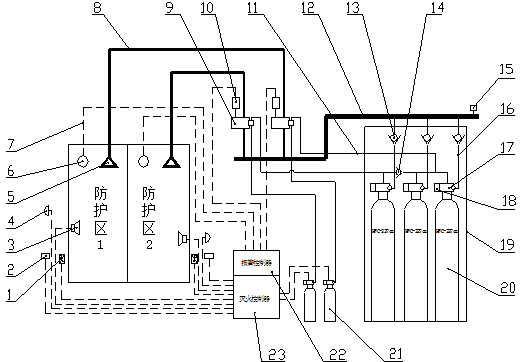 基本性能参数系统设计工作压力：2.5MPa系统最大工作压力（20℃）：4.2Mpa灭火剂储存容器充装压力：2.5MPa，4.2MPa（20℃）灭火剂储存容器容积：70L，90L喷射时间：≤8s最大喷射时间：≤10s系统工作电源：AC220V50Hz，DC24V气体储存环境温度：0℃～50℃启动气体：氮气(N2)启动气体充装压力（20℃）：6Mpa对防护区的要求防护区的最低环境温度不应低于0℃。维护结构及门窗耐火极限均不应低于0.5小时，吊顶的耐火极限不应低于0.25小时。防护区维护结构承受内压的允许压强，不应低于1.2KPA，即120kg/m2。防护区灭火时应保持封闭条件，除泻压口以外的开口，以及用于该防护区的通风机和通风通道中的放火阀，在喷放七氟丙烷前，应做到关闭。防护区的泻压口应设在外墙上，应位于防护区净高的2/3以上，泻压口面积应根据相关标准进行计算。当设有外开弹性闭门器或弹簧门时，如果其开口面积不小于泻压口计算面积，不须另设泻压口。钢瓶安装位置应选择能避免接近热源和太阳光直接照射的地方，并靠近墙体安装，所以，钢瓶间的窗户应封堵。机房出口应设置向疏散方向开启且能自动关闭的门。并应保证在任何情况下都能从机房内打开。消防报警系统及消防联动消防报警系统主要包含烟感探测器、温感探测器和报警控制器。在报警系统探测火灾发生时，将给灭火系统发出信号，灭火控制盘在接到火灾信号时，将发出放气声光报警，提示机房内人员撤离，机房工作人员必须在30秒内进行撤离。报警系统同时和环境监控系统连接，环境监控主机在接收到火灾报警信号后，联动配电柜，将切断市电电源，停止新风机、空调等风机设备，关闭消防阀，并发出火灾报警信息。4.3.8.4 精密空调系统为使机房内主要设备和管理操作人员有一个良好的工作环境，并为其具备能够安全、可靠地运行，发挥其最大的工作效率，机房对温湿度具体要求如下：停机时应满足的条件：空调设备具备远程监控及来电自启动功能。本工程在配套机房两端各配置1台精密空调，实现冗余备份。3.9 动力环境监测系统动力环境监测系统：包含精密空调监测、漏水监测、温湿度监测等信息。3.9.1 结构设计监控系统架构依照“分布控制、集中管理”的原则进行设计，整个系统分为采集层、管理层、展示层三层。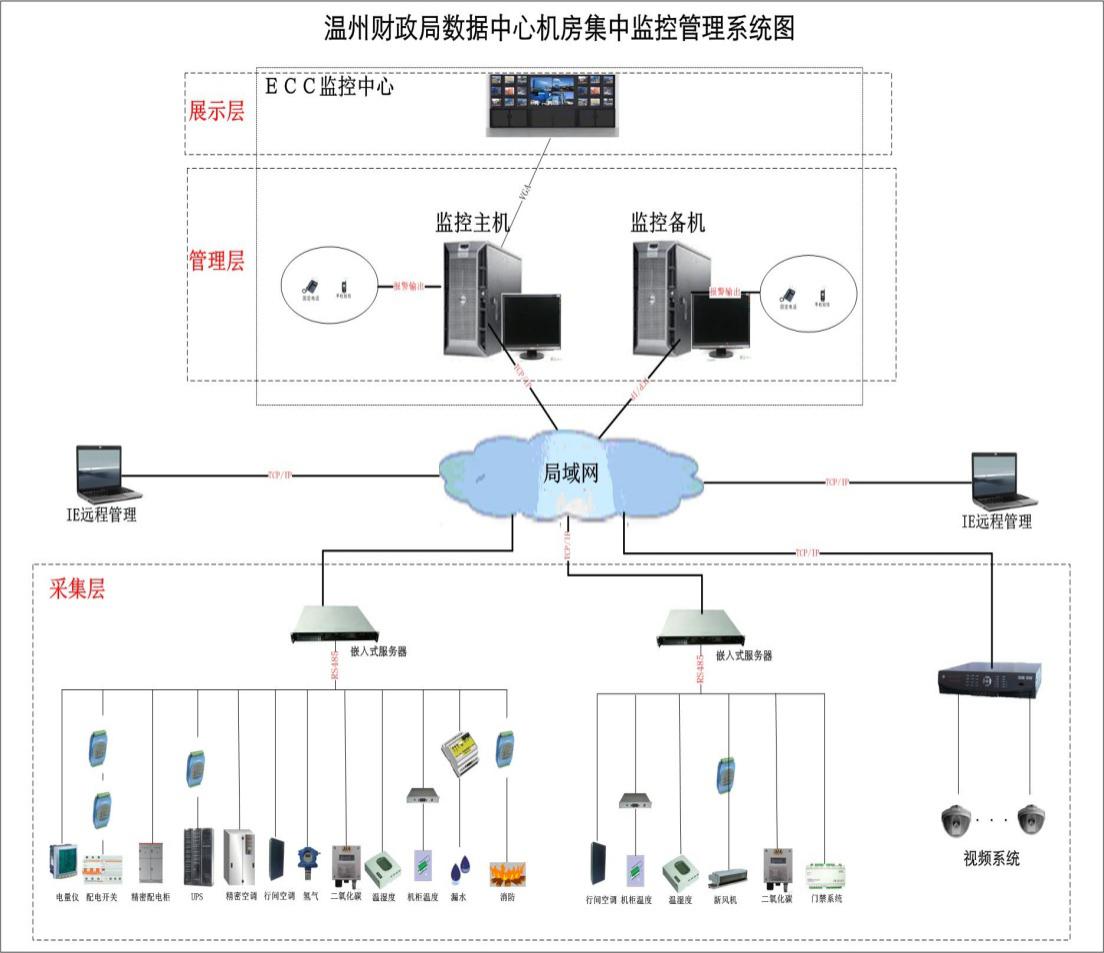 采集层采集层包括各机房内需监控设备及监控服务器，在机房内通过传感器、采集器等前端设备对机房内设备及环境进行数据采集，转换为RS485信号后接入布置在现场的嵌入式监控服务器，完成基础设备信息数据采集存储工作，本地处理数据后以TCP/IP方式传输至管理指挥中心。数据采集设备数据采集设备为带完全光电隔离的固态封装设备，可采集站点内的供电、ups、漏水、温湿度等信号，将采集的信号转换为RS485信号后接入嵌入式监控服务器。数据采集设备可分为智能监控模块、非智能监控模块二种类型。智能监控模块――实现与智能设备之间的通信协议转换，提供智能设备的接入平台。适用于本身具备监控功能、并提供监控通信接口的监控对象，提供数据接口与监控对象的监控通信接口连接，如UPS、温湿度传感器、漏水控制器等。非智能监控模块――实现对开关量、模拟量的接收、处理和控制。适用于本身不具备监控功能的监控对象，需要配置采集设备对监控对象进行数据采集，如红外检测、消防采集等。嵌入式监控服务器嵌入式监控服务器设置在机房，在固化芯片上安装操作系统和运行程序，有效防止病毒及人为误操作。支持内插硬盘和外挂硬盘，并可安装电子盘扩大存储容量，可直接安装于任意深度的标准机柜内。嵌入式服务器具有现场数据采集、处理、存储和报警功能，数据存储时间大于3年。嵌入式监控服务通过网络接口主动或响应命令查询后向管理服务器发送设备的状态改变或告警信息及相应数据，接收监控中心的控制信息对监控模块进行控制操作；嵌入式服务器具备可扩展接口，可接入各种设备的总线数据。由于嵌入式主机本身就是一套完整的系统，当与上位机软件中断或者网络中断时嵌入式服务器也可完成自身所有工作，具有来电自启动、故障自修复功能，保障系统能7×24小时不间断运行，内嵌WEB服务器，支持通过WEB浏览器直接访问（B/S）实现现场监控管理。管理层管理层由管理服务器及远程管理终端组成，完成各机房数据的集中监控、管理、报警，并能生成相关报表，给管理人员提供优化管理资料，机房管理人员通过集中管理服务器及操作终端的人机交互界面进行实时监管，查看及管理任一机房的监控数据。3.9.2 精密空调监控监控内容机房温度出现异常时，将导致机房其他设备运行所需的环境失去保障，因此设计对精密空调的运行状态和参数进行实时监测，同时可对空调进行远程的开关机控制。实现方式通过精密/行间空调设备提供的RS485智能接口及通讯协议，采用总线的方式将精密/行间空调的监控信号直接接入嵌入式服务器的串口，由监控平台软件进行精密/行间空调的实时监测。实现功能监视精密/行间空调压缩机、风机、水泵、加热器、加湿器、去湿器、滤网、回风温度和湿度等的运行状态与参数，并可对精密空调实现远程开关机的控制（能监测到的具体内容由厂家的协议决定，不同品牌、型号的精密空调所监控到的内容不同）。同时支持与其它子系统的联动控制，如当温度过高时自动联动启动空调进行制冷。系统可对监测到的各项参数设定越限阀值（包括上下限、恢复上下限），一旦精密空调发生故障，系统将自动切换到相应的监控界面，且发生报警的该项状态或参数会变红色并闪烁显示，同时产生报警事件进行记录存储并有相应的处理提示，第一时间发出手机短信、电话语音拨号等对外报警。提供曲线记录，直观显示实时及历史曲线，可查询一年内相应参数的历史曲线及具体时间的参数值（包括最大值、最小值），并可将历史曲线导出为EXCEL格式，方便管理员全面了解精密/行间空调的运行状况。3.9.3 温湿度监测监控内容对于机房内的电子设备，其正常运行对环境温湿度有较高的要求。因此设计在机房的各个重要部位，安装2套温湿度传感器，一旦发现异常立即启动报警。实现方式通过在机房重要部位安装带液晶显示的温湿度传感器对环境温湿度实现监测，既可在温湿度传感器表面实时看到当前的温度和湿度数值，亦可通过温湿度传感器的RS485智能接口和通讯协议采用总线的方式将信号接入嵌入式服务器的串口，由监控平台软件进行温湿度的实时监测。实现功能实时监测机房区域内的温度和湿度值，同时支持与其它子系统的联动控制，如当温度过高时自动联动启动空调进行制冷。系统可对温度和湿度参数设定越限阀值（包括上下限、恢复上下限），一旦温湿度发生越限报警，系统将自动切换到相应的监控界面，且发生报警的参数会变红色并闪烁显示，同时产生报警事件进行记录存储并有相应的处理提示，并第一时间发出电话语音拨号、手机短信等对外报警。3.9.4 漏水监测监控内容机房内有可能出现漏水隐患的地方就是精密空调和进出水管，根据工程经验，一般都是空调间出现漏水情况较多，其他区域几乎没有出现过漏水现象，因此建议对机房空调间防水堰内侧进行漏水检测，同时采用4套定位式绳式漏水检测设备进行漏水检测，可精确到哪块地板下有漏水现象，使机房管理更加便捷。实现方式通过在有水泄露地方的四周敷设漏水感应绳，当发生漏水时感应绳将报警信号传给定位式测漏控制模块，通过定位式测漏控制模块提供的RS485智能接口及通讯协议，采用总线的方式将漏水报警信号直接接入嵌入式服务器的串口，由监控平台软件进行漏水的实时监测。实现功能实时监测机房的漏水情况，发生漏水时系统自动切换到漏水监控界面，并显示具体的漏水位置，可精确到米，同时产生报警事件进行记录存储及有相应的处理提示，并第一时间发出电话语音拨号、手机短信等对外报警。十五、采购设备清单（附后）注：采购清单中标“★”内容须在投标文件中提供相关证明材料复印件，或提供投标人承诺书（承诺本次投标所响应的品牌、型号、规格等技术参数完全满足或响应采购清单中（特别是标“★”号）的所有要求），承诺书格式及内容自拟。若最终被选定的中标人在投标文件中提供上述内容涉及的承诺书的，则须在合同签订前提供采购清单中所有标“★”内容所需的材料复印件（必要时提供原件），若届时未能提供或提供的材料不符合要求的，采购人有权取消其中标权利，并追究其对本项目造成的损失，同时，将上报财政监管部门作进一步处罚。第五章  合同主要条款特别提示：本合同条款仅供参考，中标人与采购人在签订合同时，应在不违背本项目采购文件原则性条款的基础上，视具体情况进行补充与增减。合同编号：S4J-B202105005甲   方：浙江省第四监狱乙   方：                         签订地：浙江省第四监狱 甲乙双方根据《中华人民共和国合同法》（以下简称《合同法》）等法律规定，就乙方承揽甲方（ 指挥中心迁建项目项目）项目的活动场地策划、布置工作，协商一致并签订本合同如下：项目内容1、项目名称：指挥中心迁建项目项目2、建设地点： 浙江省第四监狱                            3、 完成时间： 不迟于2021年6月25日前                        服务内容乙方根据甲方项目的主旨和目标提供以下服务：1、调查并从执行层面确定前期方案的可行性，提供切实可行的创意及合理化建议，协助甲方做项目全程的筹备工作；制定详细的方案、筹备工作流程表及详细的执行表。2、根据确定的流程表，执行实施各项工作（以甲方确认的费用表及相关工作联系单为准）。技术资料1、乙方应按采购文件规定的时间向甲方提供使用项目的有关技术资料。2、没有甲方事先书面同意，乙方不得将由甲方提供的有关合同或任何合同条文、规格、计划、图纸、样品或资料提供给与履行本合同无关的任何其他人。即使向履行本合同有关的人员提供，也应注意保密并限于履行合同的必需范围。知识产权乙方应保证所提供的货物或其任何一部分均不会侵犯任何第三方的知识产权。产权担保乙方保证所交付的货物的所有权完全属于乙方且无任何抵押、查封等产权瑕疵。转包或分包不允许转包。允许分包部分   /      。如乙方将项目转包或将不允许分包部分就行了分包，甲方有权解除合同，没收履约保证金并追究乙方的违约责任。调试和验收项目完工后进行初步验收。初步验收通过后进入试用期，试用期为6个月。试用期满后无质量问题的，进行项目终验。具体验收办法详见招标文件。费用及支付方式项目通过初步验收后支付项目成交金额的50%（以200万元为限）。项目终验合格后，根据财政资金下达情况，结合项目审计金额，支付剩余款项。税费本合同执行中相关的一切税费均由乙方负担。质保期履约保证金1、质保期   年。（自项目验收合格交付使用之日起计）2、乙方在合同签订后3个工作日内向甲方缴纳履约保证金￥        元（合同总价的5%），款项统一缴纳到浙江省第四监狱账户。质保期结束后，双方无争议的前提下无息退还。如乙方因非不可抗力原因不能履行合同的，履约保证金将不予退还。双方权责及义务1、甲方与乙方签定合同后，乙方将负责场地周边的清理及围挡。2、甲方有义务向乙方提供附件内相关工作人员安排。3、甲方有权利对补充协议内容提出合理化建议及要求。4、乙方有义务在合同规定时间内完成甲方委托内容，并协调甲方其他服务提供商的工作。5、乙方有义务在项目结束后，向甲方开具发票，并提供项目所需相关资料。6、若因不可抗力如地震、气候突变、安全状况恶化、政府行为等造成活动时间延期的，本合同服务内容相应顺延。若因前述不可抗力因素而致本合同不能履行的，双方终止履行，甲方有义务对乙方前期所投入的相关费用进行结算。不可抗力因素消失后，双方需要继续合作的，由双方另行协商。7、如由于乙方的责任在活动执行过程中出现安全事故、环节出错、效果打折、乙方工作人员纠纷等事件，由乙方负全责，甲方保留追究法律责任和经济赔偿的权利。8、乙方或其代表，根据本协议而直接或间接创造之所有的资料均应视为甲方所有的财产。前述资料的所有权，包括但不限于著作权，自所有款项结清之时起归甲方所有。9、甲方向乙方提交的所有资料的所有权归甲方所有，未经甲方的书面同意，乙方不得擅自使用，否则乙方应承担违约责任。保密规定乙方承诺在合同履行期间内所获悉的甲方商业信息和技术信息，无论本合同是否存续，乙方均需承担保密义务，若因乙方过错违反本条约定而给甲方带来损失的，由乙方负责赔偿。违约责任及纠纷调解1、甲方擅自单方解除合同的，应支付乙方合同总价的 5 ％作为违约金。2、乙方擅自单方解除合同的，应支付甲方合同总价的 5 ％作为违约金，并全额返还甲方已付款。若乙方不能按期履行合同，每逾期一天，按合同总价 0.1 %支付违约金给甲方，逾期超过 5 天，甲方有权单方解除合同，乙方应向甲方承担合同总价5％的违约金，并全额返还甲方已付款。3、如违约金不足以弥补损失的，守约方有权要求违约方赔偿不足部分的损失。4、如因乙方向甲方交付的产品/提供的服务（或其任何部分）产生任何第三方的权利主张或索赔，乙方将在甲方通知后，立即按甲方要求采取相应措施，包括但不限于：代表甲方主动与该权利主张方取得联系，积极进行相应的旨在澄清和解决问题的行动；在进入司法程序时，按照甲方的要求及时提供相关证据、作为第三方或共同被告参与诉讼等。同时，甲方有权暂停支付任何应付款项，直至双方通过书面形式确认已经妥善解决了所有前述主张或索赔。5、乙方承诺，乙方对本协议的履行及其提交的设计/作品（或其任何部分）不会侵犯任何第三方的任何权利（包括但不限于知识产权）。如因乙方对本协议的履行或其提交的设计/作品（或其任何部分）产生任何责任、索赔、权利主张或费用（包括但不限于律师费）的，乙方应当保证甲方不受损害并应给予甲方完全的补偿。 如甲方及其任何关联公司或雇员需对任何第三方（包括个人）的索赔负责、或为此承担责任、赔偿、或因此遭受任何损失或承担任何费用（包括律师费），且该等索赔、责任、赔偿、损失或费用系因乙方履行其在本合同项下工作或义务所直接或间接而引起,则乙方应对甲方及其任何关联公司或雇员予以保护并赔偿,以使其免受损害。合同的变更和解除如发生下列情况之一，本合同可以解除，解除方无需承担违约责任：1、双方协商一致同意解除合同。2、一方在约定期限内没有履行合同，在被允许延迟履行的合理期限内仍未履行合同，另一方有权单方解除合同并追究违约方的违约责任。3、本合同约定可以解除合同的情形。4、其他法律法规规定可以解除合同的情况。争议的解决1、甲乙双方对合同履行发生争议，应本着互谅互让的原则，平等协商解决。2、双方经协商未能解决争议的，至甲方所在地有管辖权的人民法院管辖审理。其他约定1、本合同经双方盖章之日起生效，服务内容履行完毕且款项结清时自动失效。2、本合同一式两份，甲方执一份，乙方执一份，具有同等法律效力。3、附件为本合同有效组成部分，与本合同具有同等法律效力。甲方：浙江省第四监狱               乙方：地址：                             地址：法定代表人或委托代理人：            法定代表人或委托代理人：签字日期：    年   月   日          签字日期：    年   月   日廉洁协议书甲方：浙江省第四监狱乙方： 项目名称： 为了保持廉政自律的工作作风，防止各种不正当行为的发生，根据国家和省市有关廉政建设的各项规定，结合项目的特点，订立本协议如下：一、甲乙双方应当自觉遵守关于廉政建设的各项规定。二、甲方及其工作人员不得以任何形式向乙方索要和收受回扣等好处费。三、甲方工作人员应当保持与乙方的正常业务交往，不得接受乙方的现金、有价证券和贵重物品，不得在乙方报销任何应有个人支付的费用。四、甲方工作人员不得参加可能对公正执行公务有影响的宴请和娱乐活动。五、甲方工作人员不得要求接受乙方为其住房装修、婚丧嫁娶、家属和子女的工作安排以及出国等提供方便。六、甲方工作人员不得向乙方介绍家属或者亲友从事与甲方项目有关的经济活动。七、乙方应当通过正常途径开展业务工作，不得为获取某些不正当利益而向甲方工作人员赠送礼金、有价证券和贵重物品等。八、乙方不得为谋取私利擅自与甲方工作人员进行私下商谈或者达成默契。九、乙方不得以洽谈业务、签订经济合同为借口，邀请甲方工作人员外出旅游和进入高档娱乐性场所。十、乙方不得为甲方和个人购置或者提供通讯工具、家电、高档办公用品等物品。十一、乙方如发现甲方工作人员有违反上述协议者，应向甲方领导或者甲方上级单位举报。甲方不得找任何借口对乙方进行报复。甲方对举报属实和严格遵守廉政协议的乙方，在同等条件下给予承接后续项目的优先邀请投标权。十二、甲方发现乙方有违反本协议或者采用不正当的手段行贿甲方工作人员，甲方根据具体情节和造成的后果追究乙方合同造价1%—5%的违约金，由此给甲方造成的损失均由乙方承担，乙方用不正当手段获取的非法所得由甲方单位予以追缴。十三、严格执行中纪委下发的中纪发【2007】7号《中共中央纪委关于严格禁止利用职务上的便利谋取不正当利益的若干规定》。十四、本廉政协议作为合同的附件，与合同具有同等法律效力，经协议双方签署后立即生效。十五、本协议一式两份，甲、乙双方各执一份。甲方（公章）：                                     乙方（公章）：法定代表人：                                      法定代表人：或委托代理人：                                    或委托代理人：年    月   日                           年    月   日保密承诺书浙江省第四监狱：我方响应你方项目采购要求并参加响应。在这次响应过程中和成交后，我们将严格遵守国家法律法规相关保密要求，并郑重承诺：一、保密内容：由于浙江省第四监狱为国家涉密单位，凡涉及浙江省第四监狱单位相关的图纸、数据以及其他相关的信息资料等内容，我方及我方相关人员都有予以保密的义务，并承诺做到： 1.认真遵守国家保密法律、法规和规章制度，履行保密义务； 2.不提供虚假信息，自愿接受保密审查；3.不录音、拍照、摄像涉及浙江省第四监狱秘密信息，不记录、存储、复制国家秘密信息，不留存国家秘密载体；4.不以任何方式泄露所接触和知悉的国家秘密；5.不带任何具备录音、录像、拍摄、存储功能的数码设备进入浙江省第四监狱规定不允许带入的相关区域。若确因我方的原因造成泄密，由我方及相关责任人承担相应的法律责任。二、保密期限：针对浙江省第四监狱的单位特殊性，自收到该项目采购资料起，我方有义务在20年内对相关的图纸、数据以及涉及采购人作为刑罚执行机关和浙江省第四监狱相关的信息资料予以保密；除非浙江省第四监狱主动向社会公开相关的数据，我方在任何情况下不得予以泄露，不得向任何第三方透露本项目涉及的内容及商业秘密。三、保密责任：由于我方及相关人员有意或者无意的行为造成浙江省第四监狱的保密资料或者机密泄露的，我方对本次泄密造成的损失进行相应的赔偿，并承担相应的民事责任和刑事责任。在项目实施过程中因我方泄密行为造成浙江省第四监狱单位损失的，被泄密方有权立即单方面终止与本项目相关合同，因此造成的一切损失由泄密方承担。投标人全称（盖单位公章）：                   投标人法定代表人或委托代理人（签字或盖章）：                   日期：   年  月  日第六章　投标文件格式说明：1．投标人提供的文件应排列整齐、内容完整清晰，方便评审委员会评审，如混乱的编排导致投标文件被误读或评审委员会查找不到有效文件是投标人的风险。2．所附表格中要求回答的全部问题和/或信息都必须正面回答。3.本声明书的签字人应保证全部声明和问题的回答是真实的和准确的。4.招标文件中没有参考格式的，投标人自行编制。1. 电子备份投标文件的外包装封面格式电子备份投标文件项目名称：      项目编号：      招标内容：投标人名称：（盖章）投标人地址：在  年  月  日  时  分之前不得启封                        年  月  日2. 资格证明/商务技术/报价文件封面格式                                                     正本/副本资格证明/商务技术/报价文件项目名称：     项目编号：     招标内容：投标人名称：（盖章）投标人地址：年  月  日（顺序不做强制要求；未提供各式的，可自行提供）评分索引表3.资格证明文件：详见投标人须知。4.商务技术文件目录详见投标人须知。5.投标声明书格式投标声明书致：_______     __：_______     __（投标人名称）系中华人民共和国合法企业，经营地址                               。我___    __（姓名）系_______     __（投标人名称）的法定代表人，我方愿意参加贵方组织的______              _     __项目的投标，为便于贵方公正、择优地确定中标人及其投标产品和服务，我方就参加本次投标有关事项郑重声明如下：1.本投标有效期自开标日起 ______日。2.我方向贵方提交的所有投标文件、资料都是准确的和真实的。3.我方不是采购人的附属机构；4. 我方参加本采购项目的整体设计、规范编制或者项目管理、监理、检测等服务情况：　　　　　　　　　　　　　　　　　　　　　　　　　　　5.我方单位负责人同时为下列单位的负责人： 6.我方直接控股的单位、由我方管理的单位，没有同时参加本合同项下的投标。7.我方委托授权人      （姓名）为我单位的正式在职职工，以我方的名义参加                          项目的投标活动，8.我方此次向贵方提供的产品名称为：                              ；规格型号：                           。9.我方参加本次政府采购活动前三年内，在经营活动中的重大违法记录有：10.以上事项如有虚假或隐瞒，我方愿意承担一切后果，并不再寻求任何旨在减轻或免除法律责任的辩解。投标人：       （盖章）                              年    月    日6.法定代表人授权委托书格式法定代表人授权委托书致：_______     __ ：我_______     __（姓名）系_______     __（投标人名称）的法定代表人，现授权委托本单位在职职工                   （姓名）以我方的名义参加                          项目的投标活动，并代表我方全权办理针对上述项目的投标、开标、评标、签约等具体事务和签署相关文件。    我方对被授权人的签名事项负全部责任。在撤销授权的书面通知以前，本授权书一直有效。被授权人在授权书有效期内签署的所有文件不因授权的撤销而失效。被授权人无转委托权，特此委托。被授权人：                           法定代表人：           职务：                                    职务：           被授权人身份证号码：                              （附被授权人身份证正反双面复印件）                                     投标人：       （盖章）                                               年    月    日 7.中小企业声明函中小企业声明函本公司郑重声明，根据《政府采购促进中小企业发展暂行办法》（财库[2011]181号）的规定，本公司为______（请填写：中型、小型、微型）企业。即，本公司同时满足以下条件：
  1.根据《工业和信息化部、国家统计局、国家发展和改革委员会、财政部关于印发中小企业划型标准规定的通知》（工信部联企业[2011]300号）规定的划分标准，本公司为______（请填写：中型、小型、微型）企业。
   2.本公司参加______单位的______项目采购活动提供本企业制造的货物，由本企业承担工程、提供服务，或者提供其他______（请填写：中型、小型、微型）企业制造的货物。本条所称货物不包括使用大型企业注册商标的货物。
  本公司对上述声明的真实性负责。如有虚假，将依法承担相应责任。投标人：      （盖章）           日  期：          8. 残疾人福利性单位声明函残疾人福利性单位声明函本单位郑重声明，根据《财政部 民政部 中国残疾人联合会关于促进残疾人就业政府采购政策的通知》（财库〔2017〕 141号）的规定，本单位为符合条件的残疾人福利性单位，且本单位参加______单位的______项目采购活动提供本单位制造的货物（由本单位承担工程/提供服务），或者提供其他残疾人福利性单位制造的货物（不包括使用非残疾人福利性单位注册商标的货物）。本单位对上述声明的真实性负责。如有虚假，将依法承担相应责任。投标人：      （盖章）           日  期：          9.商务响应表格式商务响应表项目编号：              投标人：      （盖章）           日  期：          10.技术响应表格式技术响应表项目编号：              注：投标人应根据投标设备的性能指标、对照招标文件要求一一对应如实填写技术响应表，在“偏离情况”栏注明“正偏离”、“负偏离”或“无偏离”。未按要求填写的，有可能作负偏离处理。投标人：      （盖章）           日  期：              11.设备配置清单格式设备配置清单格项目编号：              投标人：      （盖章）           日  期：            12.项目实施人员一览表格式项目实施人员一览表项目编号：              注：在填写时，如本表格不适合投标单位的实际情况，可根据本表格式自行划表填写。投标人：      （盖章）           日  期：          13.选配件、专用耗材、售后服务优惠表格式选配件、专用耗材、售后服务优惠表项目编号：              投标人：      （盖章）           日  期：             14.现场踏勘确认函	现场踏勘确认函致：浙江省第四监狱：我公司已对                  项目进行了现场踏勘，确认贵方使用部门提出的采购需求及要求和前期场地各项处理及注意事项，了解各项设备、服务和现场实际情况的匹配情况，没有其他需要增减的设备和配件、附件及辅材。本公司完全可以提供所有设备、货物和服务，能满足使用部门的管理要求，并做到安全施工。贵方使用部门已经回答了我公司关于现场情况的一切疑问，我公司不再对现场情况提出任何疑问，我方的报价将会包含所有本项目费用，无需增加任何费用，直至完全满足使用部门的验收要求。特此证明！投标人名称（填写并盖章）：                          采购人授权确认人（签名）：                 2021年    月   日15.报价文件目录详见投标人须知。16.投标函格式投 标 函致：_______     __：根据贵方为                             项目的招标公告/投标邀请书（项目编号：_____     __），_______                    __（投标人名称）在线提交资格证明文件、商务技术文件、报价文件各一份。投标总价为           。据此函，签字代表宣布同意如下：1.投标人已详细审查全部“招标文件”，包括修改、澄清文件（如有）以及全部参考资料和有关附件，已经了解我方对于招标文件、采购过程、采购结果有依法进行询问、质疑、投诉的权利及相关渠道和要求。2.投标人在投标之前已经与贵方进行了充分的沟通，完全理解并接受招标文件的各项规定和要求，对招标文件的合理性、合法性不再有异议。3.投标有效期自开标日起 ______个日。4.如中标，本投标文件至本项目合同履行完毕止均保持有效，本投标人将按“招标文件”及政府采购法律、法规的规定履行合同责任和义务。5.如中标，我公司将自中标公告发布之日起5个工作日内按招标文件规定的标准（金额）一次性向采购代理机构支付代理服务费。6.投标人同意按照贵方要求提供与投标有关的一切数据或资料。7.与本投标有关的一切正式往来信函请寄：地址：__________        _____        邮编：__________   电话：______________                 传真：______________投标人名称:__________（盖章）_________开户银行：                         银行帐号：                     日期:_____年___月___日17.开标一览表开标一览表项目编号：                                   单位：元注: 1、报价一经涂改，应在涂改处加盖单位公章，否则其投标作无效标处理。2、报价文件应包括开标一览表。为方便开标时唱标，投标人还应再单独制作一份开标一览表和投标文件一起提交。信封封面请注明招标编号、标项、投标人名称及“开标一览表”字样。投标人：      （盖章）                           日  期：          18.投标报价明细表格式（适用于货物类项目）      投标报价明细表项目编号：                                 金额单位：人民币（元）投标人：      （盖章）           日  期：          19.政府采购政策情况表政府采购政策情况表项目编号：                                               填报要求：1. 本表的产品名称、品牌型号、金额应与《投标报价明细表》一致。2. 制造商为小型或微型企业时才需要填“制造商企业类型”栏，填写内容为“小型”或“微型”。3. 制造商为监狱企业时才需要填“制造商企业类型”栏。4.节能产品是指被列入财政部、发展改革委发布的节能产品品目清单的产品。提供国家市场监督管理总局公布的《参与实施政府采购节能产品认证机构名录》内的认证机构出具的、处于有效期之内的节能标志产品认证证书。环境标志产品是指被列入财政部、生态环境部发布的环境标志产品品目清单的产品。提供国家市场监督管理总局公布的《参与实施政府采购环境标志产品认证机构名录》内的认证机构出具的、处于有效期之内的环境标志产品认证证书。5. 请投标人正确填写本表，所填内容将作为评分的依据。其内容或数据应与对应的证明资料相符，如果填写不完整或有误，不再享受上述政策优惠。投标人：      （盖章）           日  期：          20.代理服务费支付承诺书代理服务费支付承诺书浙江中际工程项目管理有限公司：我方在你公司组织的           的采购活动中若获成交，我方保证按采购文件“前附表”的规定，向你公司支付采购代理服务费。如我方未按上述承诺支付采购代理服务费，采购人可以取消我方中标资格，由此产生的一切法律后果和责任由我方承担。我方声明放弃对此提出任何异议和追索的权利。特此承诺。投标人全称（盖单位公章）：投标人法定代表人或委托代理人（签字或盖章）：            日期：   年  月  日序号名  称内   容1项目名称指挥中心迁建项目2采购内容及数量详见“第一章  投标邀请”。3预算金额详见“第一章  投标邀请”。4公告媒体浙江政府采购网（http://zfcg.czt.zj.gov.cn）5电子交易平台政府采购云平台（www.zcygov.cn）6投标报价1、本项目投标应以人民币报价；2、投标报价为交钥匙方式完成本项目的全部费用的价格体现，即供货至招标人指定的地点，设备报价包含采购、安装、验收、运杂费、保险费、利润、税金、安装调试费、培训费、质保期内的服务费以及货物到达正常条件下所包含的全部费用；3、不论投标结果如何，投标人均应自行承担所有与投标有关的全部费用。7现场考察/标前答疑会 组织由潜在投标人自行进行现场踏勘，因项目建设的特殊性，本项目必须进行踏勘现场，进一步了解采购需求细节，潜在投标人出具现场踏勘确认函（格式见本文件附件）经使用方签字，在报价响应文件中提交经使用方签字的确认函复印件。踏勘期间发生的费用或意外导致伤亡等一切责任和损失均由供应商自负。踏勘联系人：董先生 踏勘地址：杭州市余杭区临平邱山大街1号省第四监狱 联系电话：0571-86235241□ 不组织8样品□提供（详细内容）中标人提供的样品将由招标人保管、封存，并作为履约验收的参考。不提供9演示□要求不要求10招标文件澄清投标人如认为招标文件表述不清晰、存在前后矛盾等内容的，应当在投标截止日 10 天前以书面形式要求招标采购单位作出书面澄清。11投标文件的组成投标文件由资格证明文件、商务技术文件、报价文件三部分组成。12投标文件的编制1、“电子加密投标文件”：（1）“电子加密投标文件”是指通过“政采云电子交易客户端”完成投标文件编制后生成并加密的数据电文形式的投标文件。（2）供应商应先安装“政采云电子交易客户端”，并按照本招标文件和“政府采购云平台”的要求，通过“政采云电子交易客户端”编制并加密投标文件。2、“电子备份投标文件”：（1）“电子备份投标文件”是指与“电子加密投标文件”同时生成的数据电文形式的电子文件。（2）供应商可自主选择是否编制“电子备份投标文件”。（3）其他方式编制的备份投标文件视为无效备份投标文件。13投标文件的签章：采用电子签章。14投标文件的包装、密封和递交1、“电子加密投标文件”的递交：在线上传递交。（1）供应商应在投标截止时间前将“电子加密投标文件”成功上传递交至“政府采购云平台”，否则投标无效。（2）“电子加密投标文件”成功上传递交后，供应商可自行打印投标文件接收回执。2、“电子备份投标文件”的密封、包装和递交：（1）供应商可自主选择是否递交“电子备份投标文件”。（2）“电子备份投标文件”存入U盘（一份）。（3）“电子备份投标文件” 应在投标截止时间前以邮寄或送达方式递交。（4）“电子备份投标文件”应当密封包装，并在包装上标注投标项目编号、项目名称、投标单位名称等并加盖公章（详见第六章投标文件格式）。没有密封包装或者逾期送达至 浙江中际工程项目管理有限公司的“电子备份投标文件”将不予接收。15投标截止时间和投标地址详见“第一章  投标邀请”。16开标时间和地址详见“第一章  投标邀请”。17开标1、采购组织机构按照采购文件规定的时间通过电子交易平台组织开标，所有供应商均应当准时在线参加。2、开标时间后，采购组织机构将向各投标供应商发出“电子加密投标文件”的解密通知，各投标供应商代表应当在接到解密通知后30分钟内自行完成“电子加密投标文件”的在线解密。3、通过“政府采购云平台”上传递交的“电子加密投标文件”已按时解密的，“电子备份投标文件”自动失效。4、通过“政府采购云平台”上传递交的“电子加密投标文件”无法按时解密的，如投标供应商按规定递交 “电子备份投标文件”的，则由采购组织机构按“政府采购云平台”操作规范将“电子备份投标文件”上传至“政府采购云平台”。上传成功后，以“电子备份投标文件”参与评标，“电子加密投标文件”自动失效; 在“政府采购云平台”正常运行情况下，“电子备份投标文件”无法上传至“政府采购云平台”的，视为投标文件撤回。如投标供应商未按规定递交“电子备份投标文件”的，视为投标文件撤回。5、投标截止时间前，投标供应商仅递交了“电子备份投标文件”而未将“电子加密投标文件”上传至“政府采购云平台”的，投标无效。18评标办法综合评分法19投标文件有效期90天20进口不允许21节能产品优先采购节能产品22环境标志产品优先采购环境标志产品23促进中小企业发展本项目执行促进中小企业发展政策，监狱企业、残疾人福利性单位视同小型、微型企业。24代理服务费1、本项目代理服务费为 19980 元人民币。投标人应当自中标公告发布之日起5个工作日内一次性向采购代理机构支付代理服务费，并在投标文件中出具代理服务费支付承诺书（格式见第六章）。2、代理服务费支付：① 代理服务费缴纳形式：汇票/支票/电汇/现金② 代理服务费汇入以下账户 ：收款单位（户名）： 浙江中际工程项目管理有限公司开  户：中国银行杭州城东支行账  号：4013583272003、增值税发票开票资料：单位名称、税号（统一社会信用代码）、开户行名称、账号、地址及联系电话。25最高限价本项目最高限价为4050000元，超过此限价的投标将被否决。26解释权本招标文件的解释权属于采购人和采购代理机构。其他如果招标文件中有文字表述与本投标人须知前附表内容不一致时,以本投标人须知前附表为准。评审因素内容分值综合实力具有ISO9001质量管理体系认证证书的得1分；具有ISO14001环境管理体系认证证书的得1分；具有ISO45001职业健康安全管理体系的得1分；具有ISO27001信息安全管理体系认证证书的得1分；具有电子与智能化工程专业承包资质二级的得1分；具有ITSS信息技术服务运行维护标准符合性证书成熟度等级三级及以上的得1分；取得涉密信息系统集成乙级及以上证书的得1分；以上证书需提供证书复印件（原件备查）0-7本地化服务投标人注册地址、分公司或者办事处在杭州的得2分，浙江省内其他地区的得1分，须提供营业执照并加盖公章。0-2业绩情况近三年（2018年1月1日以来，以合同签订日期为准），有类似项目建设业绩案例（需同时提供合同复印件、验收报告复印件，原件备查），每个得1分，最多得3分。0-3序号评分项目评分标准分值1方案的科学性和完整性（1）投标方案与需求的吻合程度，包括方案总体设计、建设方案和产品选型等，详细阐述系统体系架构的科学性、先进性、可靠性、成熟性、合理性和扩展性等方面。0-3分1方案的科学性和完整性（2）对大屏显示系统、音频系统、视频会议系统、无纸化办公系统、操作台等功能功能阐述，详细阐述指挥大厅大屏系统和会商区大屏联动方案。0-3分2产品性能及技术指标根据所投产品和服务对招标技术参数的满足程度打分，最高19分。采购需求中打▲号的指标，有1项不满足作为无效标处理；招标文件中带★每负偏离一项扣2分,有5项（含）以上本款负偏离的作为重大偏离处理；其他负偏离一项扣1分，扣完为止。（注：以上技术指标如出现偏离必须在《技术偏离表》中完整体现，如有虚假应标，将作无效标处理）0-19分3完工保证措施及承诺完善的进度管理措施的可行性、合理性0-2分3完工保证措施及承诺进度保证及承诺内容是否全面可行0-2分3完工保证措施及承诺项目建设进度日历表是否合理可行0-2分4服务团队（1）项目负责人同时具有信息系统项目管理师及一级建造师（机电专业）的得1分；（提供有效的证书复印件）（2）项目负责人近三年（2018年1月1日以来，以合同签订日期为准）以项目负责人身份完成过类似项目业绩的，每一个得1分，最高得2分；（需同时提供合同复印件、验收报告复印件，且上述证明材料中至少有一处能如实反映项目负责人的身份和姓名，否则不予认可，原件备查）（3）项目团队中有成员具有注册信息安全专业人员(CISP)证书的得1分，具有网络工程师（中级）或以上职称的得1分；（提供有效的证书复印件）注：上述所有持证人员须提供相关证书及社保证明，复印件并加盖公章，未提供上述资料的不得分。（团队人员社保证明以社保部门出具（盖章）的近1年在投标单位的参保证明为准）；0-5分5组织实施   详细说明总体供货部署、以及运输、供货措施和安装管理计划等 0-2分6现场勘查提供符合要求的“现场踏勘确认函”的得2分。2分7售后服务    （1）提供的售后服务方案、服务承诺的可行性、完整性以及服务承诺落实的保障措施，质保期内外的后续技术支持和维护能力情况等。0-2分7售后服务    （2）投标人承诺中标后针对本项目质保期内在采购单位安排1名7*24小时现场驻点技术服务人员，保证系统正常运行及日常维护的得3分。注：需提供驻点服务人员本单位近1年社保证明和身份证复印件。3分7售后服务    （3）质保期：整体三年质保，质保期自项目竣工验收之日起计算。质保期内提供设备及配套软件的免费升级（招标需求内有特殊规定的以招标需求内要求为准）。质保承诺三年以上的，每超过一年加1分，最高3分；3分7售后服务    （4）投标文件中明确提供备品、备件及耗材的品种、数量进行横向比较评分。0-3分8培训根据提供的培训方案、计划的可行性及合理性进行横向比较评分。0-2分9应急措施投标文件中提供项目实施应急措施的科学性、可行性和完善程度进行横向比较评分。0-3分10标书质量投标文件与采购文件的评分标准一一对应，关联定位需明晰、准确等方面综合评定。0-2分序号货物名称技术、规格、性能、功能、质量、要求预计数量单位备注1指挥中心迁建项目包括但不限于指挥中心大屏显示系统，音控系统，会商决策去信息系统、视频会议系统、无纸化信息发布系统、环境监测系统、配套机房、综合布线系统、原指挥中心机房设备搬迁调试等1批1.紧急启停按钮2.放气指示灯3.声报警器4.光报警器5.喷嘴6.火灾探测器7.电气控制线路8.灭火剂输送管道9.信号反馈装置10.启动管路11.集流管12.灭火剂管路单向阀13.安全泄压阀14.压力软管15.灭火剂容器阀16.机械应急启动把手17.气体消防柜18.灭火剂容器19.启动装置20.无缝钢管21.报警控制器22.灭火控制器A级A级B级C级夏季冬季B级C级温度220C±20C200C±20C150C～300C100C～350C相对湿度45%～65%45%～65%温度变化率＜30C时不结露＜30C时不结露＜100C时不结露＜150时不结露A级B级C级温度50C～350C50C～350C－100C～400C相对湿度40%～70%20%～80%8%～80%温度变化率＜50C时不结露＜100C时不结露＜150C时不结露序号设备名称主要技术参数单位数量参考品牌1 显示系统1.1 指挥大厅显示系统1LCD超窄边拼接屏尺寸：55英寸；分辨率：1920 × 1080@60 Hz（向下兼容）；视角：178°(水平)/ 178°(垂直)；响应时间：8ms(G to G)；LCD显示单元物理拼缝≤0.9mm，亮度达到620cd/㎡，对比度达到6000:1，图像显示清晰度≥950TVL，亮度鉴别等级为11级。液晶拼接屏必须采用整机设计，严禁使用飞线屏（供货时如果发现飞线屏，业主有权取消中标资格），显示屏具备完整后壳，不得以支架或挡板替代，无任何裸露在外的电路线，整体美观大方，而且产品符合检测规范；输入接口：HDMI × 1, DVI × 1, VGA × 1, CVBS × 1, USB × 1；输出接口：DVI × 1, VGA × 1, CVBS × 1；控制接口：RS232 IN × 1，RS232 OUT × 1；可定制接口 3G SDI(输入×1、输出×1)、DP、TVI(输入×1、输出×1)、网络源；功耗：≤ 192 W；电源要求：100～240 VAC, 50/60 Hz；寿命：≥60000 小时；工作温度和湿度：0℃～40℃10%～90% RH（无冷凝水）；外形尺寸：1210.81 (W) mm × 681.76 (H) mm × 67.35 (D) mm；毛重（含包装和配件盒）：69.92 ± 0.5 kg（双包）39.74 ± 0.5 kg（单包）；★液晶显示单元具有色坐标一致性，根据CIE1931标准色度系统，液晶显示单元色坐标误差在±0.001以内。（提供封面具有CMA、ilac-MRA、CNAS标志的权威检测机构的检测报告）★液晶显示单元的风扇具备良好的散热效果，风扇散热性能≥60%。（提供封面具有CMA、ilac-MRA、CNAS标志的权威检测机构的检测报告）采用图像显示灰度等级提升技术，使8bit液晶屏实现10bit的显示效果，灰度等级从256级增加到1024级，画面层次丰富、色彩逼真。块36海康、三星、LG2室内双色LED1) 类型：室内双色Φ3；2) LED封装：国产；3) 像素间距：4mm；4) 像素密度：62500点/㎡；5）亮度：≥500cd/㎡；6）视角：≥120°；8) 峰值功耗：≤500W/㎡；9）模组尺寸：256*128mm；含配件M25.5海康、三星、LG3大屏支架根据现场定制台36海康、三星、LG4电视墙框架根据现场定制套1海康、三星、LG5大屏散力架8#槽钢制作，散力架支撑宽度不小于1.2米，长度满足整体电视墙区域，不小于14米项1海康、三星、LG6视频综合平台投标产品为框架式结构，采用无源背板，机箱不小于16个板卡插槽，系统稳定可靠。投标产品主控板具有16个串口支持挂载128个RS485控制设备，可将IP数据发送至串口。主控板具有7个RJ45网络接口、6个光纤接口、1个USB接口。投标产品具备三码流编码功能：样机支持主码流、子码流、第三码流编码输出功能。投标产品应支持超高分辨率输入能力须满足或超过以下分辨率：支持接入4096x4320、8192x2160、15360x6480、15360x8460、16384x6480等分辨率图像信号。投标产品支持1、2、4、6、8、9、12、16、25、32、36、48、64画面分割显示。投标产品支持显示预案功能，可将样机的视频输出状态保存为场景，可设置多个场景并可对每个场景进行配置、清空、复制、修改、切换等操作，可实现多个场景轮巡切换、（预案）轮巡。投标产品支持视音频同步输出，支持多组轮巡同步切换。投标产品音频编码功能：具备G.722、G.711u、G.711A、PCM格式编码选项。投标产品支持多个视频输出拼接画面上编辑字符信息功能。投标产品支持视频输入通道参数设置功能，可对单个视频输入通道进行分辨率、帧率、码率、亮度、对比度、饱和度、色调、去噪等参数设置，图像显示模式可设定标准、室内、室外、弱光等显示模式进行设置。投标产品具有同一输入通道的视频图像在不同输出端口显示的失步误差小于1ms。★投标产品的信号源采集后经过高速背板总线到输出显示所用时间应≤35ms；图像切换时间应＜20ms。（提供公安部出具的封面具有CNAS标志的报告复印件加盖原厂商公章）支持接入具备2个万兆光口及20个千兆电口板卡，并且支持VLAN配置功能。投标产品单块输出板卡应具备但不限于4路6912x2800或12路4000x3000或16路4096x2160或16路3840x2160或10路3072x2048或16路2592x2048或20路2048x1536或96路1920x1080或192路1280x720或384路704x576分辨率视频解码能力；还应支持多块解码板资源共享功能，支持解码资源动态分配，支持单块解码板所有输出口同时进行16画面分割解码1080P图像。★投标产品应支持在任一视频输出显示画面上叠加显示多个不同视频输入信号的显示窗口，单个输出通道最少支持32个窗口叠加显示，单个输出板卡应可以支持128个漫游窗口叠加；并且窗口图像应支持置顶、置底操作。（提供公安部出具的封面具有CNAS标志的报告复印件加盖原厂商公章）投标产品的拼接功能不仅应在多个视频输出端口组合显示视频输入图像，同时应支持在多台产品组成的集群内任意设备输出口实现拼接功能。条1海康、三星、LG7高清输出解码板8路HDMI显示接口输出；支持16路800W/64路1080P/128路720P/256路4CIF解码H.264/H.265解码；支持大屏拼接漫游；1个DB15转8路音频输出；块5海康、三星、LG8输入编码板视频输入口：8路视频输入，HDMI口；输入分辨率：1024×768@60Hz、1280×1024@60Hz、1280×800@60Hz、1366×768@60Hz、1440×900@60Hz、1680×1050@60Hz、1280×960@60Hz、1600×1200@60Hz、1280×720P@50Hz、1280×720P@60Hz、1920×1080I@50Hz、1920×1080I@60Hz、1920×1080P@50Hz、1920×1080P@60Hz；音频输入口：8路音频输入，1个DB15转BNC接口；编码标准：标准H.264；编码能力：8路，支持的编码分辨率为：1080P/720P/4CIF/CIF/QCIF；块3海康、三星、LG9超高分编码板支持4路DP输入，4096*2160分辨率无编码功能，支持输入拼接，最大12个输入拼接为1个输入源；标准：DP1.2标准块1海康、三星、LG10超高分服务器双路国产CPU 海光 8核16线程 3.0GHZ；32G DDR4，480G 企业级SSD；1块Quadro系列 RTX4000专业显卡（单卡4路输出，整机共4路输出）；DVD-RW，600W电源，内含Dp 3米线*4；显卡参数（单张）：RTX4000；显存8GB GDDR6；显存位宽256bit；流处理器单元2304个；DP数量3个，雷电口1个；支持分辨率：输出4个3840X2160/3200W；配合B20需配置 DS-6404HFU-B20DP*1；配合B21需配置 DS-6402HFU-B21DP*2；配合C10S需配置DS-C10S-SYNC*1，DS-C10S-DPI2T-4K*2；标配4路超高分服务器，如需高配4路超高分服务器选择DS-IVMS9530E-UH04/H2R5（显卡升级）台1海康、三星、LG11DP线DP线缆，3m，黑色条4海康、三星、LG12HDMI电缆（2m）HDMI2.0锌合金高清线，铝箔+编织多重屏蔽，抗干扰性强，稳定传输；条10海康、三星、LG13HDMI电缆（15m）HDMI2.0锌合金高清线，铝箔+编织多重屏蔽，抗干扰性强，稳定传输，长度20m；内置4芯光纤，支持4K/60HZ画面，支持100米远距离传输，超低功耗250mw。条12海康、山泽、绿联14HDMI电缆（20m）HDMI2.0锌合金高清线，铝箔+编织多重屏蔽，抗干扰性强，稳定传输，长度20m；内置4芯光纤，支持4K/60HZ画面，支持100米远距离传输，超低功耗250mw。条14海康、山泽、绿联15HDMI电缆（25m）HDMI2.0锌合金高清线，铝箔+编织多重屏蔽，抗干扰性强，稳定传输，长度25m；内置4芯光纤，支持4K/60HZ画面，支持100米远距离传输，超低功耗250mw。条14海康、山泽、绿联1.2 决策会商区显示系统155寸0.88拼缝拼接屏尺寸：55英寸；分辨率：1920 × 1080@60 Hz（向下兼容）；视角：178°(水平)/ 178°(垂直)；响应时间：8ms(G to G)；LCD显示单元物理拼缝≤0.9mm，亮度达到620cd/㎡，对比度达到6000:1，图像显示清晰度≥950TVL，亮度鉴别等级为11级。液晶拼接屏必须采用整机设计，严禁使用飞线屏（供货时如果发现飞线屏，业主有权取消中标资格），显示屏具备完整后壳，不得以支架或挡板替代，无任何裸露在外的电路线，整体美观大方，而且产品符合检测规范；输入接口：HDMI × 1, DVI × 1, VGA × 1, CVBS × 1, USB × 1；输出接口：DVI × 1, VGA × 1, CVBS × 1；控制接口：RS232 IN × 1，RS232 OUT × 1；可定制接口 3G SDI(输入×1、输出×1)、DP、TVI(输入×1、输出×1)、网络源；功耗：≤ 192 W；电源要求：100～240 VAC, 50/60 Hz；寿命：≥60000 小时；工作温度和湿度：0℃～40℃10%～90% RH（无冷凝水）；外形尺寸：1210.81 (W) mm × 681.76 (H) mm × 67.35 (D) mm；毛重（含包装和配件盒）：69.92 ± 0.5 kg（双包）39.74 ± 0.5 kg（单包）；液晶显示单元具有色坐标一致性，根据CIE1931标准色度系统，液晶显示单元色坐标误差在±0.001以内。液晶显示单元的风扇具备良好的散热效果，风扇散热性能≥60%。采用图像显示灰度等级提升技术，使8bit液晶屏实现10bit的显示效果，灰度等级从256级增加到1024级，画面层次丰富、色彩逼真。块9海康、三星、LG2液压前维护支架支持手动、电动弹出、收回，根据实际需要定制套1海康、三星、LG3视频综合平台一体机5U机箱+8路DVI输入（支持转VGA或HDMI）+12路HDMI输出+单主控板+单电源；整机支持解码6路2400W@25fps、或12路1200W@25fps、或24路800W@25fps、或48路400W@25fps、或 96路200W@30fps，192路720P@30fps，或192路4CIF@30fps以下分辨率投标产品主控板具有4个串口，每个串口挂载8个RS485控制设备，可将IP数据发送给串口。投标产品支持视频输入通道参数设置功能，可对单个视频输入通道进行分辨率、帧率、码率、亮度、对比度、饱和度、色调、去噪等参数设置，图像显示模式可设定标准、室内、室外、弱光等显示模式进行设置。投标产品解码显示视频无卡顿，编码预览视频无卡顿。投标产品支持显示预案功能，可将样机的视频输出状态保存为场景，可设置多个场景并可对每个场景进行配置、清空、复制、修改、切换等操作，可实现多个场景轮巡切换、（预案）轮巡。投标产品支持虚拟云台控制功能，具备虚拟云台控制按键，可调整球机和云台的运行速度和方向，并且支持多用户云台抢占、云台控制锁定功能；投标产品单板支持128个漫游窗口叠加，支持窗口置顶或置底设置。投标产品支持1、2、4、6、8、9、12、16、32、36、48、64画面分割显示。投标产品支持将25帧或30帧的视频转换为50或60帧。投标产品支持走廊模式显示功能。投标产品支持英飞拓、PELCO等键盘接入。投标产品对录像文件解码延时≤110ms。投标产品支持4K输出板最大分辨率为4096×2160，其它板卡支持至少8种分辨率输出1920×1080、1680×1050、1600×1200、1400×1050、1280×1024、1280×960、1280×720、1024×768。投标产品支持手动视频切换功能，支持将选定的视频输入切换到选定的视频输出，支持视音频同步切换、异步切换，画面切换时不出现黑屏。投标产品具有同一输入通道的视频图像在不同输出端口显示的失步误差小于1ms。投标产品可通过无线终端将视音频、图片、PPT等传送到屏幕上显示。采用嵌入式非X86架构，主控板不具备X86架构特征元件（CPU、内存条、硬盘、VGA接口）；★投标产品的信号源采集后经过高速背板总线到输出显示所用平均时间应≤35ms；（提供公安部出具的封面具有CNAS标志的报告复印件加盖原厂商公章）★投标产品的图像切换时间＜20ms。（提供公安部出具的封面具有CNAS标志的报告复印件加盖原厂商公章）投标产品支持解码中断时保留最后一帧的功能，解码板不同输出口以及跨解码板的输出口之间输出色彩无色差。套1海康、三星、LG4HDMI输入线缆（50m）HDMI2.0锌合金高清线，铝箔+编织多重屏蔽，抗干扰性强，稳定传输；内置4芯光纤，支持4K/60HZ画面，支持100米远距离传输，超低功耗250mw。。条18海康、三星、LG2 音频系统2.1 指挥大厅音频系统1模块化线性列阵扬声器模块化线性列阵扬声器设计用于需要全频段音乐表现和较高的语言清晰度的室内和户外应用场所；★频率响应：75Hz-13kHz (-3dB)/58Hz-16kHz (-10dB)；（提供产品官方证明材料）★持续功率处理：150W 连续（全频），300W 连续（中高频）；阻抗：8Ω；灵敏度：87dB-SPL, 1w, 1m；最大声输出：109dB-SPL, 1m；辐射角度：160º (H), 20º (V);外形尺寸：高≤98cm，宽度≤10.4cm，深度≤14.0cm；重量≤9.5KG。台6BOSE、PEAVEY、JBL2数字功功率放大器功放功率：4x 300 W (THD+N < 0.04%, 1 kHz, 4-8 Ω, 70/100V)；电流共享功率 : 将2个通道的功率成对桥接输出 2×600W (2-4 Ω, 70/100V)；频率响应：4-8 Ω: 20Hz–20kHz (+/- 1dB@1W)；通道隔离（串扰）：>80dB @ 1 kHz,>65dB@20kHz；A/D和D/A转换器：24-bit/48kHz；输入通道：4路平衡输入（Euroblock）；2路非平衡（RCA）；输入阻抗：10 kΩ；输入灵敏度：-10 dBV / 4dBu / 14 dBu；输出通道：4路（8口接线端子连接扬声器）；输出通道：1路 MOH 音乐保留辅助输出（Euroblock）；1路平衡辅助输出（Euroblock）；台2BOSE、PEAVEY、JBL3数字调音台利用数字混音技术的全部潜力，所有设置 ( 包括首要的推子位置和前置放大增益 ) 都可以全面调用，有便利的录音与播放解决方案，iPad 控制，个人监听选项和本地或远程 Cat5 输入 / 输出的选择。
调音台有 4 个 DCA，可对 42 路音源进行混音，包括立体声输入和返回，它相当于一台带有广泛外置设备 (38 个门限，62 个压器，24 个图示均衡器和 4 个立体声效果器 ) 的 46 通道、8 编组、4VCA 模拟调音台！
32个单声道输入； 3个立体声输入； 4个立体声FX返回； 24个混音输出； 4个FX引擎； 10个软键； 32×32 USB音频接口； DAW MIDI控制； AES数字输出； 33个电动推子；可调用前置放大器； Qu-Drive可直接在USB储存设备上进行多轨录音/回放； 7英寸触摸屏； iLive效果库； dSNAKETM远程音频端口；可兼容ME个人混音系统； Qu-Pad iPad应用程序；所有输入上有微调、极性、高通滤波器、门限、断电插入、4段参数均衡、压缩器和延时；所有混音输出上有断点插入、4段参数均衡、1/3倍频程图示均衡、压缩器和延时；
内置信号发生器；实时分析器带峰值频带指示；台1YAMAHA、PEAVEY、JBL4数字音频处理器4路输入/8路输出，96kHz采样率；提供高信噪比，精准频率响应；可以通过一个USB连接线或网线连接配套的pc调试软件来进行的控制和预设存储与调用；每个输入通道提供：增益，高低通滤波器，8段参量均衡，极性调整和最高340毫秒的延时。每个输出通道提供：增益，压缩/限幅，9段参量均衡，极性调整，最高680毫秒的延时。分频/带通滤波器涵盖了巴特沃斯滤波器(Butterworth)、贝塞尔滤波器(Bessel)、林克威治-瑞利滤波器（Linkwitz-Riley）三种算法，提供由6dB/Oct到48dB/Oct多种斜率选择。均衡滤波器包括：参量均衡滤波器、低架滤波器、高架滤波器、低通滤波器、高通滤波器、全通滤波器1，全通滤波器2。信号发生器（正弦波，白噪音，粉红噪音）。安全锁功能。台1BOSE、PEAVEY、JBL5监听耳机连接方式：3.5mm插头；发声原理：动圈耳机；佩戴方式：头戴式；单元直径：45mm；频响范围：15-28000Hz；产品阻抗：38欧姆；灵敏度：99dB；最大功率：1600mW；插头类型：I直型"副1AKG、铁三角、Audio Technica6双轴墙架音箱原配支架台6BOSE/美国2.2 决策会商区音频系统1模块化线性列阵扬声器模块化线性列阵扬声器可用于室内和户外应用场所；频率响应：75Hz-13kHz (-3dB)/58Hz-16kHz (-10dB)； ★持续功率处理：150W 连续（全频），300W 连续（中高频）；阻抗：8Ω；灵敏度：87dB-SPL, 1w, 1m；最大声输出：109dB-SPL, 1m；辐射角度：160º (H), 20º (V);外形尺寸：高≤98cm，宽度≤10.4cm，深度≤14.0cm；重量≤9.5KG。台4BOSE、PEAVEY、JBL2数字功功率放大器功放功率：4x 300 W (THD+N < 0.04%, 1 kHz, 4-8 Ω, 70/100V)；电流共享功率 : 将2个通道的功率成对桥接输出 2×600W (2-4 Ω, 70/100V)；频率响应：4-8 Ω: 20Hz–20kHz (+/- 1dB@1W)；通道隔离（串扰）：>80dB @ 1 kHz,>65dB@20kHz；A/D和D/A转换器：24-bit/48kHz；输入通道：4路平衡输入（Euroblock）；2路非平衡（RCA）；输入阻抗：10 kΩ；输入灵敏度：-10 dBV / 4dBu / 14 dBu；输出通道：4路（8口接线端子连接扬声器）；输出通道：1路 MOH 音乐保留辅助输出；1路平衡辅助输出；台1BOSE、PEAVEY、JBL3数字音频处理器4路输入/8路输出，96kHz采样率；提供高信噪比，精准频率响应；可以通过一个USB连接线或网线连接VSX48E结合配套的pc调试软件来进行控制和预设存储与调用；每个输入通道提供：增益，高低通滤波器，8段参量均衡，极性调整和最高340毫秒的延时。每个输出通道提供：增益，压缩/限幅，9段参量均衡，极性调整，最高680毫秒的延时。分频/带通滤波器涵盖了巴特沃斯滤波器(Butterworth)、贝塞尔滤波器(Bessel)、林克威治-瑞利滤波器（Linkwitz-Riley）三种算法，提供由6dB/Oct到48dB/Oct多种斜率选择。均衡滤波器包括：参量均衡滤波器、低架滤波器、高架滤波器、低通滤波器、高通滤波器、全通滤波器1，全通滤波器2。信号发生器（正弦波，白噪音，粉红噪音）。安全锁功能。台1BOSE、PEAVEY、YAMAHA4反馈抑制器利用精密的“搜索和消除”滤波，动态反馈抑制器可搜索、锁定并消除有误频率；24位转换器，48kHz采样频率；频率响应：20 Hz - 20 kHz (+/- 0.5 dB @ 1 kHz)；输入阻抗：40 kΩ；输出阻抗：120 kΩ；总谐波失真（THD）：0.005% @ 1 kHz；16个专用滤波器可同时运行（8个动态滤波器）；立体声或“双声道”运行（32种动态控制滤波）；有四种常用的预设；外加的“Panic”滤波器用于快速控制严重的突发性反馈；平衡的XLR（卡侬）和TRS输入/输出；后面板的禁用按钮可以快速禁用前面板的控制；每个输入/输出有+4dB或 -10dB开关；滤波器的带宽可变；复位按钮可重置部分或所有滤波器。台1BOSE、PEAVEY、YAMAHA510寸墙面嵌入式智能控制终端屏幕尺寸：10.1寸；外壳：金属外壳；CPU：RK3288/4核1.8GHz ARM Cortex-A17架构；操作系统：Android 5.1.1（完全ROOT）；运行内存：2GB；存储：8GB（EMMC）；GPU：ARM Mali-T764(支持OpenGLES1.1/2.0/3.0  OPENVG1.1,OPENCL,DirectX11)；显示屏接口：MIPI；分辨率：1280×800（比例16:10）；触摸形式：电容式（5点）；亮度：300 cd/m2；视角：全视角（IPS）；电源：一路DC12V，接口尺寸5.5×2.1MM；串口：4路RS232,2路RS485（2路RS232与RS485复用，RS232接口为PH-2.0MM-10P座子，RS485接口为PH-2.0MM-4P座子）；USB ：4路HOST（1路DEVICE接口对外引出4路USB HOST）；音频接口：1路MIC，2路SPK接口（双声道8Ω/3W功放，SPK接插件PH2.0MM-4P座子）；HDMI：1路（HDMI2.0通用接口）；TF卡：1路（TF卡接口）；网口：1路（10/100Mbps自适应网络接口）；GPIO：4路（IO接口，支持3V3的IO，接插件PH2.0MM-5P)；WIFI：1路
蓝牙：1路（支持蓝牙4.0协议）；按键：1个recovery按键（用于烧写）；工作电压：DC11.5~12.5V（典型值12V）；工作电流：典型值600mA（12V）；工作温度：-10℃~70℃（典型值25℃）；工作湿度：5~95RH%；尺寸：256×170×34mm；底壳安装开孔尺寸：227×158×37mm。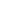 台1华为、小米、华硕6讨论话筒无线接入点独立使用，无需中央控制主机；电源电压(PSU)：100-240 Vac 50-60 Hz输入，48 Vdc输出；PoE 802.3af，802.3at - 类型1模式A（端跨），模式B（中跨）；系统电源：48 Vdc；功耗：10 W；频率响应：80 Hz – 20 kHz；额定电平时的THD：<0.1 %动态范围：>98 dBA；信噪比：>96 dBA；以太网：1000Base-T IEEE 802.3ab；插孔额定值：-18 dBV；插孔最大值：+18 dBV；WIFI标准：IEEE 802.11n、WPA2加密，2.4 GHz和5 GHz频段之间的无缝频率切换（无ISM许可限制）；安装：天花板、墙壁或三角落地支架（使用附带的支架）；工作温度：5 ºC至+45 ºC（41 ºF至+113 ºF）。台1BOSCH、BOSE、舒尔7无线讨论话筒单元可拆卸电池组，方便更换和充电，电池组：7.5 Vdc，功耗：4.5 W，容量：12800mAh，工作时间：>24小时（20%发言，80%聆听），完全充电少于3个小时； 频率响应：100Hz - 20kHz（-3dB，额定电平）；额定电平时的THD：< 0.1 %；动态范围：> 90 dB；信噪比：> 90 dB；耳机负载阻抗：> 32 ohm <1k ohm；耳机输出功率：15 mW；WIFI标准：IEEE 802.11n，频率范围：2.4 GHz和5 GHz（无ISM许可限制）；话筒额定输入：80 dB 声压级；话筒最大输入：110 dB声压级；★内置扬声器，额定输出：72dB声压级，0.5米；内置扬声器最大输出：80 dB 声压级；（提供产品官网参数说明）耳机额定输出：0 dBV；耳机最大输出：3 dBV；可使用网页浏览器界面配置为与会人员、双代表或主席，无需修改硬件；★根据用户现场情况配置强指向话筒或者鹅颈话筒杆（杆长480mm），与无线讨论单元一体化装配；话筒联通指示灯：具有红灯和绿灯， 红色表示话筒处于激活状态，绿色表示已接受请求；台10BOSCH、BOSE、舒尔8话筒电池充电箱可同时为最多5个电池组充电；单独的电池组充电电量指示灯；从零电量到充满电不到3个小时即可完成；电源电压：100-240Vac，50/60 Hz；最大功耗：300 W；尺寸：长≤340mm，宽≤195，高≤82mm；重量：≥1.8千克（不含电池）；工作温度：5 ºC至+45 ºC（41 ºF至+113 ºF），存储和运输温度：-20 ºC至+70 ºC（-4 ºF至+158 ºF）；相对湿度：<95%，>5%。台1BOSCH、BOSE、舒尔9中央控制器控制有线代表机话筒、分配同声传译和进行投票表决进程，无需操作人员干预；用于代表大会投票程序的基本投票控制；用于激活投票表决音的寻呼功能；最多245个有线馈送装置；电源电压100-240 Vac 50-60 Hz ；频率响应30 Hz – 20 kHz（-3 dB，额定电平）；额定电平时的 THD < 0.5 % ；信噪比> 87 dBA；桌面安装或安装在19英寸机柜中。台2BOSCH、BOSE、舒尔10主席控制面盘1、优先面板连接至双代表机接口的其中一个 RJ11 控制输入端口，控件和指示灯；2、一个话筒控制按钮；3、话筒按钮周围的红色发光环用于指示优先级处于激活状态。互连组件；4、两个 RJ11 连接器，一个用于连接至双代表机接口， 一个用于环路布线个1BOSCH、BOSE、舒尔11升降式鹅颈话筒1、话筒连接面盘：话筒连接面板用于将可插拔话筒连接至双代表机接口的其中一个音频输入插孔；话筒连接面板还有一个输出插孔，用于控制通道选择器的输出级别。当话筒处于激活状态时，通道选择器的输出音量将会降低以防产生啸叫；互连组件2 米 （78.7 英寸），带八针 262° 电缆会议插头；用于控制通道选择器输出音量降低的连接器 （AMP173977-2插孔）；2、话筒控制面盘：话筒控制面板经由其中一个 RJ11 控制输入接口连接至双代表机接口；按键和指示灯：一个话筒控制按钮，话筒按钮周围的三种颜色发光环可显示以下状态：红色-话筒处于激活状态，红色闪烁-已到达发言时间的最后一分钟，绿色-代表已列入请求发言名单，绿色闪烁-代表排在请求发言名单中的第一位，即将成为下一位发言者，黄色闪烁-代表已列入笔记簿，无需操作人员干预即可控制其话筒；3、可插式话筒：控件和指示灯：红灯或绿灯，红色表示话筒处于激活状态，绿色表示已接受请求；互连组件：用于插入和固定话筒的连接器，话筒杆长480mm；4、话筒升降器：颜色: 银色（PS）/深空灰、黑色（PB）（可定制）；电源电压：AC 220V 50Hz；消耗功率≤15W；开口尺寸：长≤105mm，宽≤65mm；控制方式：手控、中控、支持RS485/RS232麦秆长度：310mm-450mm；频率响应：100Hz—16KHz；  参考话距：20—120cm；台30BOSCH、BOSE、舒尔12双代表机接口当打开相应的输入时，扬声器输出将会关闭；该装置可以独立安放在桌面上，安装在墙上，嵌入桌面或座椅的扶手内；通过与话筒连接面板和话筒控制面板配合使用，该装置可用于手持式话筒，或可插拔话筒。台16BOSCH、BOSE、舒尔13话筒安装电缆会议系统专延长线缆，电缆两端各带一个模制六针圆形连接器（凸型和凹型）(该型号是100米)圈1BOSCH、BOSE、舒尔14专用接头会议专用接头对4BOSCH、BOSE、舒尔15无线手持话筒1、接收主机：一键式频率选择可快速查找最佳开放频率（在干扰情况下每个频带多达12个兼容系统）；2、内部天线分集、双色音频状态LED指示灯；3、每个频段可兼容数量:12、自动设置频道/组扫描；4、音频输出电平（参考值 ±33 kHz偏差，1 kHz音调）、XLR接口: –20.5 dBV (连接至100 kΩ 负载)； 5、灵敏度 -105 dB，12 dB信噪比（典型值）；6、半机架接收机、（内附原厂安装支架套件）； 7、12-8 V直流，150 mA，采用外部电源 ；8、手持式发射机、具备频率选择功能；9、-10 dB增益衰减：10、2节 AA电池，>长达14个小时；11、增益调整范围：10dB；12、射频发射机输出 最大值为30 mW； 13、音频输入电平：-10dB位置时最大值为+2 Dbv、最大值为-8 dBV； 14、增益调整范围：10dB；台2BOSCH、BOSE、舒尔16无线领夹话筒集成腰包发射器；触式开关；26dB可调增益范围；轻质耐用结构；一键式频率选择可快速查找最佳开放频率（在干扰情况下）；每个频带多达12个兼容系统（视区域而定）；XLR和1/4英寸输出接口；微处理器控制的内部天线分集；双色音频状态LED指示灯，绿色：正常音频电平，红色：过高音频电平（过载衰减）；可调节的输出电平；可拆卸的天线令天线分布更快速；显示详细射频和音频计量；包括机架支架；微型领夹话筒，TA4F接头，黑色；类型:电容,拾音模式:全向形；频率范围：50Hz-20kHz，灵敏度：-38dBV/Pa；等效自噪：18dB（A）；最大声压级：120dB； 套2BOSCH、BOSE、舒尔17天线信号分配1、可用频率范围：亚洲：470-960 MHz；2、有5个频率范围可选；3、天线A和B输入过载LED指示灯；4、五路射频信号输出；5、4个用于接收机的直流馈电端（15V，最大2.5A）；6、用于天线偏置的直流输出端（12V，最大300mA）；7、需保证系统兼容性，话筒与分配器、天线需同一品牌。台1BOSCH、BOSE、舒尔18有源天线1、接头类型: BNC, 插孔、阻抗: 50 Ω；2、电源要求: 来自同轴连接的 10 至 15 伏直流偏移, 75 mA；3、接收模式(3 dB 波束宽度): 70 角度；4、三阶过载交截点 (OIP3): >30 dBm；5、天线增益 (在轴): 7.5 dBi；6、信号增益 ±1 dB；7、射频信号过强指示灯阈值: -5 dBm ；8、需保证系统兼容性，话筒与分配器、天线需同一品牌。只2BOSCH、BOSE、舒尔19便携会议专用提词器系统支持WIN7及以上系统。 系统要求字色、底色256色任意搭配，男女播音员可分别选择不同的背景色和字色方便男女播音员选择自己的播音词,字体和字的大小任意选择，可选多种角色，以区分男角女角或更多播音角色。 文稿录入、编辑方便，操作简单，自动完成排版, 支持txt、rtf 、word 等格式文本。 分别采用监视器和高分辨率的彩显，清晰度高，字迹清晰。可台内外联网。可与文稿摄像方式联用，组成二合一型。适用于各电视台演播室的录、直播节目需要。文稿字迹明亮清晰支持自定义不同角色的字号/字体/颜色显示。 采用独家开发镜像功能液晶屏，使导播与播音员看到的新闻稿件均正像显示； 段落格式，项目符号，缩进，行间距都可以设置。日期时间随时插入演播稿。 软件支持汉、藏、蒙、傣、维、朝鲜等少数民族语言。而且还支持国外的一些语言英、日、韩、德、俄、法、阿拉伯文等国家语言。（可根据客户的要求来增加一些语言） 系统自动记录演播稿，当发生异常停电事故后再加电时自动寻找并且打开演播稿，并保证演播稿的完整性。 相对滚动时间、当前时间可同屏显示，任意设置大小、颜色，一目了然，更易把握节奏；重点语句可通过颜色标明。 更加细致，信息栏、更新时间、演播速度等方便实用。 新增导读线功能更方便了使用者进行读稿。 内容实时更新，更新过程播出不中断、不闪烁，更新速度快。台1天影视通、嘉视影、珂玛20提词器专用控制主机处理器默认主频1.6GHz，加速评率4.6GHz 内置8G DDR2400 RAM ，512G固态 R540X 2G独显 IPS全高清台1华为、小米、华硕21音箱线1.固定安装使用，2×4平方毫米线径；2.采用优质高纯度（OFC）无氧铜丝绞合，单丝直径为0.20mm；3.特别配方聚氯乙烯绝缘，护套采用灰色特别配方聚氯乙烯材料；4.护套为绞形，外径9mm米450BOSCH、成丰、佳耐美22信号线日本原装双芯带屏蔽信号线100米/卷卷3BOSCH、成丰、佳耐美23专业接插件卡农公母头、大三芯、大二芯、音响插等批1BOSCH、罗科斯通、成丰24双轴墙架音箱原配支架台4BOSE/美国3 无纸化会议系统1高清升降触控屏一体机硬件参数：1、16.5寸超薄触摸液晶屏，外壳为铝合金一体成型方式俯仰角：屏幕升起后可自动后仰 0~30度，自动后仰停止角度任意可调；2、升降器面板为铝合金材料，外壳部分采用航空铝材CNC压铸工艺一次成型，极致超薄机身，极窄边框，铝一体成型保证了产品的散热、牢固度、稳定性都具有极高的水准，铝合金外框彰显高端，大气，动感电动超控，升降自如，可内嵌博世发言系统，保持桌面整洁，使用灵活，稳定性好，抗震性能好。升降器自动开合铝面板，银色或黑色，超薄设计，外形美观大方，GZW角度自动调节，支持任意分组控制升降，需自带USB接口和电源按钮。3、16.5寸10点触摸电容液晶屏升降一体机，屏幕尺寸：16.5英寸，液晶屏厚度4.8mm，液晶分辨率为1920*1080dpi，屏幕比例：16：9（宽屏）;采用高清高亮屏；4、为了工程现场布线更加整洁美观，要求升降器具备≥1路环通输出电源插座，给终端供电减少终端电源插座布线。5、多点电容触摸液晶升降屏一体机，触摸屏类型：≧10点触控(JL)电容屏；动态对比度：100000：1；升降精度：水平±0.2mm、垂直±0.2mm；黑白响应时间：SD≤5MS；6、配合中控系统主机使用，支持串口方式控制升降屏一体机统一或单一升降、仰俯、电源管理等中控操作； 7、带有模拟VGA和数字HDMI两种接口，可以同时连接模拟和数字两种信号，HDMI信号可以满足全高清的动态显示； 8、升降器面板为铝合金材料，需自带USB接口和电源按钮； 9、显示屏可以一键同步显示会议室拼接大屏等大屏幕显示的图像。10、嵌入式系统主机：CPU：I5、网卡：有线千兆网卡；硬盘：1*64G SSD硬盘；内存：4GB；视频接口：VGA/HDMI；其他：HDMI ×1、4×USB2.0， 1000MLAN×1、VGA*1， Audio*1， MIC*1， DC；11、升降器安装方式由下向上落地式安装，自带支脚不影响桌板平整度，整体安装牢固稳定。自带会议终端客户软件具有如下功能：12、支持人名导位、会议签到（会议桌模拟图，密码签入、手写签到、亮点显示签到状态，支持设置免签到）。                                                                                13、支持参会者呼叫信息推送到服务台软件，服务台文字回复，服务台主动呼叫参会者）。                                                                   14、支持会议信息及与会者信息查看、支持会议记录（word格式）。                                                                 15、支持会议投票（实名匿名、单选多选、计时投票、饼状图柱状图显示投票结果，可根据投票权限设定来投票、查看投票结果）。                                                                                               16、支持文件会前分发、会中分发。                                                                                 17、支持与会者点对点、点对多、点对服务台交流提示。                                                                 18、支持文档资料导入导出（支持外部USB设备，可限定USB设备范围，可支持zip、rar等压缩文件格式）。               
19、支持多台客户端同步演示过程中分别批注、保存，支持同步至投影幕或其他终端，可单独设定用户批注颜色，同步过程中可临时退出查看其他文件并能返回，office文件系列同步结果能保存回源文件。                                                                                                                     20、支持PC桌面共享模式（可同时共享画面与声音，也可以分别共享）。                                             21、外部电脑接入（外置PC电脑桌面或视频文件可以同步至投影幕或其他终端）。                                   22、支持具有主持权限的参会者可以手动标记所有参会者的签到状态、动态实时控制不同议题的开放与关闭、动态控制投票的开放与关闭、协助主讲者发起与停止屏幕共享、协助所有参会者统一切换到任意功能界面、控制会议过程的录音录屏、可统一控制所有设备的升降、可统一开关机、可关闭会议并销毁文件）。                                       23、支持会议加密（限定权限、限定资料上传范围、限定USB设备、会议完成后自动删除、可采用全程ssl加密模式不被嗅探、文件保存可加密）。                                                                             24、支持全办公格式（doc、docx、xls、xlsx、ppt、pptx、pdf、png、jpg、html、htm、mht、tif、tiff、txt）、支持扩展行业用文件格式（ceb、dwg、dxf）、支持所有可编辑文件格式的修改及保存副本、原笔迹批注（支持任意格式文档的原笔迹批注、office文件的批注结果动态叠加到文档中原格式保存）。                                         25、支持全格式视频播放、最高支持到2K片源解码播放，可全屏显示视频、可调节音量、可一键共享视频与音频到所有人的屏幕、可通过分享手段将音频同步到调音台.                                                                 26、支持外部电脑直接接入会议系统，可实现会议进行中针对主要功能进行操作，无需安装软件。台12席媒、ITC、华为2无纸化全数字会议系统主机含会议操作系统，支持多种会议功能；工业标准设计，系统稳定可靠；支持1路RS-485通讯；支持4路对拓展控制器输出；1路前置USB口，4路后置USB口，支持HDMI及VGA输出技术参数：输入电压:交流220V±10%V,满载最大功率2000W；工作温度:0-50摄氏度；工作湿度: 5﹪-95﹪；重量:12kg；箱体颜色:黑色；面板颜色:银色台1席媒、ITC、华为3无纸化后台管理软件支持多种会议功能，可现实会场布局，信息编辑、修改及背景自定义，可自定升级。友好的后台操作管理平台，具有历史服务申请记录、历史消息记录；支持实时批注、原迹保存等实用功能；可通过服务器端软件开启、关闭需要使用的本系统终端软件、可通过服务器端软件控制会议终端的开机、关机、重启;会议中控控制功能模块：
1、 安装在控制主机上，提供无纸化系统会前、会中、会后所有功能的后台操作，包含会议服务软件、文件管理软件； 支持多会议室管理，支持多会议预设，支持会议日程安排；灵活性要强； 支持会议管理员对参会者进行模拟排位，支持拖动参会者图标安排人员就位且终端实时显示模拟排位后的参会者信息。 在后台实现用户管理，进行新建、删除等操作。用户可以通过分配好的账户及密码登陆会议客户端。 在后台对终端设备进行激活、注销等操作，只有激活过的设备才能使用。可以在配置管理中选择是否开启改功能。通过创建会议功能创建一个新的会议，输入会议名称、开始时间、结束时间、会务信息、与会人员、会议议程、会议级别等信息，点击右上角的“保存”按钮进行保存。会议成功创建后，点击“资料”即可上传相应的会议资料。在会议管理界面点击会议信息，可针对会议名称、开始时间、开始时间、结束时间等进行修改、调整，修改后，点击保存即可。会议状态分为：未启用、已启用、已停用。新创建的会议默认状态为未启用。在会议管理界面点击会议当前的状态即可变更。在会议管理界面点击签名查看，即可展示所有客户端在此会议中的签名情况，包括具体签名、签名人数、等，并可导出excel表格。可以为每个会议议题单独授权，授权后不同的用户可以看到不同的议题以及会议资料。根据平板大小，上传指定规格的图片，可更改客户端登陆界面LOGO以及背景图片。12.会议管理提供会议资料管理功能，包括资料分类、资料文档列表、批量上传等功能。★具有“无纸化后台管理软件”软件著作权证书（提供证书复印件） 台1席媒、ITC、华为4无纸化流媒体服务器支持视频信号的流媒体输出及局域网一体机单元视频的播放。支持格式：asf rm ，MPEG-2，MPEG-4 swf mov  
标 准 ：RJ45；速 率： 10M/100M/1000M自适应；传输协议：RTSP、UDP、TCP、MUTP、RTP、MMS；压缩算法：H.264/ MPEG2/MPEG4；每台可采集摄像机视频信号；支持无纸化会议系统外部高清视频信号输入和视频信号同步输出的同步、异步处理转换处理，实现无纸化会议系统与其他视频设备的无缝对接。内嵌高清、标清视频信号处理模块，同步、异步处理视频信号输入、输出。支持HDMI或VGA或AV信号输入，外部信号通过此接口实时广播画面到所有会议终端并同步显示。台1席媒、ITC、华为5无纸化系统定制操作台表面材：表面贴0.6mm厚优质胡桃木皮，整体采用优质品牌水性漆涂装，五底三面封闭油漆工艺，甲醛释放量≤0.05mg/m3，木皮纹理颜色一致，无结疤，无瑕疵, 颜色可根据需求做选择；内芯材:采用优质品牌中密度纤维板，符合GB/T 11718-2009中密度纤维板，游离甲醛释放量≤0.03 mg/m³，有害物质释放量符合GB18580涂装工艺：五底三面油漆工艺，十三道处理工艺，采用优质品牌环保水性漆及水性微波烘干工艺，非显孔亚光，两面均衡油饰，漆膜附着力达到1级。胶粘剂：采用水基型胶粘剂, 符合GB 18583-2008室内装饰装修材料胶粘剂中有害物质限量标准要求，其中总挥发性有机物含量≤30g/L，游离甲醛未检出。五金件：选用优质FGV铰链；产品箱体结构，每个设备需对应一个检修门，内部走线合理，按甲方提供设备开孔。台1圣奥、大康、品冠6无纸化作战椅曲木板：采用多层薄木皮纵横交错热压成型，厚度13mm；椅面：优质黑色头层牛皮；泡棉：椅座采用高密度一体成型泡棉，不变形，达到国际防火标准，舒适度好，符合GB/T 10802-2006标准要求；底盘：STG背座同步倾仰,四档锁定功能,旋钮可调节倾仰松紧力度；气压棒：采用优质三弘品牌气压棒，，氮气纯度高达99.99%，升降自如（以气压棒上钢印为准），上下运行自如，行程≥10CM。座面中心承重102KG，气压棒30万次升降不漏气，不失灵；上部添加2mm厚钢板，安全防爆； 扶手：铝合金精抛,可承受水平方向667N加载持续15s,垂直方向1125N加载持续15s,10±1°施力400N执行；椅脚：抛光铝合金五星脚,可承受垂直方向施力11120N；持续1分钟；椅轮：PA轮，滚动顺畅，保护地面套22圣奥、大康、品冠7录音转写笔录音格式：AAC/WAV；产品屏幕3.5英寸 1280*720分辨率； 32G内存存储+20G云存储，内置电池2300mAh；
800w像素摄像头，OCR识别功能；录音时能够实时查看转写内容，录音转文字达到98%准确率；台1科大讯飞4 中控系统1中央控制系统主机CSZ3是自主研发的基于云端网络通讯型的中央控制主机，采用主频高达800MHz 的32 位内嵌式双核处理器，组合处理能力最高可达1.4GHz；ARM11 CPU，512M 内存，8G Flash闪存。
开放式+模块化的用户编程界面，可轻易的完成各种复杂的控制接口编程。采用先进可靠的集成技术，提供高速准确的集中云端控制环境。协议控制卡支持RS-232、RS-485、RS-422、DMX512可任意实时自定义。TCP/IP、SPI、Zigbee、蓝牙、双向RF多协议支持。ITNET、E-BUS、CAN多总线协议支持。台1信锐、WMMAV、ITC2编程软件音频管理、视频管理、环境周边设备控制管理编程套1信锐、WMMAV、ITC316通道IP继电器控制箱8路大电流带常开/常闭触点继电器；自带配线架；机架式安装；CAN总线通讯，RS232，TCP/IP；任意变换的网路IP设置；支持手动及总线控制方式；配合CSZ3系列中央控制系统使用；支持RS232级联控制功能；单路功率：≤2200W；总功率：≤16000W；通讯方式：CAN总线通讯，RS232，TCP/IP；供电方式：24V DC总线供电；继电器通道数：8路；继电器触点结构：带一常开、常闭触点台1信锐、WMMAV、ITC4串口扩容器一路RS-232串口输入，8路RS-232串口输出。专为串口扩展而设计，当控制设备较多而中控主机串口不够用时，CRS8是一款低成本高效率的成熟解决方案。台2信锐、WMMAV、ITC5无线路由器1900M 双频吸顶式无线AP企业级wifi台4华为、小米、华硕6无线控制面板10.8英寸全面屏平板电脑8GB+256GB WIFI版台2华为、小米、华硕7电动窗帘1包含窗帘电机、窗帘轨道长度大于3m套7华为、小米、萤石8电动窗帘2包含窗帘电机、窗帘轨道长度大于10m套1华为、小米、萤石9窗帘1采用亚麻遮光面料，高度大于3.2m米25华为、小米、萤石10沙帘1配套窗帘沙帘，高度大于3.2m米25华为、小米、萤石11窗帘2采用亚麻遮光面料，高度大于3.2m米10华为、小米、萤石12沙帘2配套窗帘沙帘，高度大于3.2m米10华为、小米、萤石13智能电源管理器1.控制：嵌入式 ARM CPU ；2.前面板常开开电源插座 ≥1 个；3.后面板 TCP/IP 控制电源时序控制 ≥16 个；
4.前面板大屏幕电压显示功能：电压、设备 IP 地址、设备位置；5.通过 TCP/IP 控制每一通道的开关功能：有；6.RFI/EMI 电源滤波器；7.采用五芯三相的电源进线工业插座；8.两相 / 三相兼容 . LED  电压指示；9.能与同型号的电源分配器多台级联；10.嵌入式 ARM CPU 控制，具有 TCP/IP 网口 ,RS-485 通信端口，开放的第三方控制协议；11.总电流最大 32A ，8KW 。台4信锐、WMMAV、ITC14HDMI延长器支持120米传输，4k高清，带本地输出、带独立立体声音频对2BOWU、绿联、山泽15司法部点名会议主机★与监狱现有江西赣玛司法部点名会议系统兼容（提供赣玛公司出具的兼容性证明）。台1赣玛16一体式视频会议主机1、嵌入式一体化结构设计，非PC（无内置内存条、硬盘）、工控机架构。2、集成编解码器、麦克风、摄像头。3、支持1080P25/30fps，720P50/60fps，720P30fps，4CIF, CIF等视频图像格式。4、支持G.711, G.722, G.722.1, G.722.1.C, G.728, AAC-LD等音频协议。5、★提供至少2路高清输入（内置摄像机、VGA）；2路高清输出（HDMI、VGA）；6、支持2路内置MIC、1路3.5mm音频输入、1个阵列MIC输入接口，1路3.5mm音频输出；7、支持专用全向麦克风接口，实现一线不少于40米供电（无需USB供电）、声音传输。8、标配摄像机支持1080P50/60fps图像格式，支持不少于12倍光学变焦，支持不少于30个摄像机预置位，水平视角不低于72度，并且支持倒装。9、支持一条线缆即可实现供电、网络连接、高清视频输出和外置麦克风的连接。10、支持H.235/TLS/SRTP/AES等加密机制。11、支持512Kbps实现1080P@30fps会议效果；384Kbps实现720P@30fps会议效果。12、智能语音识别呼叫功能，说出名称建立点对点或多点会议。台1华为、POLOCOM、SONY17分体式视频会议主机采用嵌入式操作系统，非PC、工控机架构。★自主可控：采用国产视频编解码芯片，具备独立自主知识产权。（提供产品官方相关证明材料）支持ITU-T H.323、IETF SIP协议，具有良好的兼容性和开放性。支持IPV4和IPV6双协议栈。 支持并提供64Kbps-8Mbps接入速率。支持H.264、H.264HP、H.264 SVC、H.265等图像编码协议。支持4K30fps、1080P 50/60 fps、1080P 25/30 fps、720P 50/ 60 fps、720P 25/30 fps、4CIF、 CIF等分辨率。本次项目所投终端要求配置1080P60fps对称编解码能力。支持G.711、G.722、G.722.1C、G.729A、Opus、AAC LD等音频协议，支持双声道立体声功能。支持H.239和BFCP双流协议。支持主流达到4K30fps情况下，辅流至少达到4K30fps分辨率。支持无线双流功能，兼容Windows、MAC操作系统，PC可通过Wi-Fi或有线网络将桌面内容作为双流发送给远端会场，视频清晰度不少于1080P，支持音频共享。支持移动设备无线投屏功能，兼容Android、IOS手机和Pad，支持通过扫描二维码连接，将移动设备的投屏内容发送给远端会场，视频清晰度不少于1080P。提供4路高清视频输入接口，其中至少包含3路HDMI接口；至少3路高清视频输出接口。具备长距离高清视频接口，实现4K30fps视频信号无损远距离传输，传输距离不少于120米，方便大型会议室摄像机远距离布置。支持摄像头一线连接终端，实现同时传输视频信号、控制信号和摄像头供电。提供至少5路音频输入接口、至少6路音频输出接口，至少具备卡侬头、RCA等音频接口。支持通过USB接口自动导入终端配置，方便设备的安装部署。支持不少于2个10M/100M/1000M自适应网口；支持2.4GHz、5GHz双频接入，同时支持Wi-Fi热点及客户端模式，满足通过无线网络进行视音频通信。支持IEEE802.11a/b/g/n/ac网络协议，支持WPA、WPA2认证。具备良好的网络适应性，25%的网络丢包下，图像流畅、清晰、无卡顿、无马赛克现象， 支持70%的网络丢包下, 声音清晰流畅，无卡顿现象。支持512Kbps会议带宽下，实现1080P60帧图像格式编解码；384Kbps会议带宽下，实现1080P30帧图像格式编解码；256Kbps会议带宽下，实现720P30帧图像格式编解码。 支持IP网络升降速，可根据IP网络带宽的变化，自动调整会议中视音频带宽，保证图像语音质量良好。支持在H.323协议下，H.235信令加密；支持在SIP下，TLS、SRTP加密；支持 AES媒体流加密算法，保证会议安全。支持Web、telnet密码保护功能，密码须符合复杂度要求，至少包含字母、数字、特殊字符中的两种，密码长度不小于8位。支持同品牌数字阵列麦克风接入，支持不少于2个阵列麦克风级联。支持通过终端Web界面，实现会场预览及摄像机曝光度、白平衡、视频格式等参数调节。支持单屏三显功能，在一个显示设备上显示远端图像、本端图像及双流图像。支持在终端前面板显示工作状态、IP地址、会场号码、异常信息（温度异常等）。支持断线重呼功能，能对会议中掉线的终端自动重新呼叫。支持断点续传功能，终端升级过程中发生网络中断、断电重启，恢复后可断点续传，避免升级失败。支持高温告警功能，超过临界温度时终端界面弹出告警提示框。视频画面经过本地采集、编码、网络传输、解码、显示输出后整体时延不超过280ms。 提供API二次开发接口，实现与第三方系统集成。★支持智能语音控制，通过语音指令实现唤醒终端、加入/结束会议、调解音量、发送/停止双流共享、延长会议等功能。（提供原厂盖章的证明材料）★标配原厂触控平板，采用不小于10英寸尺寸的IPS触控屏，分辨率不小于1920*1200，像素密度不小于220PPI。内置以太网口接口及Wi-Fi模块，支持通过有线、无线网络与终端。支持终端休眠和唤醒、创建会议、静音/闭音、音量调节、摄像机PTZ控制、预置位调用、双流共享、呼叫/挂断会场、添加/删除会场、观看/广播会场、多画面设置、声控切换、结束会议等功能。支持电源适配器、终端PoE口及PoE交换机供电。▲配置2台专用高清摄像机和1台全向麦克风。高清摄像头配置要求：支持不小于800万像素1/2.5英寸CMOS成像芯片，支持不小于12倍光学变焦。支持≥80°水平视角，增加外置广角镜视为不满足。水平转动范围：≥+/-170°，垂直转动范围：≥+/- 30°。支持≥254个预置位。支持不少于2路高清视频输出接口。★支持人脸识别，自动调整最佳拍摄视角，保证参会人同框。（提供原厂盖章的证明材料）★提供产品原厂质保和服务保证。（要求提供原厂授权函）台1华为、POLOCOM、SONY5 周边配套设备142U机柜2000*600*1200平板六角网孔前门,双开平板六角网孔后门，带风扇，加厚；附带8块托盘只7图腾、威图、金盾2机柜散力架50*5角钢定制项9国产优质3四门控制器门禁主要功能:支持多门互锁功能、反潜回功能、多重卡开门功能、首卡开门功能、超级卡和超级密码开门、在线升级功能、中心远程开门功能；报警功能:支持读卡器防拆报警、门未关妥报警、门被外力开起报警、开门等待超时报警、胁迫报警、黑名单报警、非法卡超次刷卡报警;控制器须采用冗余设计，主控与副控独立供电，主控正常时副控不工作，主控异常（故障或断网）时副控自动切换；支持多人多组多时段组合管理，支持中心动态密码确认;SDK开发包:提供完整的、完全公开的SDK开发包;处理器 32bit，内置uC/OS-II嵌入式操作系统或Linux操作系统， 数据传输采用3DES算法;上行通讯接口 TCP/IP网络接口和RS485接口;下行通讯接口:RS485和Wiegand;支持打印输出接口;合法卡/事件记录:10万合法卡和30万刷卡记录，可扩充至20万合法卡和60万刷卡记录;通讯方式:TCP/IP 10/100M自适应；输入接口：报警输入*4、门磁*4、开门按钮*4、Case输入*4（类似继电器）、防拆*1；输出接口：开门继电器*4 报警继电器*4；块2纽贝尔、博世、海康4门禁读卡器读卡距离:≤6cm;射频标准:ISO14443/ ISO15693;工作频率:13.56M Hz;支持卡类型:MIFARE1、 CPU卡、PLUS CPU卡、MIFARE S50卡/ S70卡  NFC**通手机;支持加密类型 Crypto1 AES 3DES或国密SM2;报警功能:防拆报警;密码键盘:12键按键;响应时间 ≤1 秒；LED状态指示:工作状态指示、读卡成功/失败指示；峰鸣器状态指示：读卡成功/失败指示；WIEGAND通信接口 传输距离应大于100米 ；电源：DC 12V±10%；最大功率：≦2W；应用环境要求：24小时不间断连续工作；只7纽贝尔、博世、海康5动态人脸识别仪尺寸：7 英寸，全视角，170°IPS 液晶屏；分辨率：1024×600;分辨率 200W 像素;光圈 F2.4；焦距 6mm ；白平衡：自动宽动态：支持；CPU：4 核，1.8 GHz；存储容量：内存 2G，储存 8G；补光灯：红外、LED 补光灯；支持有线、无线（2.4GWi-Fi）、无线（4G 网卡，USB 外接）；人脸检测 同时支持检测跟踪 5 个人，1：N 人脸识别 误识别率万分之三的条件下，识别准确率 99.7%；陌生人检测 支持；识别距离配置0.5-5M；产品特性：•支持外接 HDMI 大屏幕（仅支持竖屏）；•动态双摄防伪，彻底解决各类照片在各种载体上的欺骗；•夜间红外、RGB 双补光；•支持外接 4G 上网卡无线上网；•支持外接二维码扫描器、身份证阅读器；•支持串口、韦根 26 输出，输出内容支持配置；•采用基于视频流的动态人脸检测、跟踪识别算法；•支持设备本地存储万人库，（a）云平台设备支持同时储存 5 万张人脸照片（小于 400KB）、100 万条识别记录（0.45KB）、2 万张现场抓拍照片（b）局域网设备支持同时存储 2 万张人脸照片（照片按 100KB 计算）、1 万条识别记录（含现场抓拍照片）；•人脸库为 3000 时，误识率万分之三的条件下，1：N 识别准确率为 99.7%；•识别速度快，（a）人脸跟踪与检测耗时 20ms 左右（b）人脸特征提取耗时 200ms 左右（c）活体检测人脸比对耗时 0.2ms（1000 人库，多次识别取平均值），0.5ms（10000 人库，多次识别取平均值）；•支持陌生人检测，陌生人等级可配置；•支持人脸识别或陌生人检测时的现场照片保存；•支持公网、局域网使用部署方式；支持 HTTP 方式接口对接；•支持屏幕显示内容配置；•支持识别距离配置。台2纽贝尔、博世、海康6门禁开关按键具有弹簧自动回位功能，适合86型盒安装。只7纽贝尔、博世、施耐德7双门磁力锁高强度铝合金材质带信号反馈和延时功能；
280KG只3纽贝尔、博世、海康8单门磁力锁高强度铝合金材质带信号反馈和延时功能；
280KG只2纽贝尔、博世、海康9单目全景摄像机具有300万像素 CMOS传感器。
水平视场角不小于175°，垂直视场角不小于175°。最低照度彩色：0.008 lx，黑白:0.001 lx。
需支持双码流技术，主码流最高2048x1536@30fps，子码流最高704x576@30fps。支持H.265、H.264视频编码格式。
红外补光不小于30米 。内置麦克和外甩线的两路音频输入均支持立体声。支持畸变校正功能，并支持3级畸变校正等级设置。支持远端放大功能，并支持3级远端放大等级设置。需具有黑白名单功能，其中白名单可添加不小于10个IP地址。
具有存储卡满、存储器卡异常、非法访问、网络断开、IP冲突等检测报警功能。当使用一个账户登录，密码输入错误达到5次时，该账户会被锁定一段时间。设置密码时，需可以自动提示密码复杂度为高、中、低。
需支持本地SD卡存储，最大支持256G。不低于IK10防暴和IP67防尘防水等级。设备与客户端之间用100米网线进行传输，数据包丢包数不大于0.1%。具有抗丢包（10%）处理能力。摄像机能够在-25~60摄氏度，湿度小于93%环境下稳定工作。同一静止场景相同图像质量下，设备在H.265编码方式时，开启智能编码功能和不开启智能编码相比，码率节约1/2。设备工作状态时，支持空气放电9kV，接触放电7kV。台10海康、大华、华为10高清可转向半球摄像机视频输出支持2560×1536@30fps，红外距离可达100米；支持23倍光学变倍，16倍数字变倍；支持最低照度可达彩色0.001Lux，黑白0.0001Lux；支持水平手控速度不小于300°/S，云台定位精度为±0.1°；水平旋转范围为0°~360°，垂直旋转范围为-5°~90°；支持300个预置位，支持30条巡航路径，支持7条以上的模式路径设置，支持预置位视频冻结功能；信噪比≥56dB，网络延时不大于130ms；动态范围不小于106dB，照度适应范围不小于120dB，宽动态能力综合得分不小于125；支持透雾、强光抑制、电子防抖、数字降噪、防红外过曝功能；支持区域遮盖功能，支持设置不少于24个不规则四边形区域，可设置不同颜色；支持自动定位、断电记忆功能；支持定时抓拍或报警联动抓图上传ftp功能；当红外开启后，透明罩出现水雾、灰尘、刮痕时，采集的图像不应出现重影、模糊及光反射现象；支持采用H.265、H.264视频编码标准，H.264编码支持Baseline/Main/High Profile，音频编码支持G.711ulaw/G.711alaw/G.726/G.722.1；具备较好的防护性能环境适应性，支持IP66，6kV防浪涌，工作温度范围可达-40℃-70℃；只3海康、大华、华为11硬盘录像机2U标准机架式 2个HDMI，2个VGA,HDMI+VGA组内同源 8盘位，可满配6TB硬盘 2个千兆网口 2个USB2.0接口、1个USB3.0接口； 1个eSATA接口 支持RAID0、1、5、10，支持全局热备盘 软件性能： 输入带宽：320M ；
32路H.264、H.265混合接入 最大支持16×1080P解码 支持H.265、H.264解码；★配置4块6T硬盘； 
Smart 2.0/整机热备/ANR/智能检索/智能回放/车牌检索/人脸检索/热度图/客流量统计/分时段回放/超高倍速回放/双系统备份技术规格接口人标准价；台1海康、大华、华为12双备份集成电源2U机架式，带32个DC12V+4个AC24输出端口，总输出功率DC350W（双备份），内置遇故障自动切换的主、备双直流电源模块，每路输出都有独立自恢复保护及指示灯；具有短路保护、电源状态检测功能；带可靠的防雷接地保护，具有通风散热功能台1四方博瑞、华为、维帝13两警联动终端液晶显示屏：4.3英寸彩色LCD屏，分辨率480*272，显示报警、操作、状态等信息；前置摄像头：130万像素，2.8mm定焦镜头，LED红外补光；语音对讲：1路麦克风/1路3W扬声器；1个旋钮调节音量；五色警灯：脱逃（红），暴狱（黄），劫持（白）、袭击（蓝），灾害（绿），报警灯采用33mm*33mm亚克力板；报警时相应警灯闪烁，语音播报警情；操作按键：脱逃、暴狱、劫持、袭击、灾害、紧急报警、呼叫、挂断按键，支持背光；模拟电话：集成1路PSTN公共交换电话；★通信接口：集成多业务光端机；支持1路FC光接口，单模单纤，传输距离≧10Km；工作电源：AC220V±10%、DC12V±10%，可外接蓄电池，支持对蓄电池充做放电管理；工作温度：-20℃～55℃；工作湿度：10%～95%（无冷凝）；★支持和武警哨位执勤系统报警、视频、语音等整体联动；★支持训练模式，训练模式下两警联动终端不接受其他哨位警情、语音对讲主机广播；★支持光纤传输，传输模拟视频、模拟电话和加密串行信号，两警之间网络物理隔离；台1晨鹰、四方博瑞、纽贝尔14两警联动服务器1、支持光纤传输，光纤中只传输模拟视频、模拟电话和加密串行信号，“两警”之间没有网络互通的可能，加密串行信号中包含语音对讲及警情信息；2、支持1路PSTN模拟电话，通过RJ11接口接入程控交换机；3、支持1路模拟视频进行H.264编码后通过以太网上传哨位集成箱管理系统；4、支持4种分类报警和一键报警在加密串行总线和以太网之间双向解析转发；5、支持1路高品质双向语音对讲在加密串行总线和以太网之间双向解析转发；6、两警联动终端和两警联动服务器之间数据加密传输，确保两警通信安全；  7、采用嵌入式系统设计，有体积小、集成度高、可靠稳定、部署方便等特点；8、支持远程软件升级，当软件升级失败时系统可以自动恢复台1晨鹰、四方博瑞、纽贝尔15安防平台控制主机2U机标准机框；支持Intel® Xeon® Scalable Processors (TDP up to 205W)系列处理器；配置4颗英特尔至强金牌5218，内存配置容量：≥16*32GB，内存槽位最大支持32个；内存类型：ECC DDR4  RDIMM /LRDIMM内存插槽；内置硬盘配置数目：2*600G SAS硬盘；硬盘扩展能力：可扩展≥25个热插拔2.5'硬盘槽位；配置独立磁盘阵列卡，支持RAID 0/1/5/10；配置：4*GE+2*10GE光口，2*16GB HBA卡；最大支持≥9个PCIE 插槽，支持PCIe SSD高性能存储卡；提供铂金超高效率电源，效率≥94%，提供80plus认证证书，满配冗余热插拔电源，并提供配套的电源连接线。标配集成显卡，32M显存；满配冗余风扇；可管理和维护性:1. 集成系统管理处理器支持：自动服务器重启、风扇监视和控制、电源监控、温度监控、启动/关闭、按序重启、本地固件更新、错误日志，可通过可视化工具提供系统未来状况的可视显示； 2.具有图形管理界面及其他高级管理功能；3.配置独立的远程管理控制端口，支持远程监控图形界面, 可实现与操作系统无关的远程对服务器的完全控制，包括远程的开机、关机、重启、虚拟软驱、虚拟光驱等操作；具备环境、机械、EMC、安规的测试能力。台1华为、新华三、四方博瑞16门禁信号线RVV6*1.0米500中策、远东、万马17音频连接线根据现场定制批1绿联、秋叶原、山泽18视频线1HDMI2.0锌合金高清线，铝箔+编织多重屏蔽，抗干扰性强，稳定传输，长度5米根15绿联、秋叶原、山泽19视频线2HDMI2.0锌合金高清线，铝箔+编织多重屏蔽，抗干扰性强，稳定传输，长度2米根20绿联、秋叶原、山泽20控制线RVV 3X0.5mm2米200春天、润通、天诚21六类非屏蔽双绞线1）规格：23AWG六类非屏蔽双绞线； 2）标准：UL 444, EIA/TIA 568-B.2和ISO/IEC 11801, IEC61156-5；
3）传输：100米范围内≥250MHz条件下的传输要求； 4）材料：无氧铜，填充物聚乙烯提供出色的十字隔离防串扰隔离技术从而保障良好的传输性能,护套（PVC）聚氯乙烯； 5）电气特性：1-250MHZ输入阻抗100±6Ω，1-250MHZ时延偏离≦45ns/100M,20℃条件下的导线最大直流电阻73.2Ω/KM不平衡直流电阻≦5%； 6）结构：导线直径0.565，外直径6.5±0.2mm，绝缘层聚乙烯平均厚度0.28，护套PVC平均厚度0.5±0.05mm； 7）性能：最大张力为10KG，工作温度为-20~60℃；认证：产品要求要求通过中国信息产业部等独立测试机构的检验报告、环保认证；产品通过中国质量认证监督管理中心；箱20秋叶原、安普、兰贝2224芯室外单模层绞式铠装光缆参数：光纤类别：9/125μm，外护套颜色：黑色，敷设方式：室内或室外，适用温度范围：-20度至60度。传输性能：溢出驱动光源最小模式带宽：100/50MHz.KM@850/1350nm激光驱动光源最小模式带宽：2000MHz.KM@850nm。符合标准：ISO/IEC11801：2002 2nd Edition type OM3，TIA/EIA-568B.3和IEC-60793-2-10米200胜为、安普、兰贝23光纤熔接包含熔接所需的尾纤芯96定制24理线槽1U标准机架式理线槽只20胜为、安普、兰贝256类24口配线架（含六类模块）参数：模块插芯达到50U镀金，打线方式为180度直解安装，带透明防尘盖并提供多种颜色可选。模块的外壳采用的是抗冲击、阻燃PC料，抗破坏能力极强。模块针脚：RJ45 8针连接器：符合FCC68.500；& IEC60603-7 TIA/EIA568标准，采用交错式针脚排列结构；耐用性：可拔插1000次以上；材料：磷青铜+100μm镀镍层+50μm镀金层；IDC连接器：可卡接22～24AWG规格导体；容纳导体绝缘层直径：0.70～1 .40mm；材料：镀镍磷青铜；IDC主体和覆盖材料：塑材防火等级；最小直流稳定电压：1000VAC RMS(60Hz 接点到接点。只10胜为、安普、兰贝266类非屏蔽跳线(2米)参数：符合中华人民共和国行业标准YD/T（1019-2000），符合美国ANSI/TIA/EIA-568B.2标准.ISO /IEC11801标准，UL Subject444标准。•  高密度聚乙烯绝缘和彩色编码线缆。 每一电缆由四对双绞24AWG多股铜线组成。   
六类RJ45接头，满足T-568A、B六类传输标准。低延迟，在100Mbps,155Mbps ATM 和622Mbps 速率下不影响传输。近端串扰和远端串扰控制，可于并行全双工传输。颜色：红、兰、黄、灰，可根据不同要求特殊定制，适用于设备间或水平子系统的互配端接，满足T-568A六类传输标准，符合T568A和T568B线序条48秋叶原、安普、兰贝276类非屏蔽跳线(3米)参数：符合中华人民共和国行业标准YD/T（1019-2000），符合美国ANSI/TIA/EIA-568B.2标准.ISO /IEC11801标准，UL Subject444标准。•  高密度聚乙烯绝缘和彩色编码线缆。 每一电缆由四对双绞24AWG多股铜线组成。   
六类RJ45接头，满足T-568A、B六类传输标准。低延迟，在100Mbps,155Mbps ATM 和622Mbps 速率下不影响传输。近端串扰和远端串扰控制，可于并行全双工传输。颜色：红、兰、黄、灰，可根据不同要求特殊定制；适用于设备间或水平子系统的互配端接，满足T-568A六类传输标准，符合T568A和T568B线序条48秋叶原、安普、兰贝282U光配架（含LC适配器）参数：24口光纤配线架19英寸机架式设计，可兼容不同的适配器。可兼容LC\FC\ST\SC等不同快捷式适配器含有字码排序，便于标识更换安装识别。可安装室内或室外光缆，设计小巧、美观。本次需配置光纤熔接盘、可以安装24个双工LC法兰。只4胜为、安普、兰贝29LC-LC双芯单模跳线(3米)参数 单/多模光纤尾纤主要用来做从设备到光纤布线链路的跳接线,使之形成一个完整的光通信链路。常用光纤尾纤一般分为FC/SC/ST/LC/MTRJ/SMA/DIN型，多模为50/125μm、62.5/125μm,单模为9 /125μm；按研磨方式可分为PC型、APC型、UPC型。技术优点：插入损害低、高反射衰减、标准金属件、二氧化锆陶瓷插芯。使用温度范围:-20℃~+60℃。通过ANSI/TIA/EIA-568-C.3标准；用于光纤配线箱到有源设备的连接；插入损耗 ≤0.3dB ；温度性能 ：-40℃～+80℃ ；重复性 ≤0.1dB ；互换性 ≤0.2dB ；回波损耗 ≥45dB；光纤护套：PVC；
可能提供不同类型的接头与之交换机接口配套使用条8胜为、安普、兰贝3050对机架式跳线架参数：符合中华人民共和国行业标准YD/T（1019-2000），符合美国ANSI/TIA/EIA- 568B.2标准，ISO /IEC11801标准，UL Subject444标准。满足T-568A超五类传输标准，符合T568A和T568B线序，适用于设备间的水平布线或集中点的互配端接。坚固及易于安装的设计，减少安装与操作费用，较大的正面标识空间方便端口识别，便于管理。带有固定脚的支架可直接安装在墙上，不带固定脚的支架可安装在限制深度的框架或墙上。备有50对、100对无腿和有腿跳线架，100、200对机架式跳线架等多种规格可供选择。外壳材料为聚碳酸酯，杏仁色。 
IDC打线柱夹子为磷青铜材料，耐用性为550次插拔。前端平坦，凹型接线夹子及内置线对分离。适用于22，24及26AWG（0.64，0.5及0.4mm）线缆。标准的T568A和T568B线序。使用标准的110型打线工具只1胜为、安普、兰贝31双口面板（含模块）参数：面板前端面带标签处，模块处防尘盖为冲压式向下开起弹簧门。参数：产品描符合中华人民共和国行业标准YD/T（1019-2000），符合美国ANSI/TIA/EIA- 568B.2标准，ISO /IEC11801标准，UL Subject444标准。塑料材质：环保型PVC材质，采用ABS工程塑料，结实耐用；外观颜色：白色只45胜为、安普、兰贝3248口接入交换机48个10/100/1000BASE-T以太网端口，4个千兆SFP接口；包转发率：87/166Mpps；交换容量：336Gbps/3.36Tbps
端口汇聚功能：支持端口汇聚，支持静态、动态LACP链路汇聚控制协议，支持同个虚拟化集群中跨物理设备进行端口汇聚。路由功能：支持静态路由； VLAN特性：支持4K个VLAN;支持基于MAC/协议、IP子网、策略、端口的VLAN划分；支持基于1:1和N:1 VLAN Mapping功能。台4华为、深信服、中兴3348口POE接入交换机48个10/100/1000BASE-T以太网端口，4个万兆SFP+接口，配置4个单模万兆SFP+模块；配置可插拔双电源，提供POE供电；包转发率：87/166Mpps；交换容量：336Gbps/3.36Tbps台1华为、深信服、中兴34汇聚交换机11、性能：交换容量≥336Gps；包转发率≥108Mpps。2、端口配置要求：千兆SFP端口≥24个，千兆以太网Combo端口≥8个，万兆SFP+端口≥4个，配置设备原厂单模10G SFP+ 4个。3、具有虚拟化/堆叠功能：支持N：1的设备虚拟化/堆叠（非专用连接线及模块实现）,主机纵向和横向虚拟化/堆叠数不小于9台,并支持以太网电口堆叠。支持MCE(Muti-VPN-instance CE)功能，本次项目需要使用该功能（必须满足）。4、端口汇聚功能：支持端口汇聚，支持静态、动态LACP链路汇聚控制协议，支持同个虚拟化集群中跨物理设备进行端口汇聚。5、路由功能：支持静态路由、RIP、RIPng、OSPF、OSPFv3、ISIS、BGP、BGP4+等动态路由协议；6、VLAN特性：支持4K个VLAN;支持GVRP协议；支持基于MAC/协议、IP子网、策略、端口的VLAN划分；支持基于1:1和N:1 VLAN Mapping功能。7、★配置冗余双电源，实现电源1+1冗余备份；8、可靠性：支持RRPP环型拓扑和RRPP多实例；支持SmartLink树型拓朴和SmartLink多实例，提供主备链路的毫秒级保护；支持BPDU保护、根保护和环回保护；台3华为、深信服、中兴35汇聚交换机224*10GE SFP+端口，上行2*40GE QSFP+端口；★配置可插拔冗余双电源，实现电源1+1冗余备份，支持交流电；
支持USB;包转发率：480Mpps；交换容量：2.56Tbps/23.04Tbps；支持MCE(Muti-VPN-instance CE)功能，本次项目需要使用该功能（必须满足）。端口汇聚功能：支持端口汇聚，支持静态、动态LACP链路汇聚控制协议，支持同个虚拟化集群中跨物理设备进行端口汇聚。路由功能：支持静态路由、RIP、RIPng、OSPF、OSPFv3、ISIS、BGP、BGP4+等动态路由协议； VLAN特性：支持4K个VLAN;支持GVRP协议；支持基于MAC/协议、IP子网、策略、端口的VLAN划分；支持基于1:1和N:1 VLAN Mapping功能。可靠性：支持RRPP环型拓扑和RRPP多实例；支持SmartLink树型拓朴和SmartLink多实例，提供主备链路的毫秒级保护；支持BPDU保护、根保护和环回保护；台2华为、深信服、中兴36网络防火墙2 x 10GE (SFP+) + 8 x GE Combo + 2 x GE WAN，配置冗余双电源；★吞吐量≥6Gbps，最大并发连接数≥400万，每秒新建连接数≥8万，IPSec吞吐量≥6Gbps，IPS吞吐量≥2.2Gbps，SSL_VPN吞吐量≥480Mbps ,SSL代理吞吐量≥500Mbps；支持将基于端口的安全策略转换为基于应用的安全策略，分析设备策略风险，及冗余策略，提供安全策略优化建议；1*USB2.0+1*USB3.0;产品存储：1U机架式；集传统防火墙、VPN、入侵防御、防病毒、数据防泄漏、带宽管理、Anti-DDoS、URL过滤、反垃圾邮件等多种功能于一身，全局配置视图和一体化策略管理；识别6000+应用，访问控制精度到应用功能，例如：区分微信的文字和语音。应用识别与入侵检测、防病毒、内容过滤相结合，提高检测性能和准确率；与本地/云端沙箱联动，对恶意文件进行检测和阻断加密流量无需解密，联动大数据分析平台HiSec Insight，实现对加密流量威胁检测主动响应恶意扫描行为，并通过联动大数据分析平台HiSec Insight进行行为分析，快速发现，记录恶意行为，实现对企业威胁的实时防护；整机最大功耗40W；配置危险防护功能包36个月授权许可，包含IPS，AV,URL,云沙箱功能；配置基础软件包和高级软件包；具有流探针功能能与态势感知设备协同工作；★具有中国信息安全认证中心颁发的《中国国家信息安全产品认证证书》；（提供证书复印件）台2华为、深信服、中兴37上网行为管理1、最大功率≤150W；支持硬件Bypass模块，在设备断电、重启时，可自动切换到Bypass状态，当设备恢复时，可自动切换回工作状态；2、★接口：配置10M/100M/1000M自适应电接口数量≥12，配置千兆光接口数量≥12，配置万兆光接口数量≥4；（要求提供产品照片）3、网络吞吐量：≥39Gbps，应用性能：≥16Gbps，最大并发连接数：≥500万；支持路由模式、透明（网桥）模式、混合模式，支持将多个物理网口加入一个网桥中；支持镜像和被镜像；支持路由和透明模式配置源地址转换、目的地址转换、双向地址转换等；支持静态路由、策略路由、动态路由、ISP路由；策略路由支持七元组策略；动态路由支持RIP、OSPF等；ISP路由支持运营商地址自定义；4、支持4G扩展网卡，支持在4G接口上运行IPSec VPN；配置支持一对一、多对一、多对多等多种形式的NAT，支持H.323等应用协议ALG；配置支持基于用户、应用、时间对象的流量管控和策略设置；5、支持自定义关键字对象，提供多种匹配模式，匹配类型包含关键字和数字；6、支持即时通讯应用管控的精细化管理，可管控QQ的“所有行为”、“登录”、“收发文件”、“语音视频”、“收消息”、“收消息”等行为，；支持网络社区应用管控的精细化管理，例如可管控“所有行为”、“登录”、“网页浏览”、“发表”、“上传”等行为；7、支持股票应用的行情和交易特征，并可以将股票软件的行情和交易进行区分管控；8、支持收集网站访问日志，记录用户所有访问网站行为；9、支持收集搜索引擎日志，记录用户的搜索内容；10、支持收集IM通讯软件日志，记录用户登录、注销、收发消息、收发文件等行为；11、支持收集邮件日志，记录邮件发件人、收件人、主题、正文、附件等信息；12、支持单用户全天行为分析报表，一个界面同时展示用户名、用户组、在线时长、虚拟身份（如QQ号码、微博账号等）、日志关联情况、全天流量使用分布、网站访问类别分布、全天关键网络行为轴等信息；13、支持用户标签，可根据用户访问信息生成访问类型标签，并将用户标签同步至Portal服务器，Portal服务器向用户推送预定义页面；14、支持伪Portal抑制技术，可限制应用产生的HTTP伪推请求，有效缓解认证服务器压力；15、★实现与监狱现有核心防火墙USG9560联动，实现同步应用特征库以及基于应用进行安全威胁联动管控；（提供原厂盖章的测试报告）台1华为、深信服、中兴38辅材水晶头，标签标示等，电话线项1国产优质6 指挥中心操作台13席位监控操作控制台工作台台面为抗倍特面板，贴面不允许有拼接缝，面板到地面距离为：730-750 mm ，深度1000mm，长度3840mm;容腿空间：≥450mm；主体框架结构使用优质冷轧钢板，其中主承重结构采用2.5mm厚冷轧钢板加工，一般受力配件采用2.0mm厚优质冷轧钢板钣金加工，采用精密钣金工艺加工，使用螺接样式进行框架结构搭建；控制台内部架构可以放置主机托盘及标准19英寸设备架，满足用户放置不同设备的各种需求。台面使用抗倍特面板贴防火板加工，整体厚度为18mm；背墙采用亚克力，钣金，铝型材三者结合的形式装配，亚克力区域可进行LOGO或文字等显示形式的私塾定制；后背墙厚度150mm，可选择200背墙，370背墙，也可根据需要选择无背墙；侧板材质为铝型材和钣金，采用模块化整体设计，分别与框架、背墙和面板采用螺钉连接，增加可靠性；主要的垂直及水平结构部件采用的钢材厚度指标达到3mm；控制台空气污染物的排放要求：TVOC排放量≤30μg/㎡.hr、甲醛释放量≤5μg/㎡.hr、总醛释放量≤0.1μmol/㎡.hr；控制台整体按 GB20286-2006做燃烧测试达到等级应不低于阻燃1级，其中“一氧化碳”释放量应低于100ppm，烟密度为不超过26.5%。采用优质亚克力，透明、磨砂，安装到操作席背墙，配置LED灯带，分为单色与多色，可以实现报警功能，可以接入中控系统。包含3套鼠标键盘托，金属托盘，聚氨酯护腕，人体工程学机构；套2铁力山、温斯泰德、宜闻思27席位指挥控制台工作台台面为抗倍特面板，贴面不允许有拼接缝，面板到地面距离为：730-750 mm ，深度1000mm，长度9240mm；容腿空间：≥450mm；主体框架结构使用优质冷轧钢板，其中主承重结构采用2.5mm厚冷轧钢板加工，一般受力配件采用2.0mm厚优质冷轧钢板钣金加工，采用精密钣金工艺加工，使用螺接样式进行框架结构搭建；控制台内部架构可以放置主机托盘及标准19英寸设备架，满足用户放置不同设备的各种需求；台面使用抗倍特面板贴防火板加工，整体厚度为18mm；背墙采用亚克力，钣金，铝型材三者结合的形式装配，亚克力区域可进行LOGO或文字等显示形式的私塾定制；后背墙厚度150mm，可选择200背墙，370背墙，也可根据需要选择无背墙；侧板材质为铝型材和钣金，采用模块化整体设计，分别与框架、背墙和面板采用螺钉连接，增加可靠性；主要的垂直及水平结构部件采用的钢材厚度指标达到3mm；控制台空气污染物的排放要求：TVOC排放量≤30μg/㎡.hr、甲醛释放量≤5μg/㎡.hr、总醛释放量≤0.1μmol/㎡.hr；控制台整体按 GB20286-2006做燃烧测试达到等级应不低于阻燃1级，其中“一氧化碳”释放量应低于100ppm，烟密度为不超过26.5%。采用优质亚克力，透明、磨砂，安装到操作席背墙，配置LED灯带，分为单色与多色，可以实现报警功能，可以接入中控系统。包含7套鼠标键盘托，金属托盘，聚氨酯护腕，人体工程学机构；套1铁力山、温斯泰德、宜闻思3亚克力灯带-多色1、采用优质亚克力； 2、表面样式：透明、磨砂； 3、可以安装到背墙； 4、配置LED灯带，分为单色与多色；
5、可以实现报警功能； 6、可以接入中控系统。米16.9铁力山、温斯泰德、宜闻思4LCD支架1.适用于27＂以下的电脑显示器； 2.单臂最大承载重量9Kg；3.符合VESA国际安装标准孔位：75×75mm和100×100mm； 4.手臂最大可延伸≤496mm； 5.手臂可折叠的最小尺寸为≥138mm；6.可调倾斜范围：﹢90°～－65°； 7.可实现空间180°旋转/平面内360°旋转； 8.手臂可在立柱上下调整范围260mm；9.快拆式定位安装结构，最大限度节省安装时间； 10.表面处理：喷粉； 11.颜色支持：黑色；套27铁力山、温斯泰德、宜闻思5人体工程学专业操作椅符合人体工程学要求，调节座椅高低个15铁力山、联友、宜闻思610席位指挥观摩席位工作台台面为抗倍特面板，面板到地面距离为：730-750 mm，深度8000mm，长度9200mm；主体框架结构使用优质冷轧钢板，其中主承重结构采用2.5mm厚冷轧钢板加工，一般受力配件采用2.0mm厚优质冷轧钢板钣金加工，采用精密钣金工艺加工，使用螺接样式进行框架结构搭建；控制台内部架构可以放置主机托盘及标准19英寸设备架，满足用户放置不同设备的各种需求；台面使用抗倍特面板贴防火板加工，整体厚度为18mm；背墙采用亚克力，钣金，铝型材三者结合的形式装配，亚克力区域可进行LOGO或文字等显示形式的私塾定制；后背墙厚度150mm，可选择50mm或100mm背墙背墙； 侧板材质为铝型材和钣金，采用模块化整体设计，分别与框架、背墙和面板采用螺钉连接，增加可靠性；主要的垂直及水平结构部件采用的钢材厚度指标达到3mm；控制台空气污染物的排放要求：TVOC排放量≤30μg/㎡.hr、甲醛释放量≤5μg/㎡.hr、总醛释放量≤0.1μmol/㎡.hr； 控制台整体按 GB20286-2006做燃烧测试达到等级应不低于阻燃1级，其中“一氧化碳”释放量应低于100ppm，烟密度为不超过26.5%。套1铁力山、温斯泰德、宜闻思7指挥操作椅1、牛皮饰面，透气性好，回位伸缩性强，优质环保牛皮，光泽度好，易清洁，耐用； 2、背框：≥18厘10层弯曲板，优质高回弹海棉 , 椅背耐久测试，座垫施力109kg力，背垫施加45kg，累计循环测试12万次，无异常，符合人体工学； 3、座垫：≥18厘10层弯曲板，优质高回弹海棉 ,通过座垫耐久测试承重57kg，离座垫高度36mm，自由落体测试10万次，无异常； 4、铝合金抛光固定扶手：皮扶手面，通过耐久测试：以垂直扶手向内形成10度方向，向两个扶手同时施加41kg力，循环测试6万次无异常； 5、飞机底盘，带原位锁定功能，后仰结构测试30万次，无异常； 6、三级电镀汽杆（氮气），防爆炸，施重123kg，旋转12万次无异常，承重57kg，离座垫高度36mm，自由落体测试10万次无异常； 把12铁力山、温斯泰德、宜闻思8嵌入式多媒体桌插包含多功能电源插座、RJ45和HDMI口和一个预留口。套30圣奥、大康、品冠9音控室操作台长1800mm、宽800mm、高800mm，主体框架结构使用2mm厚冷轧钢板钣金加工；承重配件使用3.0mm厚冷轧钢板加工；所有钣金配件外表面使用静电吸塑工艺。主体框架结构为360框架，采用模块化结构，通过螺栓连接成型，下部采用可调整水平的固定脚支撑,框架下部设有进线孔,方便外部线路引入框体,连接其他设备。可提供足够的腿部空间(大于等于450mm)。工作台表面到地面距离为：740-755 mm；配置键盘托，要求金属托盘，聚氨酯护腕，人体工程学机构；背墙采用截面壁厚不小于1.5mm的挤压铝型材加工,表面阳极氧化处理，两端安装铸造件封闭背墙两端部；面板应使用实木颗粒板双面贴防火板加工，整体厚度不低于27mm;前后门板应使用实木颗粒板双帖防火板加工，整体厚度不低于20mm。前侧采用PVC封边条，应与桌面材质无缝拼接，后侧采用PVC封边，保证整体外观协调统一。"套1铁力山、温斯泰德、宜闻思7 情报报送模块1情报报送模块优化1、优化现有监狱指挥中心应急指挥平台，新增监狱内部情报报送子模块，实现各部门日常通过应急指挥平台进行五情数据及时报送，由指挥中心进行信息汇总；具有全维度信息检索功能，并能够实现每日数据汇总并导出相应报表；★2、（提供监狱现有四方博瑞应急指挥平台授权函）项1定制8 动力制冷系统1精密空调★具有远红外加湿,加湿量3kg/h，加湿水盘为不锈钢（提供产品官方参数证明）；大面积V型蒸发器，确保高制冷量和显冷量；总冷量28.1KW、显冷量25.3KW、上送风，风量7300m3/h；机外静压20-50Pa；电加热功率=6KW；配备标准RS485监控接口；最大电流(A)=30.3A；尺寸（宽*深*高）≤850*835*1975；采用环保制冷剂R410；含配套内外机电源线和安装铜管；配置精密空调检测卡，能够与现有动环系统无缝对接；设备配置铜管等安装附件以及冷媒等；台2维帝、施耐德、世图玆2精密空调散力架50*5角钢定制项2国产优质3精密空调室外机底座支架水泥基础+原装外机支架项1国产优质4七氟丙烷灭火装置柜式；贮存瓶规格≥90L；全淹没灭火方式；自动、电气手动；启动延迟设定0~30s；灭火喷放时间≤10s；系统工作电压/电流DC24V/1.5A套1新纪元、海湾、北大青鸟5七氟丙烷药剂以化学灭火方式为主的自动灭火系统；灭火剂瓶储存压力4.2MPa；灭火浓度≥8%；喷射时间（S）≤10；报警延迟时间（S）0~40；KG90新纪元、海湾、北大青鸟6泄压口400*400套1新纪元、海湾、北大青鸟7智能光电感烟火灾探测器Φ100mm × 36mm 外形尺寸；采用内置微处理器；对自身采集到的数据进行存储和判断，需具有自诊断功能；定温报警；可以通过控制器查看现场的温度升幅曲线；抗灰尘附着、抗电磁干扰、抗腐蚀、抗环境温度影响能力强；可适应不同气候环境的要求；只2新纪元、海湾、北大青鸟8智能感温火灾探测器100mm × 44mm外形尺寸；使用专用电子编码器；内置微处理器；能实现对不同探测环境灵敏度的要求；监视状态瞬时微亮，报警闪亮（红色）；保护面积≥60-80m2；最远传输距离≥1500m;只2新纪元、海湾、北大青鸟9通用探测器底座用于配接感烟探测器、感温探测器只4新纪元、海湾、北大青鸟10火灾报警控制器(联动型)定制台1新纪元、海湾、北大青鸟11联动模块定制只1新纪元、海湾、北大青鸟12声光报警器定制只2新纪元、海湾、北大青鸟13放气指示灯定制只2新纪元、海湾、北大青鸟14现场紧急启停按钮定制只2新纪元、海湾、北大青鸟1516口RS422/485串口服务器16*RS485接口台1万联、施耐德、霍尼韦尔16动环监控软件软件平台带自检功能，Watchdog能监测软件平台的核心进程、数据库表、数据发包和接收端口等，如异常会发送短信邮件等告警。软件平台可对监控主机监测其联通性并在网络中断时报警，记录并统计次数。软件平台有每天定时自检功能，可定制短消息发送用户关注的数据。软件平台采用后台服务方式启动（services），无需登录操作，监控就已经启动运行。软件平台可对网内任意IP设备进行网络通断监控，如网络中断可发送短信、声光、电话报警等。软件平台可在一个页面上显示全部监控数据。软件平台支持微信报警。软件平台支持手机APP监控。软件平台可开放应用层开发接口，兼容其他网管平台。套1万联、施耐德、霍尼韦尔17UPS检测采用后台服务方式启动，每个监控参数可定制名称和报警范围。实时监控ups\空调等数据接入监控平台系统；显示和记录各种参数的变化曲线，并对各种报警状态进行记录和报警处理。套2万联、施耐德、霍尼韦尔18智能温湿度传感器显示：数码显示测量值；测湿范围：0-100%RH;精度：±3%RH；测温范围：-10-50℃；精度：±0.5℃；串行输出：RS485;台2万联、施耐德、霍尼韦尔19定位式测漏控制器供电电源：220VAC；线缆连接引脚：4个，红黑黄绿；测量精度：精确定位到某1M位置；泄漏测量方式：电流+电阻综合判定台2万联、施耐德、霍尼韦尔208米引出线长度：4M；线缆数量：4股封装；颜色：红黑黄绿；作用:用于连接漏水感应线和控制器；根2万联、施耐德、霍尼韦尔2115米测漏感应线长度15M；线缆数量：4股扭转；颜色：主体为黄色，内部为红黑黄绿四色；作用：水触碰绳体，发出报警信号到控制器；根2万联、施耐德、霍尼韦尔22UPS精密配电柜1、2个160A 市电输入，4个63A/3P的公开,2个63A/4P防雷开关,带2个C级防雷，输出48路32A微断开关，10路16A微断开关。尺寸为600*1200*2000，与机柜同一尺寸. 1、 为了保证供电安全，配电系统采用2路UPS电源供电，2路市电供电。2、精密配电柜主要元器件采用施耐德、ABB、西门子品牌。3、配备七寸全彩触摸显示屏、指示灯，显示主路、支路电气参数、开关状态及各种报警信息。4、主路电气参数：电量、三相电压、三相电流、有功功率、无功功率、频率、视在功率、功率因数、负载百分比。5、支路电气参数：电量、电压、电流、负载功率、负载百分比。6、开关状态：实时监控主路、支路开关状态。7、本地声光报警；8、 主路、支路故障报警包括：过压、欠压、过流、频率超限、阀值等；9、 触摸屏设置相应权限，非授权人员不能进行参数设置；10、触摸屏保存5000条报警信息，便于故障分析；11、 配备RS485通讯接口，可将采集到的参数传送到机房监控系统，机房管理人员能实时监测设备运行状态。                  台1施耐德、ABB、华为23市电精密配电柜配置ATS电源自动切换装置，最大电流≥200A；1个160A/3P市电输入，6个63A/3P的输出软壳断路器,2个63A/4P防雷开关,带2个C级防雷，输出24路32A微断开关，12路16A微断开关。尺寸为600*1200*2000，与机柜同一尺寸。1、 为了保证供电安全，配电系统采用2路UPS电源供电，2路市电供电；2、 精密配电柜主要元器件采用施耐德、ABB、西门子品牌；3、 配备七寸全彩触摸显示屏、指示灯，显示主路、支路电气参数、开关状态及各种报警信息；4、 主路电气参数：电量、三相电压、三相电流、有功功率、无功功率、频率、视在功率、功率因数、负载百分比；5、 支路电气参数：电量、电压、电流、负载功率、负载百分比；6、 开关状态：实时监控主路、支路开关状态；7、 本地声光报警；8、 主路、支路故障报警包括：过压、欠压、过流、频率超限、阀值等；9、 触摸屏设置相应权限，非授权人员不能进行参数设置；10、触摸屏保存5000条报警信息，便于故障分析；11、 配备RS485通讯接口，可将采集到的参数传送到机房监控系统，机房管理人员能实时监测设备运行状态。                  台1施耐德、ABB、华为24配电柜辅料包含连接线以及接线裸端子、L1层供电专业线束套1施耐德、ABB、华为25UPS电缆ZR YJV 4*70+1*35，国标米420中策、远东、万马26UPS分支电缆1ZR YJV 3*6，国标米200中策、远东、万马27UPS分支电缆2ZR YJV 3*4，国标米300中策、远东、万马28工业连接器32A，3孔个16华为、维帝、施耐德29JDG管JDG管，直径25mm,壁厚1.2mm米600天顺、天一、亿泰3012位PDU12位10A PDU带防雷模块和断电开关按钮，带电流检测显示功能，插孔要求万能插孔要符合国标，欧标，美标等标准。套8飞利浦、华为、图腾（TOTEN）3112位PDU12位10A+4位16A PDU带防雷模块和断电开关按钮，带电流检测显示功能，插孔要求万能插孔要符合国标，欧标，美标等标准。套15飞利浦、华为、图腾（TOTEN）328位PDU8位PDU带防雷模块和断电开关按钮，带电流检测显示功能，插孔要求万能插孔要符合国标，欧标，美标等标准。套12飞利浦、华为、图腾（TOTEN）33电源插座指挥中心内按照实际最终配电图纸数量实施。项1国产34原有指挥中心设备迁移主要包括现有司法部视频会议主机、来邦对讲系统、监狱系统IP电话、IP广播系统、指挥调度平台等，按照监狱方实际需要搬移的其他设备。项1国产序号评分细则内容投标响应情况证明材料所在页码备注项目招标文件要求是否响应投标人的承诺或说明质保期售后技术服务要求交货时间及地点付款条件备品备件及耗材等要求…序号招标文件要求投标文件响应偏离情况...序号设备名称品牌规格型号单位及数量性能及指标产地姓名职务专业技术资格证书编号参加本单位工作时间备注序号优惠内容适用机型单价比投标报价优惠率1            %2            %3            %4            %5            %6            %            %            %标项货物名称制造商数量产地单价投标报价交货期投标声明合计金额大写：                                                                         ￥            合计金额大写：                                                                         ￥            合计金额大写：                                                                         ￥            合计金额大写：                                                                         ￥            合计金额大写：                                                                         ￥            合计金额大写：                                                                         ￥            合计金额大写：                                                                         ￥            合计金额大写：                                                                         ￥            合计金额大写：                                                                         ￥            序号设备名称品牌规格型号单位及数量单价金额……专用耗材运输费、安装调试费运输费、安装调试费运输费、安装调试费其他：其他：其他：投 标 总  价投 标 总  价投 标 总  价投 标 总  价投 标 总  价投 标 总  价小型、微型企业产品产品名称品牌型号品牌型号品牌型号品牌型号制造商制造商制造商小型/微型企业小型/微型企业小型/微型企业金额金额小型、微型企业产品小型、微型企业产品小型、微型企业产品小型、微型企业产品金额合计小型、微型企业产品金额合计小型、微型企业产品金额合计小型、微型企业产品金额合计小型、微型企业产品金额合计小型、微型企业产品金额合计小型、微型企业产品金额合计小型、微型企业产品金额合计小型、微型企业产品金额合计小型、微型企业产品金额合计小型、微型企业产品金额合计小型、微型企业产品比重（小型、微型企业产品金额/投标总价）比重（小型、微型企业产品金额/投标总价）比重（小型、微型企业产品金额/投标总价）比重（小型、微型企业产品金额/投标总价）比重（小型、微型企业产品金额/投标总价）比重（小型、微型企业产品金额/投标总价）比重（小型、微型企业产品金额/投标总价）比重（小型、微型企业产品金额/投标总价）比重（小型、微型企业产品金额/投标总价）比重（小型、微型企业产品金额/投标总价）比重（小型、微型企业产品金额/投标总价）%%小型、微型企业产品小型、微型企业证明材料见投标文件第   至   页。小型、微型企业证明材料见投标文件第   至   页。小型、微型企业证明材料见投标文件第   至   页。小型、微型企业证明材料见投标文件第   至   页。小型、微型企业证明材料见投标文件第   至   页。小型、微型企业证明材料见投标文件第   至   页。小型、微型企业证明材料见投标文件第   至   页。小型、微型企业证明材料见投标文件第   至   页。小型、微型企业证明材料见投标文件第   至   页。小型、微型企业证明材料见投标文件第   至   页。小型、微型企业证明材料见投标文件第   至   页。小型、微型企业证明材料见投标文件第   至   页。小型、微型企业证明材料见投标文件第   至   页。监狱企业产品产品名称产品名称品牌型号品牌型号品牌型号品牌型号制造商制造商制造商制造商制造商企业类型金额金额监狱企业产品监狱企业产品监狱企业产品监狱企业产品金额合计监狱企业产品金额合计监狱企业产品金额合计监狱企业产品金额合计监狱企业产品金额合计监狱企业产品金额合计监狱企业产品金额合计监狱企业产品金额合计监狱企业产品金额合计监狱企业产品金额合计监狱企业产品金额合计监狱企业产品比重（监狱企业产品金额/投标总价）比重（监狱企业产品金额/投标总价）比重（监狱企业产品金额/投标总价）比重（监狱企业产品金额/投标总价）比重（监狱企业产品金额/投标总价）比重（监狱企业产品金额/投标总价）比重（监狱企业产品金额/投标总价）比重（监狱企业产品金额/投标总价）比重（监狱企业产品金额/投标总价）比重（监狱企业产品金额/投标总价）比重（监狱企业产品金额/投标总价）%%监狱企业产品监狱企业证明材料见投标文件第   至   页。监狱企业证明材料见投标文件第   至   页。监狱企业证明材料见投标文件第   至   页。监狱企业证明材料见投标文件第   至   页。监狱企业证明材料见投标文件第   至   页。监狱企业证明材料见投标文件第   至   页。监狱企业证明材料见投标文件第   至   页。监狱企业证明材料见投标文件第   至   页。监狱企业证明材料见投标文件第   至   页。监狱企业证明材料见投标文件第   至   页。监狱企业证明材料见投标文件第   至   页。监狱企业证明材料见投标文件第   至   页。监狱企业证明材料见投标文件第   至   页。残疾人福利性单位产品产品名称产品名称产品名称品牌型号品牌型号品牌型号品牌型号制造商制造商制造商企业类型制造商企业类型制造商企业类型金额残疾人福利性单位产品残疾人福利性单位产品残疾人福利性单位产品残疾人福利性单位产品金额合计残疾人福利性单位产品金额合计残疾人福利性单位产品金额合计残疾人福利性单位产品金额合计残疾人福利性单位产品金额合计残疾人福利性单位产品金额合计残疾人福利性单位产品金额合计残疾人福利性单位产品金额合计残疾人福利性单位产品金额合计残疾人福利性单位产品金额合计残疾人福利性单位产品金额合计残疾人福利性单位产品金额合计残疾人福利性单位产品比重（残疾人福利性单位产品金额/投标总价）比重（残疾人福利性单位产品金额/投标总价）比重（残疾人福利性单位产品金额/投标总价）比重（残疾人福利性单位产品金额/投标总价）比重（残疾人福利性单位产品金额/投标总价）比重（残疾人福利性单位产品金额/投标总价）比重（残疾人福利性单位产品金额/投标总价）比重（残疾人福利性单位产品金额/投标总价）比重（残疾人福利性单位产品金额/投标总价）比重（残疾人福利性单位产品金额/投标总价）比重（残疾人福利性单位产品金额/投标总价）比重（残疾人福利性单位产品金额/投标总价）%残疾人福利性单位产品残疾人福利性单位证明材料见投标文件          部分第   至   页。残疾人福利性单位证明材料见投标文件          部分第   至   页。残疾人福利性单位证明材料见投标文件          部分第   至   页。残疾人福利性单位证明材料见投标文件          部分第   至   页。残疾人福利性单位证明材料见投标文件          部分第   至   页。残疾人福利性单位证明材料见投标文件          部分第   至   页。残疾人福利性单位证明材料见投标文件          部分第   至   页。残疾人福利性单位证明材料见投标文件          部分第   至   页。残疾人福利性单位证明材料见投标文件          部分第   至   页。残疾人福利性单位证明材料见投标文件          部分第   至   页。残疾人福利性单位证明材料见投标文件          部分第   至   页。残疾人福利性单位证明材料见投标文件          部分第   至   页。残疾人福利性单位证明材料见投标文件          部分第   至   页。节能产品产品名称品牌型号品牌型号品牌型号品牌型号制造商制造商制造商节能认证证书编号节能认证证书编号节能认证证书编号金额金额节能产品节能产品节能产品节能产品（不包括强制节能产品）金额合计节能产品（不包括强制节能产品）金额合计节能产品（不包括强制节能产品）金额合计节能产品（不包括强制节能产品）金额合计节能产品（不包括强制节能产品）金额合计节能产品（不包括强制节能产品）金额合计节能产品（不包括强制节能产品）金额合计节能产品（不包括强制节能产品）金额合计节能产品（不包括强制节能产品）金额合计节能产品（不包括强制节能产品）金额合计节能产品（不包括强制节能产品）金额合计节能产品比重（节能产品金额/投标总价）比重（节能产品金额/投标总价）比重（节能产品金额/投标总价）比重（节能产品金额/投标总价）比重（节能产品金额/投标总价）比重（节能产品金额/投标总价）比重（节能产品金额/投标总价）比重（节能产品金额/投标总价）比重（节能产品金额/投标总价）比重（节能产品金额/投标总价）比重（节能产品金额/投标总价）%%节能产品节能产品证明材料见投标文件第   至   页。节能产品证明材料见投标文件第   至   页。节能产品证明材料见投标文件第   至   页。节能产品证明材料见投标文件第   至   页。节能产品证明材料见投标文件第   至   页。节能产品证明材料见投标文件第   至   页。节能产品证明材料见投标文件第   至   页。节能产品证明材料见投标文件第   至   页。节能产品证明材料见投标文件第   至   页。节能产品证明材料见投标文件第   至   页。节能产品证明材料见投标文件第   至   页。节能产品证明材料见投标文件第   至   页。节能产品证明材料见投标文件第   至   页。环境标志产品产品名称品牌型号品牌型号品牌型号制造商制造商制造商制造商环境标志认证证书编号环境标志认证证书编号环境标志认证证书编号金额金额环境标志产品环境标志产品环境标志产品环境标志产品金额合计环境标志产品金额合计环境标志产品金额合计环境标志产品金额合计环境标志产品金额合计环境标志产品金额合计环境标志产品金额合计环境标志产品金额合计环境标志产品金额合计环境标志产品金额合计环境标志产品金额合计环境标志产品比重（环境标志产品金额/投标总价）比重（环境标志产品金额/投标总价）比重（环境标志产品金额/投标总价）比重（环境标志产品金额/投标总价）比重（环境标志产品金额/投标总价）比重（环境标志产品金额/投标总价）比重（环境标志产品金额/投标总价）比重（环境标志产品金额/投标总价）比重（环境标志产品金额/投标总价）比重（环境标志产品金额/投标总价）比重（环境标志产品金额/投标总价）%%环境标志产品环境标志产品证明材料见投标文件第   至   页。环境标志产品证明材料见投标文件第   至   页。环境标志产品证明材料见投标文件第   至   页。环境标志产品证明材料见投标文件第   至   页。环境标志产品证明材料见投标文件第   至   页。环境标志产品证明材料见投标文件第   至   页。环境标志产品证明材料见投标文件第   至   页。环境标志产品证明材料见投标文件第   至   页。环境标志产品证明材料见投标文件第   至   页。环境标志产品证明材料见投标文件第   至   页。环境标志产品证明材料见投标文件第   至   页。环境标志产品证明材料见投标文件第   至   页。环境标志产品证明材料见投标文件第   至   页。